МИНИСТЕРСТВОМИНИСТЕРСТВОМИНИСТЕРСТВОМИНИСТЕРСТВОМИНИСТЕРСТВОМИНИСТЕРСТВОКОНКУРЕНТНОЙ ПОЛИТИКИКОНКУРЕНТНОЙ ПОЛИТИКИКОНКУРЕНТНОЙ ПОЛИТИКИКОНКУРЕНТНОЙ ПОЛИТИКИКОНКУРЕНТНОЙ ПОЛИТИКИКОНКУРЕНТНОЙ ПОЛИТИКИКАЛУЖСКОЙ ОБЛАСТИКАЛУЖСКОЙ ОБЛАСТИКАЛУЖСКОЙ ОБЛАСТИКАЛУЖСКОЙ ОБЛАСТИКАЛУЖСКОЙ ОБЛАСТИКАЛУЖСКОЙ ОБЛАСТИП Р И К А ЗП Р И К А ЗП Р И К А ЗП Р И К А ЗП Р И К А ЗП Р И К А Зот18 декабря 2017 г.18 декабря 2017 г.18 декабря 2017 г.№        РК        РКО внесении изменения в приказ министерства тарифного регулирования Калужской области от 30.11.2015 № 499-РК «Об утверждении производственной программы   в сфере водоснабжения и водоотведения для государственного предприятия Калужской области «Калугаоблводоканал» на 2016-2018 годы» (в ред. приказа министерства конкурентной политики Калужской области от 19.12.2016 № 254-РК)О внесении изменения в приказ министерства тарифного регулирования Калужской области от 30.11.2015 № 499-РК «Об утверждении производственной программы   в сфере водоснабжения и водоотведения для государственного предприятия Калужской области «Калугаоблводоканал» на 2016-2018 годы» (в ред. приказа министерства конкурентной политики Калужской области от 19.12.2016 № 254-РК)О внесении изменения в приказ министерства тарифного регулирования Калужской области от 30.11.2015 № 499-РК «Об утверждении производственной программы   в сфере водоснабжения и водоотведения для государственного предприятия Калужской области «Калугаоблводоканал» на 2016-2018 годы» (в ред. приказа министерства конкурентной политики Калужской области от 19.12.2016 № 254-РК)О внесении изменения в приказ министерства тарифного регулирования Калужской области от 30.11.2015 № 499-РК «Об утверждении производственной программы   в сфере водоснабжения и водоотведения для государственного предприятия Калужской области «Калугаоблводоканал» на 2016-2018 годы» (в ред. приказа министерства конкурентной политики Калужской области от 19.12.2016 № 254-РК)О внесении изменения в приказ министерства тарифного регулирования Калужской области от 30.11.2015 № 499-РК «Об утверждении производственной программы   в сфере водоснабжения и водоотведения для государственного предприятия Калужской области «Калугаоблводоканал» на 2016-2018 годы» (в ред. приказа министерства конкурентной политики Калужской области от 19.12.2016 № 254-РК)О внесении изменения в приказ министерства тарифного регулирования Калужской области от 30.11.2015 № 499-РК «Об утверждении производственной программы   в сфере водоснабжения и водоотведения для государственного предприятия Калужской области «Калугаоблводоканал» на 2016-2018 годы» (в ред. приказа министерства конкурентной политики Калужской области от 19.12.2016 № 254-РК)О внесении изменения в приказ министерства тарифного регулирования Калужской области от 30.11.2015 № 499-РК «Об утверждении производственной программы   в сфере водоснабжения и водоотведения для государственного предприятия Калужской области «Калугаоблводоканал» на 2016-2018 годы» (в ред. приказа министерства конкурентной политики Калужской области от 19.12.2016 № 254-РК)О внесении изменения в приказ министерства тарифного регулирования Калужской области от 30.11.2015 № 499-РК «Об утверждении производственной программы   в сфере водоснабжения и водоотведения для государственного предприятия Калужской области «Калугаоблводоканал» на 2016-2018 годы» (в ред. приказа министерства конкурентной политики Калужской области от 19.12.2016 № 254-РК)	В соответствии с Федеральным законом «О водоснабжении и водоотведении», постановлением Правительства Российской Федерации от 29.07.2013 № 641 «Об инвестиционных и производственных программах организаций, осуществляющих деятельность в сфере водоснабжения и водоотведения» (в ред. постановлений Правительства РФ от 26.03.2014 № 230, от 31.05.2014 № 503, от 04.09.2015 № 941, от 23.12.2016 № 1467, от 24.01.2017 № 54, от 17.11.2017 № 1390), постановлением Правительства Калужской области от 06.10.2016 № 539 «О реорганизации министерства конкурентной политики Калужской области», постановлением Правительства Калужской области от 04.04.2007 № 88 «О министерстве конкурентной политики Калужской области» (в ред. постановлений Правительства Калужской области от 07.06.2007 № 145, от 06.09.2007 № 214, от 09.11.2007 № 285, от 22.04.2008 № 171, от 09.09.2010 № 355, от 17.01.2011 № 12, от 24.01.2012 № 20, от 02.05.2012 № 221, от 05.06.2012 № 278, от 17.12.2012 № 627, от 01.03.2013 № 112, от 02.08.2013 № 403, от 26.02.2014 № 128, от 26.03.2014 № 196, от 01.02.2016 № 62, от 18.05.2016 № 294, от 16.11.2016 № 617, от 18.01.2017 № 26, от 29.03.2017 № 173, от 26.07.2017 № 425, от 31.10.2017 № 623, от 06.12.2017 № 714),  на основании протокола заседания комиссии по тарифам и ценам министерства конкурентной политики Калужской области от ______________, ПРИКАЗЫВАЮ:	В соответствии с Федеральным законом «О водоснабжении и водоотведении», постановлением Правительства Российской Федерации от 29.07.2013 № 641 «Об инвестиционных и производственных программах организаций, осуществляющих деятельность в сфере водоснабжения и водоотведения» (в ред. постановлений Правительства РФ от 26.03.2014 № 230, от 31.05.2014 № 503, от 04.09.2015 № 941, от 23.12.2016 № 1467, от 24.01.2017 № 54, от 17.11.2017 № 1390), постановлением Правительства Калужской области от 06.10.2016 № 539 «О реорганизации министерства конкурентной политики Калужской области», постановлением Правительства Калужской области от 04.04.2007 № 88 «О министерстве конкурентной политики Калужской области» (в ред. постановлений Правительства Калужской области от 07.06.2007 № 145, от 06.09.2007 № 214, от 09.11.2007 № 285, от 22.04.2008 № 171, от 09.09.2010 № 355, от 17.01.2011 № 12, от 24.01.2012 № 20, от 02.05.2012 № 221, от 05.06.2012 № 278, от 17.12.2012 № 627, от 01.03.2013 № 112, от 02.08.2013 № 403, от 26.02.2014 № 128, от 26.03.2014 № 196, от 01.02.2016 № 62, от 18.05.2016 № 294, от 16.11.2016 № 617, от 18.01.2017 № 26, от 29.03.2017 № 173, от 26.07.2017 № 425, от 31.10.2017 № 623, от 06.12.2017 № 714),  на основании протокола заседания комиссии по тарифам и ценам министерства конкурентной политики Калужской области от ______________, ПРИКАЗЫВАЮ:	В соответствии с Федеральным законом «О водоснабжении и водоотведении», постановлением Правительства Российской Федерации от 29.07.2013 № 641 «Об инвестиционных и производственных программах организаций, осуществляющих деятельность в сфере водоснабжения и водоотведения» (в ред. постановлений Правительства РФ от 26.03.2014 № 230, от 31.05.2014 № 503, от 04.09.2015 № 941, от 23.12.2016 № 1467, от 24.01.2017 № 54, от 17.11.2017 № 1390), постановлением Правительства Калужской области от 06.10.2016 № 539 «О реорганизации министерства конкурентной политики Калужской области», постановлением Правительства Калужской области от 04.04.2007 № 88 «О министерстве конкурентной политики Калужской области» (в ред. постановлений Правительства Калужской области от 07.06.2007 № 145, от 06.09.2007 № 214, от 09.11.2007 № 285, от 22.04.2008 № 171, от 09.09.2010 № 355, от 17.01.2011 № 12, от 24.01.2012 № 20, от 02.05.2012 № 221, от 05.06.2012 № 278, от 17.12.2012 № 627, от 01.03.2013 № 112, от 02.08.2013 № 403, от 26.02.2014 № 128, от 26.03.2014 № 196, от 01.02.2016 № 62, от 18.05.2016 № 294, от 16.11.2016 № 617, от 18.01.2017 № 26, от 29.03.2017 № 173, от 26.07.2017 № 425, от 31.10.2017 № 623, от 06.12.2017 № 714),  на основании протокола заседания комиссии по тарифам и ценам министерства конкурентной политики Калужской области от ______________, ПРИКАЗЫВАЮ:	В соответствии с Федеральным законом «О водоснабжении и водоотведении», постановлением Правительства Российской Федерации от 29.07.2013 № 641 «Об инвестиционных и производственных программах организаций, осуществляющих деятельность в сфере водоснабжения и водоотведения» (в ред. постановлений Правительства РФ от 26.03.2014 № 230, от 31.05.2014 № 503, от 04.09.2015 № 941, от 23.12.2016 № 1467, от 24.01.2017 № 54, от 17.11.2017 № 1390), постановлением Правительства Калужской области от 06.10.2016 № 539 «О реорганизации министерства конкурентной политики Калужской области», постановлением Правительства Калужской области от 04.04.2007 № 88 «О министерстве конкурентной политики Калужской области» (в ред. постановлений Правительства Калужской области от 07.06.2007 № 145, от 06.09.2007 № 214, от 09.11.2007 № 285, от 22.04.2008 № 171, от 09.09.2010 № 355, от 17.01.2011 № 12, от 24.01.2012 № 20, от 02.05.2012 № 221, от 05.06.2012 № 278, от 17.12.2012 № 627, от 01.03.2013 № 112, от 02.08.2013 № 403, от 26.02.2014 № 128, от 26.03.2014 № 196, от 01.02.2016 № 62, от 18.05.2016 № 294, от 16.11.2016 № 617, от 18.01.2017 № 26, от 29.03.2017 № 173, от 26.07.2017 № 425, от 31.10.2017 № 623, от 06.12.2017 № 714),  на основании протокола заседания комиссии по тарифам и ценам министерства конкурентной политики Калужской области от ______________, ПРИКАЗЫВАЮ:	В соответствии с Федеральным законом «О водоснабжении и водоотведении», постановлением Правительства Российской Федерации от 29.07.2013 № 641 «Об инвестиционных и производственных программах организаций, осуществляющих деятельность в сфере водоснабжения и водоотведения» (в ред. постановлений Правительства РФ от 26.03.2014 № 230, от 31.05.2014 № 503, от 04.09.2015 № 941, от 23.12.2016 № 1467, от 24.01.2017 № 54, от 17.11.2017 № 1390), постановлением Правительства Калужской области от 06.10.2016 № 539 «О реорганизации министерства конкурентной политики Калужской области», постановлением Правительства Калужской области от 04.04.2007 № 88 «О министерстве конкурентной политики Калужской области» (в ред. постановлений Правительства Калужской области от 07.06.2007 № 145, от 06.09.2007 № 214, от 09.11.2007 № 285, от 22.04.2008 № 171, от 09.09.2010 № 355, от 17.01.2011 № 12, от 24.01.2012 № 20, от 02.05.2012 № 221, от 05.06.2012 № 278, от 17.12.2012 № 627, от 01.03.2013 № 112, от 02.08.2013 № 403, от 26.02.2014 № 128, от 26.03.2014 № 196, от 01.02.2016 № 62, от 18.05.2016 № 294, от 16.11.2016 № 617, от 18.01.2017 № 26, от 29.03.2017 № 173, от 26.07.2017 № 425, от 31.10.2017 № 623, от 06.12.2017 № 714),  на основании протокола заседания комиссии по тарифам и ценам министерства конкурентной политики Калужской области от ______________, ПРИКАЗЫВАЮ:	В соответствии с Федеральным законом «О водоснабжении и водоотведении», постановлением Правительства Российской Федерации от 29.07.2013 № 641 «Об инвестиционных и производственных программах организаций, осуществляющих деятельность в сфере водоснабжения и водоотведения» (в ред. постановлений Правительства РФ от 26.03.2014 № 230, от 31.05.2014 № 503, от 04.09.2015 № 941, от 23.12.2016 № 1467, от 24.01.2017 № 54, от 17.11.2017 № 1390), постановлением Правительства Калужской области от 06.10.2016 № 539 «О реорганизации министерства конкурентной политики Калужской области», постановлением Правительства Калужской области от 04.04.2007 № 88 «О министерстве конкурентной политики Калужской области» (в ред. постановлений Правительства Калужской области от 07.06.2007 № 145, от 06.09.2007 № 214, от 09.11.2007 № 285, от 22.04.2008 № 171, от 09.09.2010 № 355, от 17.01.2011 № 12, от 24.01.2012 № 20, от 02.05.2012 № 221, от 05.06.2012 № 278, от 17.12.2012 № 627, от 01.03.2013 № 112, от 02.08.2013 № 403, от 26.02.2014 № 128, от 26.03.2014 № 196, от 01.02.2016 № 62, от 18.05.2016 № 294, от 16.11.2016 № 617, от 18.01.2017 № 26, от 29.03.2017 № 173, от 26.07.2017 № 425, от 31.10.2017 № 623, от 06.12.2017 № 714),  на основании протокола заседания комиссии по тарифам и ценам министерства конкурентной политики Калужской области от ______________, ПРИКАЗЫВАЮ:	В соответствии с Федеральным законом «О водоснабжении и водоотведении», постановлением Правительства Российской Федерации от 29.07.2013 № 641 «Об инвестиционных и производственных программах организаций, осуществляющих деятельность в сфере водоснабжения и водоотведения» (в ред. постановлений Правительства РФ от 26.03.2014 № 230, от 31.05.2014 № 503, от 04.09.2015 № 941, от 23.12.2016 № 1467, от 24.01.2017 № 54, от 17.11.2017 № 1390), постановлением Правительства Калужской области от 06.10.2016 № 539 «О реорганизации министерства конкурентной политики Калужской области», постановлением Правительства Калужской области от 04.04.2007 № 88 «О министерстве конкурентной политики Калужской области» (в ред. постановлений Правительства Калужской области от 07.06.2007 № 145, от 06.09.2007 № 214, от 09.11.2007 № 285, от 22.04.2008 № 171, от 09.09.2010 № 355, от 17.01.2011 № 12, от 24.01.2012 № 20, от 02.05.2012 № 221, от 05.06.2012 № 278, от 17.12.2012 № 627, от 01.03.2013 № 112, от 02.08.2013 № 403, от 26.02.2014 № 128, от 26.03.2014 № 196, от 01.02.2016 № 62, от 18.05.2016 № 294, от 16.11.2016 № 617, от 18.01.2017 № 26, от 29.03.2017 № 173, от 26.07.2017 № 425, от 31.10.2017 № 623, от 06.12.2017 № 714),  на основании протокола заседания комиссии по тарифам и ценам министерства конкурентной политики Калужской области от ______________, ПРИКАЗЫВАЮ:	В соответствии с Федеральным законом «О водоснабжении и водоотведении», постановлением Правительства Российской Федерации от 29.07.2013 № 641 «Об инвестиционных и производственных программах организаций, осуществляющих деятельность в сфере водоснабжения и водоотведения» (в ред. постановлений Правительства РФ от 26.03.2014 № 230, от 31.05.2014 № 503, от 04.09.2015 № 941, от 23.12.2016 № 1467, от 24.01.2017 № 54, от 17.11.2017 № 1390), постановлением Правительства Калужской области от 06.10.2016 № 539 «О реорганизации министерства конкурентной политики Калужской области», постановлением Правительства Калужской области от 04.04.2007 № 88 «О министерстве конкурентной политики Калужской области» (в ред. постановлений Правительства Калужской области от 07.06.2007 № 145, от 06.09.2007 № 214, от 09.11.2007 № 285, от 22.04.2008 № 171, от 09.09.2010 № 355, от 17.01.2011 № 12, от 24.01.2012 № 20, от 02.05.2012 № 221, от 05.06.2012 № 278, от 17.12.2012 № 627, от 01.03.2013 № 112, от 02.08.2013 № 403, от 26.02.2014 № 128, от 26.03.2014 № 196, от 01.02.2016 № 62, от 18.05.2016 № 294, от 16.11.2016 № 617, от 18.01.2017 № 26, от 29.03.2017 № 173, от 26.07.2017 № 425, от 31.10.2017 № 623, от 06.12.2017 № 714),  на основании протокола заседания комиссии по тарифам и ценам министерства конкурентной политики Калужской области от ______________, ПРИКАЗЫВАЮ:	В соответствии с Федеральным законом «О водоснабжении и водоотведении», постановлением Правительства Российской Федерации от 29.07.2013 № 641 «Об инвестиционных и производственных программах организаций, осуществляющих деятельность в сфере водоснабжения и водоотведения» (в ред. постановлений Правительства РФ от 26.03.2014 № 230, от 31.05.2014 № 503, от 04.09.2015 № 941, от 23.12.2016 № 1467, от 24.01.2017 № 54, от 17.11.2017 № 1390), постановлением Правительства Калужской области от 06.10.2016 № 539 «О реорганизации министерства конкурентной политики Калужской области», постановлением Правительства Калужской области от 04.04.2007 № 88 «О министерстве конкурентной политики Калужской области» (в ред. постановлений Правительства Калужской области от 07.06.2007 № 145, от 06.09.2007 № 214, от 09.11.2007 № 285, от 22.04.2008 № 171, от 09.09.2010 № 355, от 17.01.2011 № 12, от 24.01.2012 № 20, от 02.05.2012 № 221, от 05.06.2012 № 278, от 17.12.2012 № 627, от 01.03.2013 № 112, от 02.08.2013 № 403, от 26.02.2014 № 128, от 26.03.2014 № 196, от 01.02.2016 № 62, от 18.05.2016 № 294, от 16.11.2016 № 617, от 18.01.2017 № 26, от 29.03.2017 № 173, от 26.07.2017 № 425, от 31.10.2017 № 623, от 06.12.2017 № 714),  на основании протокола заседания комиссии по тарифам и ценам министерства конкурентной политики Калужской области от ______________, ПРИКАЗЫВАЮ:	В соответствии с Федеральным законом «О водоснабжении и водоотведении», постановлением Правительства Российской Федерации от 29.07.2013 № 641 «Об инвестиционных и производственных программах организаций, осуществляющих деятельность в сфере водоснабжения и водоотведения» (в ред. постановлений Правительства РФ от 26.03.2014 № 230, от 31.05.2014 № 503, от 04.09.2015 № 941, от 23.12.2016 № 1467, от 24.01.2017 № 54, от 17.11.2017 № 1390), постановлением Правительства Калужской области от 06.10.2016 № 539 «О реорганизации министерства конкурентной политики Калужской области», постановлением Правительства Калужской области от 04.04.2007 № 88 «О министерстве конкурентной политики Калужской области» (в ред. постановлений Правительства Калужской области от 07.06.2007 № 145, от 06.09.2007 № 214, от 09.11.2007 № 285, от 22.04.2008 № 171, от 09.09.2010 № 355, от 17.01.2011 № 12, от 24.01.2012 № 20, от 02.05.2012 № 221, от 05.06.2012 № 278, от 17.12.2012 № 627, от 01.03.2013 № 112, от 02.08.2013 № 403, от 26.02.2014 № 128, от 26.03.2014 № 196, от 01.02.2016 № 62, от 18.05.2016 № 294, от 16.11.2016 № 617, от 18.01.2017 № 26, от 29.03.2017 № 173, от 26.07.2017 № 425, от 31.10.2017 № 623, от 06.12.2017 № 714),  на основании протокола заседания комиссии по тарифам и ценам министерства конкурентной политики Калужской области от ______________, ПРИКАЗЫВАЮ:	В соответствии с Федеральным законом «О водоснабжении и водоотведении», постановлением Правительства Российской Федерации от 29.07.2013 № 641 «Об инвестиционных и производственных программах организаций, осуществляющих деятельность в сфере водоснабжения и водоотведения» (в ред. постановлений Правительства РФ от 26.03.2014 № 230, от 31.05.2014 № 503, от 04.09.2015 № 941, от 23.12.2016 № 1467, от 24.01.2017 № 54, от 17.11.2017 № 1390), постановлением Правительства Калужской области от 06.10.2016 № 539 «О реорганизации министерства конкурентной политики Калужской области», постановлением Правительства Калужской области от 04.04.2007 № 88 «О министерстве конкурентной политики Калужской области» (в ред. постановлений Правительства Калужской области от 07.06.2007 № 145, от 06.09.2007 № 214, от 09.11.2007 № 285, от 22.04.2008 № 171, от 09.09.2010 № 355, от 17.01.2011 № 12, от 24.01.2012 № 20, от 02.05.2012 № 221, от 05.06.2012 № 278, от 17.12.2012 № 627, от 01.03.2013 № 112, от 02.08.2013 № 403, от 26.02.2014 № 128, от 26.03.2014 № 196, от 01.02.2016 № 62, от 18.05.2016 № 294, от 16.11.2016 № 617, от 18.01.2017 № 26, от 29.03.2017 № 173, от 26.07.2017 № 425, от 31.10.2017 № 623, от 06.12.2017 № 714),  на основании протокола заседания комиссии по тарифам и ценам министерства конкурентной политики Калужской области от ______________, ПРИКАЗЫВАЮ:	В соответствии с Федеральным законом «О водоснабжении и водоотведении», постановлением Правительства Российской Федерации от 29.07.2013 № 641 «Об инвестиционных и производственных программах организаций, осуществляющих деятельность в сфере водоснабжения и водоотведения» (в ред. постановлений Правительства РФ от 26.03.2014 № 230, от 31.05.2014 № 503, от 04.09.2015 № 941, от 23.12.2016 № 1467, от 24.01.2017 № 54, от 17.11.2017 № 1390), постановлением Правительства Калужской области от 06.10.2016 № 539 «О реорганизации министерства конкурентной политики Калужской области», постановлением Правительства Калужской области от 04.04.2007 № 88 «О министерстве конкурентной политики Калужской области» (в ред. постановлений Правительства Калужской области от 07.06.2007 № 145, от 06.09.2007 № 214, от 09.11.2007 № 285, от 22.04.2008 № 171, от 09.09.2010 № 355, от 17.01.2011 № 12, от 24.01.2012 № 20, от 02.05.2012 № 221, от 05.06.2012 № 278, от 17.12.2012 № 627, от 01.03.2013 № 112, от 02.08.2013 № 403, от 26.02.2014 № 128, от 26.03.2014 № 196, от 01.02.2016 № 62, от 18.05.2016 № 294, от 16.11.2016 № 617, от 18.01.2017 № 26, от 29.03.2017 № 173, от 26.07.2017 № 425, от 31.10.2017 № 623, от 06.12.2017 № 714),  на основании протокола заседания комиссии по тарифам и ценам министерства конкурентной политики Калужской области от ______________, ПРИКАЗЫВАЮ:	В соответствии с Федеральным законом «О водоснабжении и водоотведении», постановлением Правительства Российской Федерации от 29.07.2013 № 641 «Об инвестиционных и производственных программах организаций, осуществляющих деятельность в сфере водоснабжения и водоотведения» (в ред. постановлений Правительства РФ от 26.03.2014 № 230, от 31.05.2014 № 503, от 04.09.2015 № 941, от 23.12.2016 № 1467, от 24.01.2017 № 54, от 17.11.2017 № 1390), постановлением Правительства Калужской области от 06.10.2016 № 539 «О реорганизации министерства конкурентной политики Калужской области», постановлением Правительства Калужской области от 04.04.2007 № 88 «О министерстве конкурентной политики Калужской области» (в ред. постановлений Правительства Калужской области от 07.06.2007 № 145, от 06.09.2007 № 214, от 09.11.2007 № 285, от 22.04.2008 № 171, от 09.09.2010 № 355, от 17.01.2011 № 12, от 24.01.2012 № 20, от 02.05.2012 № 221, от 05.06.2012 № 278, от 17.12.2012 № 627, от 01.03.2013 № 112, от 02.08.2013 № 403, от 26.02.2014 № 128, от 26.03.2014 № 196, от 01.02.2016 № 62, от 18.05.2016 № 294, от 16.11.2016 № 617, от 18.01.2017 № 26, от 29.03.2017 № 173, от 26.07.2017 № 425, от 31.10.2017 № 623, от 06.12.2017 № 714),  на основании протокола заседания комиссии по тарифам и ценам министерства конкурентной политики Калужской области от ______________, ПРИКАЗЫВАЮ:	В соответствии с Федеральным законом «О водоснабжении и водоотведении», постановлением Правительства Российской Федерации от 29.07.2013 № 641 «Об инвестиционных и производственных программах организаций, осуществляющих деятельность в сфере водоснабжения и водоотведения» (в ред. постановлений Правительства РФ от 26.03.2014 № 230, от 31.05.2014 № 503, от 04.09.2015 № 941, от 23.12.2016 № 1467, от 24.01.2017 № 54, от 17.11.2017 № 1390), постановлением Правительства Калужской области от 06.10.2016 № 539 «О реорганизации министерства конкурентной политики Калужской области», постановлением Правительства Калужской области от 04.04.2007 № 88 «О министерстве конкурентной политики Калужской области» (в ред. постановлений Правительства Калужской области от 07.06.2007 № 145, от 06.09.2007 № 214, от 09.11.2007 № 285, от 22.04.2008 № 171, от 09.09.2010 № 355, от 17.01.2011 № 12, от 24.01.2012 № 20, от 02.05.2012 № 221, от 05.06.2012 № 278, от 17.12.2012 № 627, от 01.03.2013 № 112, от 02.08.2013 № 403, от 26.02.2014 № 128, от 26.03.2014 № 196, от 01.02.2016 № 62, от 18.05.2016 № 294, от 16.11.2016 № 617, от 18.01.2017 № 26, от 29.03.2017 № 173, от 26.07.2017 № 425, от 31.10.2017 № 623, от 06.12.2017 № 714),  на основании протокола заседания комиссии по тарифам и ценам министерства конкурентной политики Калужской области от ______________, ПРИКАЗЫВАЮ:	В соответствии с Федеральным законом «О водоснабжении и водоотведении», постановлением Правительства Российской Федерации от 29.07.2013 № 641 «Об инвестиционных и производственных программах организаций, осуществляющих деятельность в сфере водоснабжения и водоотведения» (в ред. постановлений Правительства РФ от 26.03.2014 № 230, от 31.05.2014 № 503, от 04.09.2015 № 941, от 23.12.2016 № 1467, от 24.01.2017 № 54, от 17.11.2017 № 1390), постановлением Правительства Калужской области от 06.10.2016 № 539 «О реорганизации министерства конкурентной политики Калужской области», постановлением Правительства Калужской области от 04.04.2007 № 88 «О министерстве конкурентной политики Калужской области» (в ред. постановлений Правительства Калужской области от 07.06.2007 № 145, от 06.09.2007 № 214, от 09.11.2007 № 285, от 22.04.2008 № 171, от 09.09.2010 № 355, от 17.01.2011 № 12, от 24.01.2012 № 20, от 02.05.2012 № 221, от 05.06.2012 № 278, от 17.12.2012 № 627, от 01.03.2013 № 112, от 02.08.2013 № 403, от 26.02.2014 № 128, от 26.03.2014 № 196, от 01.02.2016 № 62, от 18.05.2016 № 294, от 16.11.2016 № 617, от 18.01.2017 № 26, от 29.03.2017 № 173, от 26.07.2017 № 425, от 31.10.2017 № 623, от 06.12.2017 № 714),  на основании протокола заседания комиссии по тарифам и ценам министерства конкурентной политики Калужской области от ______________, ПРИКАЗЫВАЮ:	В соответствии с Федеральным законом «О водоснабжении и водоотведении», постановлением Правительства Российской Федерации от 29.07.2013 № 641 «Об инвестиционных и производственных программах организаций, осуществляющих деятельность в сфере водоснабжения и водоотведения» (в ред. постановлений Правительства РФ от 26.03.2014 № 230, от 31.05.2014 № 503, от 04.09.2015 № 941, от 23.12.2016 № 1467, от 24.01.2017 № 54, от 17.11.2017 № 1390), постановлением Правительства Калужской области от 06.10.2016 № 539 «О реорганизации министерства конкурентной политики Калужской области», постановлением Правительства Калужской области от 04.04.2007 № 88 «О министерстве конкурентной политики Калужской области» (в ред. постановлений Правительства Калужской области от 07.06.2007 № 145, от 06.09.2007 № 214, от 09.11.2007 № 285, от 22.04.2008 № 171, от 09.09.2010 № 355, от 17.01.2011 № 12, от 24.01.2012 № 20, от 02.05.2012 № 221, от 05.06.2012 № 278, от 17.12.2012 № 627, от 01.03.2013 № 112, от 02.08.2013 № 403, от 26.02.2014 № 128, от 26.03.2014 № 196, от 01.02.2016 № 62, от 18.05.2016 № 294, от 16.11.2016 № 617, от 18.01.2017 № 26, от 29.03.2017 № 173, от 26.07.2017 № 425, от 31.10.2017 № 623, от 06.12.2017 № 714),  на основании протокола заседания комиссии по тарифам и ценам министерства конкурентной политики Калужской области от ______________, ПРИКАЗЫВАЮ:	1. Внести изменение в приказ министерства тарифного регулирования Калужской области от 30.11.2015 № 499-РК «Об утверждении производственной программы   в сфере водоснабжения и водоотведения для государственного предприятия Калужской области «Калугаоблводоканал» на 2016-2018 годы» (в ред. приказа министерства конкурентной политики Калужской области от 19.12.2016 № 254-РК) (далее – приказ), изложив приложение  к приказу в новой редакции согласно приложению к настоящему приказу.	1. Внести изменение в приказ министерства тарифного регулирования Калужской области от 30.11.2015 № 499-РК «Об утверждении производственной программы   в сфере водоснабжения и водоотведения для государственного предприятия Калужской области «Калугаоблводоканал» на 2016-2018 годы» (в ред. приказа министерства конкурентной политики Калужской области от 19.12.2016 № 254-РК) (далее – приказ), изложив приложение  к приказу в новой редакции согласно приложению к настоящему приказу.	1. Внести изменение в приказ министерства тарифного регулирования Калужской области от 30.11.2015 № 499-РК «Об утверждении производственной программы   в сфере водоснабжения и водоотведения для государственного предприятия Калужской области «Калугаоблводоканал» на 2016-2018 годы» (в ред. приказа министерства конкурентной политики Калужской области от 19.12.2016 № 254-РК) (далее – приказ), изложив приложение  к приказу в новой редакции согласно приложению к настоящему приказу.	1. Внести изменение в приказ министерства тарифного регулирования Калужской области от 30.11.2015 № 499-РК «Об утверждении производственной программы   в сфере водоснабжения и водоотведения для государственного предприятия Калужской области «Калугаоблводоканал» на 2016-2018 годы» (в ред. приказа министерства конкурентной политики Калужской области от 19.12.2016 № 254-РК) (далее – приказ), изложив приложение  к приказу в новой редакции согласно приложению к настоящему приказу.	1. Внести изменение в приказ министерства тарифного регулирования Калужской области от 30.11.2015 № 499-РК «Об утверждении производственной программы   в сфере водоснабжения и водоотведения для государственного предприятия Калужской области «Калугаоблводоканал» на 2016-2018 годы» (в ред. приказа министерства конкурентной политики Калужской области от 19.12.2016 № 254-РК) (далее – приказ), изложив приложение  к приказу в новой редакции согласно приложению к настоящему приказу.	1. Внести изменение в приказ министерства тарифного регулирования Калужской области от 30.11.2015 № 499-РК «Об утверждении производственной программы   в сфере водоснабжения и водоотведения для государственного предприятия Калужской области «Калугаоблводоканал» на 2016-2018 годы» (в ред. приказа министерства конкурентной политики Калужской области от 19.12.2016 № 254-РК) (далее – приказ), изложив приложение  к приказу в новой редакции согласно приложению к настоящему приказу.	1. Внести изменение в приказ министерства тарифного регулирования Калужской области от 30.11.2015 № 499-РК «Об утверждении производственной программы   в сфере водоснабжения и водоотведения для государственного предприятия Калужской области «Калугаоблводоканал» на 2016-2018 годы» (в ред. приказа министерства конкурентной политики Калужской области от 19.12.2016 № 254-РК) (далее – приказ), изложив приложение  к приказу в новой редакции согласно приложению к настоящему приказу.	1. Внести изменение в приказ министерства тарифного регулирования Калужской области от 30.11.2015 № 499-РК «Об утверждении производственной программы   в сфере водоснабжения и водоотведения для государственного предприятия Калужской области «Калугаоблводоканал» на 2016-2018 годы» (в ред. приказа министерства конкурентной политики Калужской области от 19.12.2016 № 254-РК) (далее – приказ), изложив приложение  к приказу в новой редакции согласно приложению к настоящему приказу.	1. Внести изменение в приказ министерства тарифного регулирования Калужской области от 30.11.2015 № 499-РК «Об утверждении производственной программы   в сфере водоснабжения и водоотведения для государственного предприятия Калужской области «Калугаоблводоканал» на 2016-2018 годы» (в ред. приказа министерства конкурентной политики Калужской области от 19.12.2016 № 254-РК) (далее – приказ), изложив приложение  к приказу в новой редакции согласно приложению к настоящему приказу.	1. Внести изменение в приказ министерства тарифного регулирования Калужской области от 30.11.2015 № 499-РК «Об утверждении производственной программы   в сфере водоснабжения и водоотведения для государственного предприятия Калужской области «Калугаоблводоканал» на 2016-2018 годы» (в ред. приказа министерства конкурентной политики Калужской области от 19.12.2016 № 254-РК) (далее – приказ), изложив приложение  к приказу в новой редакции согласно приложению к настоящему приказу.	1. Внести изменение в приказ министерства тарифного регулирования Калужской области от 30.11.2015 № 499-РК «Об утверждении производственной программы   в сфере водоснабжения и водоотведения для государственного предприятия Калужской области «Калугаоблводоканал» на 2016-2018 годы» (в ред. приказа министерства конкурентной политики Калужской области от 19.12.2016 № 254-РК) (далее – приказ), изложив приложение  к приказу в новой редакции согласно приложению к настоящему приказу.	1. Внести изменение в приказ министерства тарифного регулирования Калужской области от 30.11.2015 № 499-РК «Об утверждении производственной программы   в сфере водоснабжения и водоотведения для государственного предприятия Калужской области «Калугаоблводоканал» на 2016-2018 годы» (в ред. приказа министерства конкурентной политики Калужской области от 19.12.2016 № 254-РК) (далее – приказ), изложив приложение  к приказу в новой редакции согласно приложению к настоящему приказу.	1. Внести изменение в приказ министерства тарифного регулирования Калужской области от 30.11.2015 № 499-РК «Об утверждении производственной программы   в сфере водоснабжения и водоотведения для государственного предприятия Калужской области «Калугаоблводоканал» на 2016-2018 годы» (в ред. приказа министерства конкурентной политики Калужской области от 19.12.2016 № 254-РК) (далее – приказ), изложив приложение  к приказу в новой редакции согласно приложению к настоящему приказу.	1. Внести изменение в приказ министерства тарифного регулирования Калужской области от 30.11.2015 № 499-РК «Об утверждении производственной программы   в сфере водоснабжения и водоотведения для государственного предприятия Калужской области «Калугаоблводоканал» на 2016-2018 годы» (в ред. приказа министерства конкурентной политики Калужской области от 19.12.2016 № 254-РК) (далее – приказ), изложив приложение  к приказу в новой редакции согласно приложению к настоящему приказу.	1. Внести изменение в приказ министерства тарифного регулирования Калужской области от 30.11.2015 № 499-РК «Об утверждении производственной программы   в сфере водоснабжения и водоотведения для государственного предприятия Калужской области «Калугаоблводоканал» на 2016-2018 годы» (в ред. приказа министерства конкурентной политики Калужской области от 19.12.2016 № 254-РК) (далее – приказ), изложив приложение  к приказу в новой редакции согласно приложению к настоящему приказу.	1. Внести изменение в приказ министерства тарифного регулирования Калужской области от 30.11.2015 № 499-РК «Об утверждении производственной программы   в сфере водоснабжения и водоотведения для государственного предприятия Калужской области «Калугаоблводоканал» на 2016-2018 годы» (в ред. приказа министерства конкурентной политики Калужской области от 19.12.2016 № 254-РК) (далее – приказ), изложив приложение  к приказу в новой редакции согласно приложению к настоящему приказу.	2. Настоящий приказ вступает в силу с 1 января 2018 года.	2. Настоящий приказ вступает в силу с 1 января 2018 года.	2. Настоящий приказ вступает в силу с 1 января 2018 года.	2. Настоящий приказ вступает в силу с 1 января 2018 года.	2. Настоящий приказ вступает в силу с 1 января 2018 года.	2. Настоящий приказ вступает в силу с 1 января 2018 года.	2. Настоящий приказ вступает в силу с 1 января 2018 года.	2. Настоящий приказ вступает в силу с 1 января 2018 года.	2. Настоящий приказ вступает в силу с 1 января 2018 года.	2. Настоящий приказ вступает в силу с 1 января 2018 года.	2. Настоящий приказ вступает в силу с 1 января 2018 года.	2. Настоящий приказ вступает в силу с 1 января 2018 года.	2. Настоящий приказ вступает в силу с 1 января 2018 года.	2. Настоящий приказ вступает в силу с 1 января 2018 года.	2. Настоящий приказ вступает в силу с 1 января 2018 года.	2. Настоящий приказ вступает в силу с 1 января 2018 года.МинистрМинистрМинистрМинистрМинистрМинистрМинистрН.В. ВладимировН.В. ВладимировН.В. ВладимировН.В. ВладимировН.В. ВладимировН.В. ВладимировН.В. ВладимировН.В. ВладимировН.В. ВладимировПриложениеПриложениеПриложениеПриложениеПриложениеПриложениеПриложениеПриложениеПриложениек приказу министерствак приказу министерствак приказу министерствак приказу министерствак приказу министерствак приказу министерствак приказу министерствак приказу министерствак приказу министерстваконкурентной политикиконкурентной политикиконкурентной политикиконкурентной политикиконкурентной политикиконкурентной политикиконкурентной политикиконкурентной политикиконкурентной политикиКалужской областиКалужской областиКалужской областиКалужской областиКалужской областиКалужской областиКалужской областиКалужской областиКалужской областиот 18.12.2017 №от 18.12.2017 №от 18.12.2017 №от 18.12.2017 №от 18.12.2017 №от 18.12.2017 №от 18.12.2017 №от 18.12.2017 №от 18.12.2017 №от 18.12.2017 №от 18.12.2017 №«Приложение«Приложение«Приложение«Приложение«Приложение«Приложение«Приложение«Приложение«Приложение«Приложение«Приложение«Приложениек приказу министерствак приказу министерствак приказу министерствак приказу министерствак приказу министерствак приказу министерствак приказу министерствак приказу министерствак приказу министерствак приказу министерствак приказу министерствак приказу министерстватарифного регулированиятарифного регулированиятарифного регулированиятарифного регулированиятарифного регулированиятарифного регулированиятарифного регулированиятарифного регулированиятарифного регулированияКалужской областиКалужской областиКалужской областиКалужской областиКалужской областиКалужской областиКалужской областиКалужской областиКалужской областиот 30.11.2015 № 499-РКот 30.11.2015 № 499-РКот 30.11.2015 № 499-РКот 30.11.2015 № 499-РКот 30.11.2015 № 499-РКот 30.11.2015 № 499-РКот 30.11.2015 № 499-РКот 30.11.2015 № 499-РКот 30.11.2015 № 499-РКот 30.11.2015 № 499-РКот 30.11.2015 № 499-РКПРОИЗВОДСТВЕННАЯ ПРОГРАММА
в сфере водоснабжения и водоотведения для государственного предприятия Калужской области «Калугаоблводоканал» на 2016-2018 годыПРОИЗВОДСТВЕННАЯ ПРОГРАММА
в сфере водоснабжения и водоотведения для государственного предприятия Калужской области «Калугаоблводоканал» на 2016-2018 годыПРОИЗВОДСТВЕННАЯ ПРОГРАММА
в сфере водоснабжения и водоотведения для государственного предприятия Калужской области «Калугаоблводоканал» на 2016-2018 годыПРОИЗВОДСТВЕННАЯ ПРОГРАММА
в сфере водоснабжения и водоотведения для государственного предприятия Калужской области «Калугаоблводоканал» на 2016-2018 годыПРОИЗВОДСТВЕННАЯ ПРОГРАММА
в сфере водоснабжения и водоотведения для государственного предприятия Калужской области «Калугаоблводоканал» на 2016-2018 годыПРОИЗВОДСТВЕННАЯ ПРОГРАММА
в сфере водоснабжения и водоотведения для государственного предприятия Калужской области «Калугаоблводоканал» на 2016-2018 годыПРОИЗВОДСТВЕННАЯ ПРОГРАММА
в сфере водоснабжения и водоотведения для государственного предприятия Калужской области «Калугаоблводоканал» на 2016-2018 годыПРОИЗВОДСТВЕННАЯ ПРОГРАММА
в сфере водоснабжения и водоотведения для государственного предприятия Калужской области «Калугаоблводоканал» на 2016-2018 годыПРОИЗВОДСТВЕННАЯ ПРОГРАММА
в сфере водоснабжения и водоотведения для государственного предприятия Калужской области «Калугаоблводоканал» на 2016-2018 годыПРОИЗВОДСТВЕННАЯ ПРОГРАММА
в сфере водоснабжения и водоотведения для государственного предприятия Калужской области «Калугаоблводоканал» на 2016-2018 годыПРОИЗВОДСТВЕННАЯ ПРОГРАММА
в сфере водоснабжения и водоотведения для государственного предприятия Калужской области «Калугаоблводоканал» на 2016-2018 годыПРОИЗВОДСТВЕННАЯ ПРОГРАММА
в сфере водоснабжения и водоотведения для государственного предприятия Калужской области «Калугаоблводоканал» на 2016-2018 годыПРОИЗВОДСТВЕННАЯ ПРОГРАММА
в сфере водоснабжения и водоотведения для государственного предприятия Калужской области «Калугаоблводоканал» на 2016-2018 годыПРОИЗВОДСТВЕННАЯ ПРОГРАММА
в сфере водоснабжения и водоотведения для государственного предприятия Калужской области «Калугаоблводоканал» на 2016-2018 годыПРОИЗВОДСТВЕННАЯ ПРОГРАММА
в сфере водоснабжения и водоотведения для государственного предприятия Калужской области «Калугаоблводоканал» на 2016-2018 годыПРОИЗВОДСТВЕННАЯ ПРОГРАММА
в сфере водоснабжения и водоотведения для государственного предприятия Калужской области «Калугаоблводоканал» на 2016-2018 годы	Раздел I	Раздел I	Раздел I	Раздел I	Раздел I	Раздел I	Раздел I	Раздел I	Раздел I	Раздел I	Раздел I	Раздел I	Раздел I	Раздел I	Раздел I	Раздел IПаспорт производственной программыПаспорт производственной программыПаспорт производственной программыПаспорт производственной программыПаспорт производственной программыПаспорт производственной программыПаспорт производственной программыПаспорт производственной программыПаспорт производственной программыПаспорт производственной программыПаспорт производственной программыПаспорт производственной программыПаспорт производственной программыПаспорт производственной программыПаспорт производственной программыПаспорт производственной программыНаименование регулируемой организации, ее местонахождениеНаименование регулируемой организации, ее местонахождениеНаименование регулируемой организации, ее местонахождениеНаименование регулируемой организации, ее местонахождениеНаименование регулируемой организации, ее местонахождениеНаименование регулируемой организации, ее местонахождениеНаименование регулируемой организации, ее местонахождениеНаименование регулируемой организации, ее местонахождениеГосударственное предприятие Калужской области «Калугаоблводоканал», 248002, область Калужская, город Калуга, улица Салтыкова-Щедрина, 80Государственное предприятие Калужской области «Калугаоблводоканал», 248002, область Калужская, город Калуга, улица Салтыкова-Щедрина, 80Государственное предприятие Калужской области «Калугаоблводоканал», 248002, область Калужская, город Калуга, улица Салтыкова-Щедрина, 80Государственное предприятие Калужской области «Калугаоблводоканал», 248002, область Калужская, город Калуга, улица Салтыкова-Щедрина, 80Государственное предприятие Калужской области «Калугаоблводоканал», 248002, область Калужская, город Калуга, улица Салтыкова-Щедрина, 80Государственное предприятие Калужской области «Калугаоблводоканал», 248002, область Калужская, город Калуга, улица Салтыкова-Щедрина, 80Государственное предприятие Калужской области «Калугаоблводоканал», 248002, область Калужская, город Калуга, улица Салтыкова-Щедрина, 80Государственное предприятие Калужской области «Калугаоблводоканал», 248002, область Калужская, город Калуга, улица Салтыкова-Щедрина, 80Наименование уполномоченного органа, утвердившего производственную программу, его местонахождениеНаименование уполномоченного органа, утвердившего производственную программу, его местонахождениеНаименование уполномоченного органа, утвердившего производственную программу, его местонахождениеНаименование уполномоченного органа, утвердившего производственную программу, его местонахождениеНаименование уполномоченного органа, утвердившего производственную программу, его местонахождениеНаименование уполномоченного органа, утвердившего производственную программу, его местонахождениеНаименование уполномоченного органа, утвердившего производственную программу, его местонахождениеНаименование уполномоченного органа, утвердившего производственную программу, его местонахождениеМинистерство конкурентной политики Калужской области,
ул. Плеханова, д. 45, г. Калуга, 248001
Министерство конкурентной политики Калужской области,
ул. Плеханова, д. 45, г. Калуга, 248001
Министерство конкурентной политики Калужской области,
ул. Плеханова, д. 45, г. Калуга, 248001
Министерство конкурентной политики Калужской области,
ул. Плеханова, д. 45, г. Калуга, 248001
Министерство конкурентной политики Калужской области,
ул. Плеханова, д. 45, г. Калуга, 248001
Министерство конкурентной политики Калужской области,
ул. Плеханова, д. 45, г. Калуга, 248001
Министерство конкурентной политики Калужской области,
ул. Плеханова, д. 45, г. Калуга, 248001
Министерство конкурентной политики Калужской области,
ул. Плеханова, д. 45, г. Калуга, 248001
Период реализации производственной программыПериод реализации производственной программыПериод реализации производственной программыПериод реализации производственной программыПериод реализации производственной программыПериод реализации производственной программыПериод реализации производственной программыПериод реализации производственной программы2016-2018 годы2016-2018 годы2016-2018 годы2016-2018 годы2016-2018 годы2016-2018 годы2016-2018 годы2016-2018 годы	Раздел II	Раздел II	Раздел II	Раздел II	Раздел II	Раздел II	Раздел II	Раздел II	Раздел II	Раздел II	Раздел II	Раздел II	Раздел II	Раздел II	Раздел II	Раздел II	2.1. Перечень плановых мероприятий по ремонту объектов централизованных систем водоснабжения и (или) водоотведения объектов централизованных систем водоснабжения и (или) водоотведения	2.1. Перечень плановых мероприятий по ремонту объектов централизованных систем водоснабжения и (или) водоотведения объектов централизованных систем водоснабжения и (или) водоотведения	2.1. Перечень плановых мероприятий по ремонту объектов централизованных систем водоснабжения и (или) водоотведения объектов централизованных систем водоснабжения и (или) водоотведения	2.1. Перечень плановых мероприятий по ремонту объектов централизованных систем водоснабжения и (или) водоотведения объектов централизованных систем водоснабжения и (или) водоотведения	2.1. Перечень плановых мероприятий по ремонту объектов централизованных систем водоснабжения и (или) водоотведения объектов централизованных систем водоснабжения и (или) водоотведения	2.1. Перечень плановых мероприятий по ремонту объектов централизованных систем водоснабжения и (или) водоотведения объектов централизованных систем водоснабжения и (или) водоотведения	2.1. Перечень плановых мероприятий по ремонту объектов централизованных систем водоснабжения и (или) водоотведения объектов централизованных систем водоснабжения и (или) водоотведения	2.1. Перечень плановых мероприятий по ремонту объектов централизованных систем водоснабжения и (или) водоотведения объектов централизованных систем водоснабжения и (или) водоотведения	2.1. Перечень плановых мероприятий по ремонту объектов централизованных систем водоснабжения и (или) водоотведения объектов централизованных систем водоснабжения и (или) водоотведения	2.1. Перечень плановых мероприятий по ремонту объектов централизованных систем водоснабжения и (или) водоотведения объектов централизованных систем водоснабжения и (или) водоотведения	2.1. Перечень плановых мероприятий по ремонту объектов централизованных систем водоснабжения и (или) водоотведения объектов централизованных систем водоснабжения и (или) водоотведения	2.1. Перечень плановых мероприятий по ремонту объектов централизованных систем водоснабжения и (или) водоотведения объектов централизованных систем водоснабжения и (или) водоотведения	2.1. Перечень плановых мероприятий по ремонту объектов централизованных систем водоснабжения и (или) водоотведения объектов централизованных систем водоснабжения и (или) водоотведения	2.1. Перечень плановых мероприятий по ремонту объектов централизованных систем водоснабжения и (или) водоотведения объектов централизованных систем водоснабжения и (или) водоотведения	2.1. Перечень плановых мероприятий по ремонту объектов централизованных систем водоснабжения и (или) водоотведения объектов централизованных систем водоснабжения и (или) водоотведения	2.1. Перечень плановых мероприятий по ремонту объектов централизованных систем водоснабжения и (или) водоотведения объектов централизованных систем водоснабжения и (или) водоотведения№Наименование мероприятияНаименование мероприятияНаименование мероприятияНаименование мероприятияНаименование мероприятияГрафик реализации мероприятийГрафик реализации мероприятийГрафик реализации мероприятийГрафик реализации мероприятийГрафик реализации мероприятийФинансовые потребности на реализацию мероприятия, тыс. руб.Финансовые потребности на реализацию мероприятия, тыс. руб.Финансовые потребности на реализацию мероприятия, тыс. руб.Финансовые потребности на реализацию мероприятия, тыс. руб.Финансовые потребности на реализацию мероприятия, тыс. руб.1222223333344444Питьевая вода (питьевое водоснабжение)Питьевая вода (питьевое водоснабжение)Питьевая вода (питьевое водоснабжение)Питьевая вода (питьевое водоснабжение)Питьевая вода (питьевое водоснабжение)Питьевая вода (питьевое водоснабжение)2016 год2016 год2016 год2016 год2016 год2016 годТекущий ремонт объектов централизованной системы водоснабженияТекущий ремонт объектов централизованной системы водоснабженияТекущий ремонт объектов централизованной системы водоснабженияТекущий ремонт объектов централизованной системы водоснабженияТекущий ремонт объектов централизованной системы водоснабжения70 597,9570 597,9570 597,9570 597,9570 597,95Капитальный ремонт объектов централизованной системы водоснабженияКапитальный ремонт объектов централизованной системы водоснабженияКапитальный ремонт объектов централизованной системы водоснабженияКапитальный ремонт объектов централизованной системы водоснабженияКапитальный ремонт объектов централизованной системы водоснабжения6 759,836 759,836 759,836 759,836 759,83Итого 2016 годИтого 2016 годИтого 2016 годИтого 2016 годИтого 2016 год77 357,7877 357,7877 357,7877 357,7877 357,782017 год2017 год2017 год2017 год2017 год2017 годТекущий ремонт запорной арматуры - набивка сальников и подтяжка фланцевых гаек, смена болтов, прокладок, окраска корпуса, ремонт редукторов, замена вентилей, пробоотборных кранов. Замена запорной арматуры Д=50-150мм.Текущий ремонт запорной арматуры - набивка сальников и подтяжка фланцевых гаек, смена болтов, прокладок, окраска корпуса, ремонт редукторов, замена вентилей, пробоотборных кранов. Замена запорной арматуры Д=50-150мм.Текущий ремонт запорной арматуры - набивка сальников и подтяжка фланцевых гаек, смена болтов, прокладок, окраска корпуса, ремонт редукторов, замена вентилей, пробоотборных кранов. Замена запорной арматуры Д=50-150мм.Текущий ремонт запорной арматуры - набивка сальников и подтяжка фланцевых гаек, смена болтов, прокладок, окраска корпуса, ремонт редукторов, замена вентилей, пробоотборных кранов. Замена запорной арматуры Д=50-150мм.Текущий ремонт запорной арматуры - набивка сальников и подтяжка фланцевых гаек, смена болтов, прокладок, окраска корпуса, ремонт редукторов, замена вентилей, пробоотборных кранов. Замена запорной арматуры Д=50-150мм.26.10.201726.10.201726.10.201726.10.201726.10.20174 035,64 035,64 035,64 035,64 035,6Капитальный ремонт РЧВ на 250 м3 на НС 2-го подъема (ремонт швов)п. КуровскойКапитальный ремонт РЧВ на 250 м3 на НС 2-го подъема (ремонт швов)п. КуровскойКапитальный ремонт РЧВ на 250 м3 на НС 2-го подъема (ремонт швов)п. КуровскойКапитальный ремонт РЧВ на 250 м3 на НС 2-го подъема (ремонт швов)п. КуровскойКапитальный ремонт РЧВ на 250 м3 на НС 2-го подъема (ремонт швов)п. Куровской21.09.201721.09.201721.09.201721.09.201721.09.201746,9546,9546,9546,9546,95Капитальный ремонт водопровода по ул. Калинина Д=100 мм г. СухиничиКапитальный ремонт водопровода по ул. Калинина Д=100 мм г. СухиничиКапитальный ремонт водопровода по ул. Калинина Д=100 мм г. СухиничиКапитальный ремонт водопровода по ул. Калинина Д=100 мм г. СухиничиКапитальный ремонт водопровода по ул. Калинина Д=100 мм г. Сухиничи07.09.201707.09.201707.09.201707.09.201707.09.20171 463,461 463,461 463,461 463,461 463,46Текущий ремонт фильтров - ремонт задвижек и щитовых затворов, замена отдельных элементов системы управления задвижками, окраска металлических поверхностей.Текущий ремонт фильтров - ремонт задвижек и щитовых затворов, замена отдельных элементов системы управления задвижками, окраска металлических поверхностей.Текущий ремонт фильтров - ремонт задвижек и щитовых затворов, замена отдельных элементов системы управления задвижками, окраска металлических поверхностей.Текущий ремонт фильтров - ремонт задвижек и щитовых затворов, замена отдельных элементов системы управления задвижками, окраска металлических поверхностей.Текущий ремонт фильтров - ремонт задвижек и щитовых затворов, замена отдельных элементов системы управления задвижками, окраска металлических поверхностей.28.12.201728.12.201728.12.201728.12.201728.12.2017220,84220,84220,84220,84220,84Капитальный ремонт водопровода по ул. Прохоренкова Д=100 мм п. БетлицаКапитальный ремонт водопровода по ул. Прохоренкова Д=100 мм п. БетлицаКапитальный ремонт водопровода по ул. Прохоренкова Д=100 мм п. БетлицаКапитальный ремонт водопровода по ул. Прохоренкова Д=100 мм п. БетлицаКапитальный ремонт водопровода по ул. Прохоренкова Д=100 мм п. Бетлица28.07.201728.07.201728.07.201728.07.201728.07.20171 242,671 242,671 242,671 242,671 242,67Текущий ремонт насосного оборудования с заменой рабочих частей насосов.Текущий ремонт насосного оборудования с заменой рабочих частей насосов.Текущий ремонт насосного оборудования с заменой рабочих частей насосов.Текущий ремонт насосного оборудования с заменой рабочих частей насосов.Текущий ремонт насосного оборудования с заменой рабочих частей насосов.21.12.201721.12.201721.12.201721.12.201721.12.20174 393,724 393,724 393,724 393,724 393,72Текущий ремонт горизонтальных водозаборов (каптажей)Текущий ремонт горизонтальных водозаборов (каптажей)Текущий ремонт горизонтальных водозаборов (каптажей)Текущий ремонт горизонтальных водозаборов (каптажей)Текущий ремонт горизонтальных водозаборов (каптажей)16.11.201716.11.201716.11.201716.11.201716.11.2017145,08145,08145,08145,08145,08Текущий ремонт колодцев и камер - очистка колодцев и камер от грязи, устранение свищей, заделка расстроенной кладки,  ремонт ходовых скоб и лестниц, ремонт штукатурки стен и лотков колодцев.Текущий ремонт колодцев и камер - очистка колодцев и камер от грязи, устранение свищей, заделка расстроенной кладки,  ремонт ходовых скоб и лестниц, ремонт штукатурки стен и лотков колодцев.Текущий ремонт колодцев и камер - очистка колодцев и камер от грязи, устранение свищей, заделка расстроенной кладки,  ремонт ходовых скоб и лестниц, ремонт штукатурки стен и лотков колодцев.Текущий ремонт колодцев и камер - очистка колодцев и камер от грязи, устранение свищей, заделка расстроенной кладки,  ремонт ходовых скоб и лестниц, ремонт штукатурки стен и лотков колодцев.Текущий ремонт колодцев и камер - очистка колодцев и камер от грязи, устранение свищей, заделка расстроенной кладки,  ремонт ходовых скоб и лестниц, ремонт штукатурки стен и лотков колодцев.28.09.201728.09.201728.09.201728.09.201728.09.20174 223,524 223,524 223,524 223,524 223,52Текущий ремонт насосных агрегатов - смена прокладок, набивка сальников, смазка уплотнительных колец, снятие крышек и установление разбега ротора, окраска насоса.Текущий ремонт насосных агрегатов - смена прокладок, набивка сальников, смазка уплотнительных колец, снятие крышек и установление разбега ротора, окраска насоса.Текущий ремонт насосных агрегатов - смена прокладок, набивка сальников, смазка уплотнительных колец, снятие крышек и установление разбега ротора, окраска насоса.Текущий ремонт насосных агрегатов - смена прокладок, набивка сальников, смазка уплотнительных колец, снятие крышек и установление разбега ротора, окраска насоса.Текущий ремонт насосных агрегатов - смена прокладок, набивка сальников, смазка уплотнительных колец, снятие крышек и установление разбега ротора, окраска насоса.19.10.201719.10.201719.10.201719.10.201719.10.2017718,04718,04718,04718,04718,04Текущий ремонт скважин - мелкий ремонт электрических и автоматических устройств управления, набивка сальников и подтяжка фланцевых гаек, смена болтов,Текущий ремонт скважин - мелкий ремонт электрических и автоматических устройств управления, набивка сальников и подтяжка фланцевых гаек, смена болтов,Текущий ремонт скважин - мелкий ремонт электрических и автоматических устройств управления, набивка сальников и подтяжка фланцевых гаек, смена болтов,Текущий ремонт скважин - мелкий ремонт электрических и автоматических устройств управления, набивка сальников и подтяжка фланцевых гаек, смена болтов,Текущий ремонт скважин - мелкий ремонт электрических и автоматических устройств управления, набивка сальников и подтяжка фланцевых гаек, смена болтов,19.12.201719.12.201719.12.201719.12.201719.12.2017633,89633,89633,89633,89633,89Капитальный ремонт фильтров №3,4,5 станции обезжелезивания Южного водозабора (восстновление гидроизоляции)г.КалугаКапитальный ремонт фильтров №3,4,5 станции обезжелезивания Южного водозабора (восстновление гидроизоляции)г.КалугаКапитальный ремонт фильтров №3,4,5 станции обезжелезивания Южного водозабора (восстновление гидроизоляции)г.КалугаКапитальный ремонт фильтров №3,4,5 станции обезжелезивания Южного водозабора (восстновление гидроизоляции)г.КалугаКапитальный ремонт фильтров №3,4,5 станции обезжелезивания Южного водозабора (восстновление гидроизоляции)г.Калуга11.07.201711.07.201711.07.201711.07.201711.07.20171 250,81 250,81 250,81 250,81 250,8Текущий ремонт трубопроводов - заделка отдельных мест утечек с постановкой ремонтных муфт, хомутов или сваркойТекущий ремонт трубопроводов - заделка отдельных мест утечек с постановкой ремонтных муфт, хомутов или сваркойТекущий ремонт трубопроводов - заделка отдельных мест утечек с постановкой ремонтных муфт, хомутов или сваркойТекущий ремонт трубопроводов - заделка отдельных мест утечек с постановкой ремонтных муфт, хомутов или сваркойТекущий ремонт трубопроводов - заделка отдельных мест утечек с постановкой ремонтных муфт, хомутов или сваркой06.08.201706.08.201706.08.201706.08.201706.08.20179 381,79 381,79 381,79 381,79 381,7Текущий ремонт водозаборов подземных вод - заделка отдельных мест утечек с постановкой ремонтных муфт, хомутов или сваркой, подчеканка раструбовТекущий ремонт водозаборов подземных вод - заделка отдельных мест утечек с постановкой ремонтных муфт, хомутов или сваркой, подчеканка раструбовТекущий ремонт водозаборов подземных вод - заделка отдельных мест утечек с постановкой ремонтных муфт, хомутов или сваркой, подчеканка раструбовТекущий ремонт водозаборов подземных вод - заделка отдельных мест утечек с постановкой ремонтных муфт, хомутов или сваркой, подчеканка раструбовТекущий ремонт водозаборов подземных вод - заделка отдельных мест утечек с постановкой ремонтных муфт, хомутов или сваркой, подчеканка раструбов23.11.201723.11.201723.11.201723.11.201723.11.201715 284,6415 284,6415 284,6415 284,6415 284,64Текущий ремонт скважин - заделка отдельных мест утечек с постановкой ремонтных муфт, хомутов или сваркой, очистка колодцев и камер от грязи, устранение свищей, заделка расстроенной кладки, ремонт ходовых скоб и лестниц, ремонт штукатурки стен и лотков колодцев, ремонт запорной арматуры: набивка сальников и подтяжка фланцевых гаек. Смена болтов, прокладок, окраска корпуса. Замена запорной арматуры Д=50-150мм.
Текущий ремонт скважин - заделка отдельных мест утечек с постановкой ремонтных муфт, хомутов или сваркой, очистка колодцев и камер от грязи, устранение свищей, заделка расстроенной кладки, ремонт ходовых скоб и лестниц, ремонт штукатурки стен и лотков колодцев, ремонт запорной арматуры: набивка сальников и подтяжка фланцевых гаек. Смена болтов, прокладок, окраска корпуса. Замена запорной арматуры Д=50-150мм.
Текущий ремонт скважин - заделка отдельных мест утечек с постановкой ремонтных муфт, хомутов или сваркой, очистка колодцев и камер от грязи, устранение свищей, заделка расстроенной кладки, ремонт ходовых скоб и лестниц, ремонт штукатурки стен и лотков колодцев, ремонт запорной арматуры: набивка сальников и подтяжка фланцевых гаек. Смена болтов, прокладок, окраска корпуса. Замена запорной арматуры Д=50-150мм.
Текущий ремонт скважин - заделка отдельных мест утечек с постановкой ремонтных муфт, хомутов или сваркой, очистка колодцев и камер от грязи, устранение свищей, заделка расстроенной кладки, ремонт ходовых скоб и лестниц, ремонт штукатурки стен и лотков колодцев, ремонт запорной арматуры: набивка сальников и подтяжка фланцевых гаек. Смена болтов, прокладок, окраска корпуса. Замена запорной арматуры Д=50-150мм.
Текущий ремонт скважин - заделка отдельных мест утечек с постановкой ремонтных муфт, хомутов или сваркой, очистка колодцев и камер от грязи, устранение свищей, заделка расстроенной кладки, ремонт ходовых скоб и лестниц, ремонт штукатурки стен и лотков колодцев, ремонт запорной арматуры: набивка сальников и подтяжка фланцевых гаек. Смена болтов, прокладок, окраска корпуса. Замена запорной арматуры Д=50-150мм.
21.09.201721.09.201721.09.201721.09.201721.09.201766,6166,6166,6166,6166,61Итого 2017 годИтого 2017 годИтого 2017 годИтого 2017 годИтого 2017 год43 107,5243 107,5243 107,5243 107,5243 107,522018 год2018 год2018 год2018 год2018 год2018 годтекущий ремонт централизованных систем водоснабжения г   Ермолинотекущий ремонт централизованных систем водоснабжения г   Ермолинотекущий ремонт централизованных систем водоснабжения г   Ермолинотекущий ремонт централизованных систем водоснабжения г   Ермолинотекущий ремонт централизованных систем водоснабжения г   Ермолино10.12.201810.12.201810.12.201810.12.201810.12.201880,4780,4780,4780,4780,47капитальный ремонт водопровода в г. Сосенскийкапитальный ремонт водопровода в г. Сосенскийкапитальный ремонт водопровода в г. Сосенскийкапитальный ремонт водопровода в г. Сосенскийкапитальный ремонт водопровода в г. Сосенский31.12.201831.12.201831.12.201831.12.201831.12.201896,8296,8296,8296,8296,82капитальный ремонт сетей водоснабжения г. Балабановокапитальный ремонт сетей водоснабжения г. Балабановокапитальный ремонт сетей водоснабжения г. Балабановокапитальный ремонт сетей водоснабжения г. Балабановокапитальный ремонт сетей водоснабжения г. Балабаново30.06.201830.06.201830.06.201830.06.201830.06.20182 935,362 935,362 935,362 935,362 935,36капитальный ремонт фильтров станций водоочистки г. Калугакапитальный ремонт фильтров станций водоочистки г. Калугакапитальный ремонт фильтров станций водоочистки г. Калугакапитальный ремонт фильтров станций водоочистки г. Калугакапитальный ремонт фильтров станций водоочистки г. Калуга31.12.201831.12.201831.12.201831.12.201831.12.20181 300,831 300,831 300,831 300,831 300,83капитальный ремонт сетей водоснабжения г. Калуги и районов областикапитальный ремонт сетей водоснабжения г. Калуги и районов областикапитальный ремонт сетей водоснабжения г. Калуги и районов областикапитальный ремонт сетей водоснабжения г. Калуги и районов областикапитальный ремонт сетей водоснабжения г. Калуги и районов области31.12.201831.12.201831.12.201831.12.201831.12.20182 747,942 747,942 747,942 747,942 747,94Текущий ремонт систем водоснабжения г. КозельскТекущий ремонт систем водоснабжения г. КозельскТекущий ремонт систем водоснабжения г. КозельскТекущий ремонт систем водоснабжения г. КозельскТекущий ремонт систем водоснабжения г. Козельск31.12.201731.12.201731.12.201731.12.201731.12.2017727,07727,07727,07727,07727,07текущий ремонт централизованных систем водоснабжения г. Балабановотекущий ремонт централизованных систем водоснабжения г. Балабановотекущий ремонт централизованных систем водоснабжения г. Балабановотекущий ремонт централизованных систем водоснабжения г. Балабановотекущий ремонт централизованных систем водоснабжения г. Балабаново10.12.201810.12.201810.12.201810.12.201810.12.2018945,33945,33945,33945,33945,33текущий ремонт централизованных систем водоснабжения г. Боровсктекущий ремонт централизованных систем водоснабжения г. Боровсктекущий ремонт централизованных систем водоснабжения г. Боровсктекущий ремонт централизованных систем водоснабжения г. Боровсктекущий ремонт централизованных систем водоснабжения г. Боровск15.12.201815.12.201815.12.201815.12.201815.12.2018420,08420,08420,08420,08420,08Текущий ремонт централизованных систем водоснабжения Калужской областиТекущий ремонт централизованных систем водоснабжения Калужской областиТекущий ремонт централизованных систем водоснабжения Калужской областиТекущий ремонт централизованных систем водоснабжения Калужской областиТекущий ремонт централизованных систем водоснабжения Калужской области31.12.201831.12.201831.12.201831.12.201831.12.201840 551,6240 551,6240 551,6240 551,6240 551,62текущий ремонт централизованных систем водоснабжения г. Медыньтекущий ремонт централизованных систем водоснабжения г. Медыньтекущий ремонт централизованных систем водоснабжения г. Медыньтекущий ремонт централизованных систем водоснабжения г. Медыньтекущий ремонт централизованных систем водоснабжения г. Медынь15.12.201815.12.201815.12.201815.12.201815.12.2018815,06815,06815,06815,06815,06капитальный ремонт сетей водоснабжения г. Медынькапитальный ремонт сетей водоснабжения г. Медынькапитальный ремонт сетей водоснабжения г. Медынькапитальный ремонт сетей водоснабжения г. Медынькапитальный ремонт сетей водоснабжения г. Медынь31.08.201831.08.201831.08.201831.08.201831.08.2018470,12470,12470,12470,12470,12Итого 2018 годИтого 2018 годИтого 2018 годИтого 2018 годИтого 2018 год51 090,751 090,751 090,751 090,751 090,7Техническая водаТехническая водаТехническая водаТехническая водаТехническая водаТехническая вода2016 год2016 год2016 год2016 год2016 год2016 годТекущий ремонт объектов централизованной системы водоснабженияТекущий ремонт объектов централизованной системы водоснабженияТекущий ремонт объектов централизованной системы водоснабженияТекущий ремонт объектов централизованной системы водоснабженияТекущий ремонт объектов централизованной системы водоснабжения237,37237,37237,37237,37237,37Капитальный ремонт объектов централизованной системы водоснабженияКапитальный ремонт объектов централизованной системы водоснабженияКапитальный ремонт объектов централизованной системы водоснабженияКапитальный ремонт объектов централизованной системы водоснабженияКапитальный ремонт объектов централизованной системы водоснабжения6 864,56 864,56 864,56 864,56 864,5Итого 2016 годИтого 2016 годИтого 2016 годИтого 2016 годИтого 2016 год7 101,877 101,877 101,877 101,877 101,872017 год2017 год2017 год2017 год2017 год2017 годЗамена вентилей - Д=50 ммЗамена вентилей - Д=50 ммЗамена вентилей - Д=50 ммЗамена вентилей - Д=50 ммЗамена вентилей - Д=50 мм09.09.201709.09.201709.09.201709.09.201709.09.20172,382,382,382,382,38Текущий ремонт резервуаров - проверка резервуаров на утечку водыТекущий ремонт резервуаров - проверка резервуаров на утечку водыТекущий ремонт резервуаров - проверка резервуаров на утечку водыТекущий ремонт резервуаров - проверка резервуаров на утечку водыТекущий ремонт резервуаров - проверка резервуаров на утечку воды21.07.201721.07.201721.07.201721.07.201721.07.20176,856,856,856,856,85Текущий ремонт оголовка водоприемника - очистка сеток и оголовка от наносовТекущий ремонт оголовка водоприемника - очистка сеток и оголовка от наносовТекущий ремонт оголовка водоприемника - очистка сеток и оголовка от наносовТекущий ремонт оголовка водоприемника - очистка сеток и оголовка от наносовТекущий ремонт оголовка водоприемника - очистка сеток и оголовка от наносов20.11.201720.11.201720.11.201720.11.201720.11.20172,622,622,622,622,62Капитальный ремонт водовода технической воды Д=500 мм г.КалугаКапитальный ремонт водовода технической воды Д=500 мм г.КалугаКапитальный ремонт водовода технической воды Д=500 мм г.КалугаКапитальный ремонт водовода технической воды Д=500 мм г.КалугаКапитальный ремонт водовода технической воды Д=500 мм г.Калуга23.08.201723.08.201723.08.201723.08.201723.08.20176 121,796 121,796 121,796 121,796 121,79Замена вентилей - Д=15 ммЗамена вентилей - Д=15 ммЗамена вентилей - Д=15 ммЗамена вентилей - Д=15 ммЗамена вентилей - Д=15 мм15.09.201715.09.201715.09.201715.09.201715.09.20171,291,291,291,291,29Текущий ремонт насосных агрегатов - смена прокладок,
набивка сальников, смазка уплотнительных колец, снятие крышек и установление разбега ротораТекущий ремонт насосных агрегатов - смена прокладок,
набивка сальников, смазка уплотнительных колец, снятие крышек и установление разбега ротораТекущий ремонт насосных агрегатов - смена прокладок,
набивка сальников, смазка уплотнительных колец, снятие крышек и установление разбега ротораТекущий ремонт насосных агрегатов - смена прокладок,
набивка сальников, смазка уплотнительных колец, снятие крышек и установление разбега ротораТекущий ремонт насосных агрегатов - смена прокладок,
набивка сальников, смазка уплотнительных колец, снятие крышек и установление разбега ротора17.07.201717.07.201717.07.201717.07.201717.07.201760,1260,1260,1260,1260,12Текущий ремонт резервуаров - ремонт оборудования и арматурыТекущий ремонт резервуаров - ремонт оборудования и арматурыТекущий ремонт резервуаров - ремонт оборудования и арматурыТекущий ремонт резервуаров - ремонт оборудования и арматурыТекущий ремонт резервуаров - ремонт оборудования и арматуры11.07.201711.07.201711.07.201711.07.201711.07.201718,418,418,418,418,4Текущий ремонт задвижек - окраска корпусаТекущий ремонт задвижек - окраска корпусаТекущий ремонт задвижек - окраска корпусаТекущий ремонт задвижек - окраска корпусаТекущий ремонт задвижек - окраска корпуса03.12.201703.12.201703.12.201703.12.201703.12.20170,970,970,970,970,97Замена вентилей - Д=20 ммЗамена вентилей - Д=20 ммЗамена вентилей - Д=20 ммЗамена вентилей - Д=20 ммЗамена вентилей - Д=20 мм22.09.201722.09.201722.09.201722.09.201722.09.20170,770,770,770,770,77Текущий ремонт колодцев и камер - ремонт ходовых скоб и лестницТекущий ремонт колодцев и камер - ремонт ходовых скоб и лестницТекущий ремонт колодцев и камер - ремонт ходовых скоб и лестницТекущий ремонт колодцев и камер - ремонт ходовых скоб и лестницТекущий ремонт колодцев и камер - ремонт ходовых скоб и лестниц27.05.201727.05.201727.05.201727.05.201727.05.20177,127,127,127,127,12Текущий ремонт колодцев и камер - ремонт отдельных мест штукатурки камерТекущий ремонт колодцев и камер - ремонт отдельных мест штукатурки камерТекущий ремонт колодцев и камер - ремонт отдельных мест штукатурки камерТекущий ремонт колодцев и камер - ремонт отдельных мест штукатурки камерТекущий ремонт колодцев и камер - ремонт отдельных мест штукатурки камер20.05.201720.05.201720.05.201720.05.201720.05.201719,3319,3319,3319,3319,33Текущий ремонт резервуаров - проверка действия и ремонт вентиляционных устройствТекущий ремонт резервуаров - проверка действия и ремонт вентиляционных устройствТекущий ремонт резервуаров - проверка действия и ремонт вентиляционных устройствТекущий ремонт резервуаров - проверка действия и ремонт вентиляционных устройствТекущий ремонт резервуаров - проверка действия и ремонт вентиляционных устройств12.07.201712.07.201712.07.201712.07.201712.07.20175,415,415,415,415,41Текущий ремонт береговых приемных колодцев и приемных камер
водозаборов, совмещенных с насосными станциями - чистка и ремонт решеток (сеток) и щитовых затворовТекущий ремонт береговых приемных колодцев и приемных камер
водозаборов, совмещенных с насосными станциями - чистка и ремонт решеток (сеток) и щитовых затворовТекущий ремонт береговых приемных колодцев и приемных камер
водозаборов, совмещенных с насосными станциями - чистка и ремонт решеток (сеток) и щитовых затворовТекущий ремонт береговых приемных колодцев и приемных камер
водозаборов, совмещенных с насосными станциями - чистка и ремонт решеток (сеток) и щитовых затворовТекущий ремонт береговых приемных колодцев и приемных камер
водозаборов, совмещенных с насосными станциями - чистка и ремонт решеток (сеток) и щитовых затворов21.10.201721.10.201721.10.201721.10.201721.10.201736,236,236,236,236,2Прочие работыПрочие работыПрочие работыПрочие работыПрочие работы31.07.201731.07.201731.07.201731.07.201731.07.201778,6378,6378,6378,6378,63Текущий ремонт колодцев и камер - очистка колодцев и камер от грязиТекущий ремонт колодцев и камер - очистка колодцев и камер от грязиТекущий ремонт колодцев и камер - очистка колодцев и камер от грязиТекущий ремонт колодцев и камер - очистка колодцев и камер от грязиТекущий ремонт колодцев и камер - очистка колодцев и камер от грязи21.05.201721.05.201721.05.201721.05.201721.05.201718,4118,4118,4118,4118,41Текущий ремонт колодцев и камер - устранение свищей, заделка расстроенной кладкиТекущий ремонт колодцев и камер - устранение свищей, заделка расстроенной кладкиТекущий ремонт колодцев и камер - устранение свищей, заделка расстроенной кладкиТекущий ремонт колодцев и камер - устранение свищей, заделка расстроенной кладкиТекущий ремонт колодцев и камер - устранение свищей, заделка расстроенной кладки14.05.201714.05.201714.05.201714.05.201714.05.201717,8217,8217,8217,8217,82Текущий ремонт береговых приемных колодцев и приемных камер водозаборов, совмещенных с насосными станциями - окраска металлических поверхностейТекущий ремонт береговых приемных колодцев и приемных камер водозаборов, совмещенных с насосными станциями - окраска металлических поверхностейТекущий ремонт береговых приемных колодцев и приемных камер водозаборов, совмещенных с насосными станциями - окраска металлических поверхностейТекущий ремонт береговых приемных колодцев и приемных камер водозаборов, совмещенных с насосными станциями - окраска металлических поверхностейТекущий ремонт береговых приемных колодцев и приемных камер водозаборов, совмещенных с насосными станциями - окраска металлических поверхностей28.10.201728.10.201728.10.201728.10.201728.10.20171,91,91,91,91,9Текущий ремонт задвижек - набивка сальников и подтяжка фланцевых гаек, смена болтов, прокладокТекущий ремонт задвижек - набивка сальников и подтяжка фланцевых гаек, смена болтов, прокладокТекущий ремонт задвижек - набивка сальников и подтяжка фланцевых гаек, смена болтов, прокладокТекущий ремонт задвижек - набивка сальников и подтяжка фланцевых гаек, смена болтов, прокладокТекущий ремонт задвижек - набивка сальников и подтяжка фланцевых гаек, смена болтов, прокладок06.12.201706.12.201706.12.201706.12.201706.12.201717,6717,6717,6717,6717,67Замена задвижекЗамена задвижекЗамена задвижекЗамена задвижекЗамена задвижек27.10.201727.10.201727.10.201727.10.201727.10.201722,722,722,722,722,7Итого 2017 годИтого 2017 годИтого 2017 годИтого 2017 годИтого 2017 год6 440,386 440,386 440,386 440,386 440,382018 год2018 год2018 год2018 год2018 год2018 годтекущий ремонттекущий ремонттекущий ремонттекущий ремонттекущий ремонт31.12.201831.12.201831.12.201831.12.201831.12.2018118,47118,47118,47118,47118,47капитальный ремонт сетей  технической воды Д=500мм по ул.Азаровская  г.Калугикапитальный ремонт сетей  технической воды Д=500мм по ул.Азаровская  г.Калугикапитальный ремонт сетей  технической воды Д=500мм по ул.Азаровская  г.Калугикапитальный ремонт сетей  технической воды Д=500мм по ул.Азаровская  г.Калугикапитальный ремонт сетей  технической воды Д=500мм по ул.Азаровская  г.Калуги31.12.201831.12.201831.12.201831.12.201831.12.20186 238,996 238,996 238,996 238,996 238,99Итого 2018 годИтого 2018 годИтого 2018 годИтого 2018 годИтого 2018 год6 357,466 357,466 357,466 357,466 357,46Транспортировка водыТранспортировка водыТранспортировка водыТранспортировка водыТранспортировка водыТранспортировка воды2016 год2016 год2016 год2016 год2016 год2016 год----------------2017 год2017 год2017 год2017 год2017 год2017 год----------------2018 год2018 год2018 год2018 год2018 год2018 год----------------ВодоотведениеВодоотведениеВодоотведениеВодоотведениеВодоотведениеВодоотведение2016 год2016 год2016 год2016 год2016 год2016 годТекущий ремонт объектов централизованной системы водоотведенияТекущий ремонт объектов централизованной системы водоотведенияТекущий ремонт объектов централизованной системы водоотведенияТекущий ремонт объектов централизованной системы водоотведенияТекущий ремонт объектов централизованной системы водоотведения24 915,224 915,224 915,224 915,224 915,2Капитальный ремонт объектов централизованной системы водоотведенияКапитальный ремонт объектов централизованной системы водоотведенияКапитальный ремонт объектов централизованной системы водоотведенияКапитальный ремонт объектов централизованной системы водоотведенияКапитальный ремонт объектов централизованной системы водоотведения12 690,5612 690,5612 690,5612 690,5612 690,56Итого 2016 годИтого 2016 годИтого 2016 годИтого 2016 годИтого 2016 год37 605,7637 605,7637 605,7637 605,7637 605,762017 год2017 год2017 год2017 год2017 год2017 годКапитальный ремонт с очисткой  4 -х  иловых  карт  от осадка с планировкой  основания  и  обваловкой ограждающих  валиков п. ДетчиноКапитальный ремонт с очисткой  4 -х  иловых  карт  от осадка с планировкой  основания  и  обваловкой ограждающих  валиков п. ДетчиноКапитальный ремонт с очисткой  4 -х  иловых  карт  от осадка с планировкой  основания  и  обваловкой ограждающих  валиков п. ДетчиноКапитальный ремонт с очисткой  4 -х  иловых  карт  от осадка с планировкой  основания  и  обваловкой ограждающих  валиков п. ДетчиноКапитальный ремонт с очисткой  4 -х  иловых  карт  от осадка с планировкой  основания  и  обваловкой ограждающих  валиков п. Детчино31.10.201731.10.201731.10.201731.10.201731.10.2017290,4290,4290,4290,4290,4Текущий ремонт компрессоров и воздуходувок - частичная замена крепежа, прокладок, лабиринтовых уплотнений, ремонт арматуры и регулятора давления, притирка и регулировка предохранительных клапанов, очистка или замена масляных фильтров, дросселей и диафрагмТекущий ремонт компрессоров и воздуходувок - частичная замена крепежа, прокладок, лабиринтовых уплотнений, ремонт арматуры и регулятора давления, притирка и регулировка предохранительных клапанов, очистка или замена масляных фильтров, дросселей и диафрагмТекущий ремонт компрессоров и воздуходувок - частичная замена крепежа, прокладок, лабиринтовых уплотнений, ремонт арматуры и регулятора давления, притирка и регулировка предохранительных клапанов, очистка или замена масляных фильтров, дросселей и диафрагмТекущий ремонт компрессоров и воздуходувок - частичная замена крепежа, прокладок, лабиринтовых уплотнений, ремонт арматуры и регулятора давления, притирка и регулировка предохранительных клапанов, очистка или замена масляных фильтров, дросселей и диафрагмТекущий ремонт компрессоров и воздуходувок - частичная замена крепежа, прокладок, лабиринтовых уплотнений, ремонт арматуры и регулятора давления, притирка и регулировка предохранительных клапанов, очистка или замена масляных фильтров, дросселей и диафрагм26.12.201726.12.201726.12.201726.12.201726.12.20172 782,512 782,512 782,512 782,512 782,51Капитальный ремонт приемной камеры  КНС №1 по ул. Полевая п.Льва ТолстогоКапитальный ремонт приемной камеры  КНС №1 по ул. Полевая п.Льва ТолстогоКапитальный ремонт приемной камеры  КНС №1 по ул. Полевая п.Льва ТолстогоКапитальный ремонт приемной камеры  КНС №1 по ул. Полевая п.Льва ТолстогоКапитальный ремонт приемной камеры  КНС №1 по ул. Полевая п.Льва Толстого07.12.201707.12.201707.12.201707.12.201707.12.2017193,6193,6193,6193,6193,6Капитальный ремонт (замена) распредлотков от песколовок до блока емкостей  из нержавеющей  стали с шиберными затворами. п.ДетчиноКапитальный ремонт (замена) распредлотков от песколовок до блока емкостей  из нержавеющей  стали с шиберными затворами. п.ДетчиноКапитальный ремонт (замена) распредлотков от песколовок до блока емкостей  из нержавеющей  стали с шиберными затворами. п.ДетчиноКапитальный ремонт (замена) распредлотков от песколовок до блока емкостей  из нержавеющей  стали с шиберными затворами. п.ДетчиноКапитальный ремонт (замена) распредлотков от песколовок до блока емкостей  из нержавеющей  стали с шиберными затворами. п.Детчино31.10.201731.10.201731.10.201731.10.201731.10.2017103,38103,38103,38103,38103,38Капитальный  ремонт  двухъярусных  отстойников с заменой  оборудования п.ТоварковоКапитальный  ремонт  двухъярусных  отстойников с заменой  оборудования п.ТоварковоКапитальный  ремонт  двухъярусных  отстойников с заменой  оборудования п.ТоварковоКапитальный  ремонт  двухъярусных  отстойников с заменой  оборудования п.ТоварковоКапитальный  ремонт  двухъярусных  отстойников с заменой  оборудования п.Товарково19.09.201719.09.201719.09.201719.09.201719.09.20172 710,412 710,412 710,412 710,412 710,41Капитальный ремонт ОСК ( приемной камеры, песколовок, ремонт ж/б конструкций отстойника, демонтаж старого и монтаж нового  технологического оборудования, лотков, прокладка вохдуховода ) с.БарятиноКапитальный ремонт ОСК ( приемной камеры, песколовок, ремонт ж/б конструкций отстойника, демонтаж старого и монтаж нового  технологического оборудования, лотков, прокладка вохдуховода ) с.БарятиноКапитальный ремонт ОСК ( приемной камеры, песколовок, ремонт ж/б конструкций отстойника, демонтаж старого и монтаж нового  технологического оборудования, лотков, прокладка вохдуховода ) с.БарятиноКапитальный ремонт ОСК ( приемной камеры, песколовок, ремонт ж/б конструкций отстойника, демонтаж старого и монтаж нового  технологического оборудования, лотков, прокладка вохдуховода ) с.БарятиноКапитальный ремонт ОСК ( приемной камеры, песколовок, ремонт ж/б конструкций отстойника, демонтаж старого и монтаж нового  технологического оборудования, лотков, прокладка вохдуховода ) с.Барятино14.07.201714.07.201714.07.201714.07.201714.07.20173 872,023 872,023 872,023 872,023 872,02Капитальный ремонт вентиляциооного блока  в приемном отделении КНС "Малинники" ул.ПутейскаяКапитальный ремонт вентиляциооного блока  в приемном отделении КНС "Малинники" ул.ПутейскаяКапитальный ремонт вентиляциооного блока  в приемном отделении КНС "Малинники" ул.ПутейскаяКапитальный ремонт вентиляциооного блока  в приемном отделении КНС "Малинники" ул.ПутейскаяКапитальный ремонт вентиляциооного блока  в приемном отделении КНС "Малинники" ул.Путейская28.12.201728.12.201728.12.201728.12.201728.12.2017193,6193,6193,6193,6193,6Текущий ремонт дробилок молотковых - чистка, смазка узлов, смена прокладок, пальцев, муфт, вскрытие подшипников с промазкой, смазкой и регулировкой, ревизия системы водоподачи и стока массы.Текущий ремонт дробилок молотковых - чистка, смазка узлов, смена прокладок, пальцев, муфт, вскрытие подшипников с промазкой, смазкой и регулировкой, ревизия системы водоподачи и стока массы.Текущий ремонт дробилок молотковых - чистка, смазка узлов, смена прокладок, пальцев, муфт, вскрытие подшипников с промазкой, смазкой и регулировкой, ревизия системы водоподачи и стока массы.Текущий ремонт дробилок молотковых - чистка, смазка узлов, смена прокладок, пальцев, муфт, вскрытие подшипников с промазкой, смазкой и регулировкой, ревизия системы водоподачи и стока массы.Текущий ремонт дробилок молотковых - чистка, смазка узлов, смена прокладок, пальцев, муфт, вскрытие подшипников с промазкой, смазкой и регулировкой, ревизия системы водоподачи и стока массы.07.12.201707.12.201707.12.201707.12.201707.12.20171 714,191 714,191 714,191 714,191 714,19Капитальный ремонт ОСК д.Жилетово (Ремонт иловой КНС)Капитальный ремонт ОСК д.Жилетово (Ремонт иловой КНС)Капитальный ремонт ОСК д.Жилетово (Ремонт иловой КНС)Капитальный ремонт ОСК д.Жилетово (Ремонт иловой КНС)Капитальный ремонт ОСК д.Жилетово (Ремонт иловой КНС)21.10.201721.10.201721.10.201721.10.201721.10.2017949,43949,43949,43949,43949,43Текущий ремонт решеток - ремонт ящиков (контейнеров) для отбросов, смена отдельных стержней, болтов.Текущий ремонт решеток - ремонт ящиков (контейнеров) для отбросов, смена отдельных стержней, болтов.Текущий ремонт решеток - ремонт ящиков (контейнеров) для отбросов, смена отдельных стержней, болтов.Текущий ремонт решеток - ремонт ящиков (контейнеров) для отбросов, смена отдельных стержней, болтов.Текущий ремонт решеток - ремонт ящиков (контейнеров) для отбросов, смена отдельных стержней, болтов.29.08.201729.08.201729.08.201729.08.201729.08.2017931,31931,31931,31931,31931,31Малые очистные установки заводского изготовления для сточных вод - очистка приемного резервуара.Малые очистные установки заводского изготовления для сточных вод - очистка приемного резервуара.Малые очистные установки заводского изготовления для сточных вод - очистка приемного резервуара.Малые очистные установки заводского изготовления для сточных вод - очистка приемного резервуара.Малые очистные установки заводского изготовления для сточных вод - очистка приемного резервуара.27.06.201727.06.201727.06.201727.06.201727.06.20174 690,484 690,484 690,484 690,484 690,48Текущий ремонт канализационных сетей - заделка отдельных мест утечек с постановкой ремонтных муфт, хомутов или сваркой, подчеканка раструбов, ликвидация заилений и засоров.Текущий ремонт канализационных сетей - заделка отдельных мест утечек с постановкой ремонтных муфт, хомутов или сваркой, подчеканка раструбов, ликвидация заилений и засоров.Текущий ремонт канализационных сетей - заделка отдельных мест утечек с постановкой ремонтных муфт, хомутов или сваркой, подчеканка раструбов, ликвидация заилений и засоров.Текущий ремонт канализационных сетей - заделка отдельных мест утечек с постановкой ремонтных муфт, хомутов или сваркой, подчеканка раструбов, ликвидация заилений и засоров.Текущий ремонт канализационных сетей - заделка отдельных мест утечек с постановкой ремонтных муфт, хомутов или сваркой, подчеканка раструбов, ликвидация заилений и засоров.29.12.201729.12.201729.12.201729.12.201729.12.20174 612,734 612,734 612,734 612,734 612,73Капитальный ремонт КНС №1 в п. Корь, с заменой стального павильона на строение из пеноблоков  г.ЮхновКапитальный ремонт КНС №1 в п. Корь, с заменой стального павильона на строение из пеноблоков  г.ЮхновКапитальный ремонт КНС №1 в п. Корь, с заменой стального павильона на строение из пеноблоков  г.ЮхновКапитальный ремонт КНС №1 в п. Корь, с заменой стального павильона на строение из пеноблоков  г.ЮхновКапитальный ремонт КНС №1 в п. Корь, с заменой стального павильона на строение из пеноблоков  г.Юхнов29.08.201729.08.201729.08.201729.08.201729.08.2017957,38957,38957,38957,38957,38Капитальный ремонт (замена)  металлической приемной камеры и двух песколовок  на аналогичные из нержавеющей  стали п.ДетчиноКапитальный ремонт (замена)  металлической приемной камеры и двух песколовок  на аналогичные из нержавеющей  стали п.ДетчиноКапитальный ремонт (замена)  металлической приемной камеры и двух песколовок  на аналогичные из нержавеющей  стали п.ДетчиноКапитальный ремонт (замена)  металлической приемной камеры и двух песколовок  на аналогичные из нержавеющей  стали п.ДетчиноКапитальный ремонт (замена)  металлической приемной камеры и двух песколовок  на аналогичные из нержавеющей  стали п.Детчино29.08.201729.08.201729.08.201729.08.201729.08.2017576,32576,32576,32576,32576,32Капитальный ремонт ОСК д.Жилетово (Песколовки и распредкамеры)Капитальный ремонт ОСК д.Жилетово (Песколовки и распредкамеры)Капитальный ремонт ОСК д.Жилетово (Песколовки и распредкамеры)Капитальный ремонт ОСК д.Жилетово (Песколовки и распредкамеры)Капитальный ремонт ОСК д.Жилетово (Песколовки и распредкамеры)15.07.201715.07.201715.07.201715.07.201715.07.20171 115,791 115,791 115,791 115,791 115,79Текущий ремонт биофильтров и аэрофильтров - очистка и промывка поддонных каналов, ремонт отдельных мест стенок, замена подшипников, частичная замена крылец, хомутов, прокладок и уплотнений, смена болтов и шпилек, ремонт и чистка задвижек и трубопроводов, окраска металлических частей.Текущий ремонт биофильтров и аэрофильтров - очистка и промывка поддонных каналов, ремонт отдельных мест стенок, замена подшипников, частичная замена крылец, хомутов, прокладок и уплотнений, смена болтов и шпилек, ремонт и чистка задвижек и трубопроводов, окраска металлических частей.Текущий ремонт биофильтров и аэрофильтров - очистка и промывка поддонных каналов, ремонт отдельных мест стенок, замена подшипников, частичная замена крылец, хомутов, прокладок и уплотнений, смена болтов и шпилек, ремонт и чистка задвижек и трубопроводов, окраска металлических частей.Текущий ремонт биофильтров и аэрофильтров - очистка и промывка поддонных каналов, ремонт отдельных мест стенок, замена подшипников, частичная замена крылец, хомутов, прокладок и уплотнений, смена болтов и шпилек, ремонт и чистка задвижек и трубопроводов, окраска металлических частей.Текущий ремонт биофильтров и аэрофильтров - очистка и промывка поддонных каналов, ремонт отдельных мест стенок, замена подшипников, частичная замена крылец, хомутов, прокладок и уплотнений, смена болтов и шпилек, ремонт и чистка задвижек и трубопроводов, окраска металлических частей.31.10.201731.10.201731.10.201731.10.201731.10.20171 002,291 002,291 002,291 002,291 002,29Капитальный ремонт  воздуховода  от магистрального  до блока  резервуаров. Капитальный ремонт  технологических  трубопроводов подачи воды  на фильтры, Д=133мм, тру-да промывных  вод Д=272мм с разводкой  системы по фильтрам Д=219 мм. п. ДетчиноКапитальный ремонт  воздуховода  от магистрального  до блока  резервуаров. Капитальный ремонт  технологических  трубопроводов подачи воды  на фильтры, Д=133мм, тру-да промывных  вод Д=272мм с разводкой  системы по фильтрам Д=219 мм. п. ДетчиноКапитальный ремонт  воздуховода  от магистрального  до блока  резервуаров. Капитальный ремонт  технологических  трубопроводов подачи воды  на фильтры, Д=133мм, тру-да промывных  вод Д=272мм с разводкой  системы по фильтрам Д=219 мм. п. ДетчиноКапитальный ремонт  воздуховода  от магистрального  до блока  резервуаров. Капитальный ремонт  технологических  трубопроводов подачи воды  на фильтры, Д=133мм, тру-да промывных  вод Д=272мм с разводкой  системы по фильтрам Д=219 мм. п. ДетчиноКапитальный ремонт  воздуховода  от магистрального  до блока  резервуаров. Капитальный ремонт  технологических  трубопроводов подачи воды  на фильтры, Д=133мм, тру-да промывных  вод Д=272мм с разводкой  системы по фильтрам Д=219 мм. п. Детчино14.07.201714.07.201714.07.201714.07.201714.07.20171 668,71 668,71 668,71 668,71 668,7Капитальный  ремонт технологического  оборудования  (системы аэрации, двойных эрлифтов, сборных лотков с гребенчатым  водосливом, с частичной  заменой распределительных  трубопроводов и тр-дов ила и осадка) п. ТоварковоКапитальный  ремонт технологического  оборудования  (системы аэрации, двойных эрлифтов, сборных лотков с гребенчатым  водосливом, с частичной  заменой распределительных  трубопроводов и тр-дов ила и осадка) п. ТоварковоКапитальный  ремонт технологического  оборудования  (системы аэрации, двойных эрлифтов, сборных лотков с гребенчатым  водосливом, с частичной  заменой распределительных  трубопроводов и тр-дов ила и осадка) п. ТоварковоКапитальный  ремонт технологического  оборудования  (системы аэрации, двойных эрлифтов, сборных лотков с гребенчатым  водосливом, с частичной  заменой распределительных  трубопроводов и тр-дов ила и осадка) п. ТоварковоКапитальный  ремонт технологического  оборудования  (системы аэрации, двойных эрлифтов, сборных лотков с гребенчатым  водосливом, с частичной  заменой распределительных  трубопроводов и тр-дов ила и осадка) п. Товарково12.10.201712.10.201712.10.201712.10.201712.10.20171 645,611 645,611 645,611 645,611 645,61Капитальный ремонт ОСК д. Жилетово (Ремонт ГКНС)Капитальный ремонт ОСК д. Жилетово (Ремонт ГКНС)Капитальный ремонт ОСК д. Жилетово (Ремонт ГКНС)Капитальный ремонт ОСК д. Жилетово (Ремонт ГКНС)Капитальный ремонт ОСК д. Жилетово (Ремонт ГКНС)18.08.201718.08.201718.08.201718.08.201718.08.20171 072,111 072,111 072,111 072,111 072,11Текущий ремонт илоскребов радиальных отстойников - чистка, смазка, частичная смена крепежа и мелких деталей, прокладок, набивка сальников.Текущий ремонт илоскребов радиальных отстойников - чистка, смазка, частичная смена крепежа и мелких деталей, прокладок, набивка сальников.Текущий ремонт илоскребов радиальных отстойников - чистка, смазка, частичная смена крепежа и мелких деталей, прокладок, набивка сальников.Текущий ремонт илоскребов радиальных отстойников - чистка, смазка, частичная смена крепежа и мелких деталей, прокладок, набивка сальников.Текущий ремонт илоскребов радиальных отстойников - чистка, смазка, частичная смена крепежа и мелких деталей, прокладок, набивка сальников.19.09.201719.09.201719.09.201719.09.201719.09.2017259,97259,97259,97259,97259,97Капитальный ремонт вентиляционного блока  в приемном отделении КНС №13,  п. Шопино, в районе овощной базыКапитальный ремонт вентиляционного блока  в приемном отделении КНС №13,  п. Шопино, в районе овощной базыКапитальный ремонт вентиляционного блока  в приемном отделении КНС №13,  п. Шопино, в районе овощной базыКапитальный ремонт вентиляционного блока  в приемном отделении КНС №13,  п. Шопино, в районе овощной базыКапитальный ремонт вентиляционного блока  в приемном отделении КНС №13,  п. Шопино, в районе овощной базы26.12.201726.12.201726.12.201726.12.201726.12.2017193,6193,6193,6193,6193,6Капитальный ремонт системы  аэрации в 3-х резервуарах блока доочистки с заменой разводящих  трубопроводов, опусков, запорной  арматуры. п.ДетчиноКапитальный ремонт системы  аэрации в 3-х резервуарах блока доочистки с заменой разводящих  трубопроводов, опусков, запорной  арматуры. п.ДетчиноКапитальный ремонт системы  аэрации в 3-х резервуарах блока доочистки с заменой разводящих  трубопроводов, опусков, запорной  арматуры. п.ДетчиноКапитальный ремонт системы  аэрации в 3-х резервуарах блока доочистки с заменой разводящих  трубопроводов, опусков, запорной  арматуры. п.ДетчиноКапитальный ремонт системы  аэрации в 3-х резервуарах блока доочистки с заменой разводящих  трубопроводов, опусков, запорной  арматуры. п.Детчино19.09.201719.09.201719.09.201719.09.201719.09.201785,5585,5585,5585,5585,55Текущий ремонт насосных агрегатов - смена прокладок, набивка сальников, смазка уплотнительных колец, снятие крышек и установление разбега ротора, окраска насоса.Текущий ремонт насосных агрегатов - смена прокладок, набивка сальников, смазка уплотнительных колец, снятие крышек и установление разбега ротора, окраска насоса.Текущий ремонт насосных агрегатов - смена прокладок, набивка сальников, смазка уплотнительных колец, снятие крышек и установление разбега ротора, окраска насоса.Текущий ремонт насосных агрегатов - смена прокладок, набивка сальников, смазка уплотнительных колец, снятие крышек и установление разбега ротора, окраска насоса.Текущий ремонт насосных агрегатов - смена прокладок, набивка сальников, смазка уплотнительных колец, снятие крышек и установление разбега ротора, окраска насоса.28.12.201728.12.201728.12.201728.12.201728.12.2017439,23439,23439,23439,23439,23Текущий ремонт  первичных и вторичных отстойников, контактных резервуаров, двухъярусных отстойников - чистка отстойников (резервуаров) и желобов от грязи, ремонт  шиберов со сменой прокладок, болтов, окраска металлических поверхностей.Текущий ремонт  первичных и вторичных отстойников, контактных резервуаров, двухъярусных отстойников - чистка отстойников (резервуаров) и желобов от грязи, ремонт  шиберов со сменой прокладок, болтов, окраска металлических поверхностей.Текущий ремонт  первичных и вторичных отстойников, контактных резервуаров, двухъярусных отстойников - чистка отстойников (резервуаров) и желобов от грязи, ремонт  шиберов со сменой прокладок, болтов, окраска металлических поверхностей.Текущий ремонт  первичных и вторичных отстойников, контактных резервуаров, двухъярусных отстойников - чистка отстойников (резервуаров) и желобов от грязи, ремонт  шиберов со сменой прокладок, болтов, окраска металлических поверхностей.Текущий ремонт  первичных и вторичных отстойников, контактных резервуаров, двухъярусных отстойников - чистка отстойников (резервуаров) и желобов от грязи, ремонт  шиберов со сменой прокладок, болтов, окраска металлических поверхностей.31.10.201731.10.201731.10.201731.10.201731.10.20171 178,31 178,31 178,31 178,31 178,3Иловые площадки и поля фильтрации - очистка самотечной разводящей сети от грязи, смена сальников и прокладок на арматуре иловой сети, подтяжка болтов, скашивание травы и рубка кустарника, вывозка осадка при влажности не менее 85 %.Иловые площадки и поля фильтрации - очистка самотечной разводящей сети от грязи, смена сальников и прокладок на арматуре иловой сети, подтяжка болтов, скашивание травы и рубка кустарника, вывозка осадка при влажности не менее 85 %.Иловые площадки и поля фильтрации - очистка самотечной разводящей сети от грязи, смена сальников и прокладок на арматуре иловой сети, подтяжка болтов, скашивание травы и рубка кустарника, вывозка осадка при влажности не менее 85 %.Иловые площадки и поля фильтрации - очистка самотечной разводящей сети от грязи, смена сальников и прокладок на арматуре иловой сети, подтяжка болтов, скашивание травы и рубка кустарника, вывозка осадка при влажности не менее 85 %.Иловые площадки и поля фильтрации - очистка самотечной разводящей сети от грязи, смена сальников и прокладок на арматуре иловой сети, подтяжка болтов, скашивание травы и рубка кустарника, вывозка осадка при влажности не менее 85 %.28.12.201728.12.201728.12.201728.12.201728.12.20173 701,283 701,283 701,283 701,283 701,28Текущий ремонт КНС - очистка приемного резервуара от ила, ремонт и прочистка вакуумного трубопровода, ремонт насосных агрегатов и нестандартного оборудования, ремонт и замена запорной арматуры(решетки, настилы), ремонт и замена запорной арматурыТекущий ремонт КНС - очистка приемного резервуара от ила, ремонт и прочистка вакуумного трубопровода, ремонт насосных агрегатов и нестандартного оборудования, ремонт и замена запорной арматуры(решетки, настилы), ремонт и замена запорной арматурыТекущий ремонт КНС - очистка приемного резервуара от ила, ремонт и прочистка вакуумного трубопровода, ремонт насосных агрегатов и нестандартного оборудования, ремонт и замена запорной арматуры(решетки, настилы), ремонт и замена запорной арматурыТекущий ремонт КНС - очистка приемного резервуара от ила, ремонт и прочистка вакуумного трубопровода, ремонт насосных агрегатов и нестандартного оборудования, ремонт и замена запорной арматуры(решетки, настилы), ремонт и замена запорной арматурыТекущий ремонт КНС - очистка приемного резервуара от ила, ремонт и прочистка вакуумного трубопровода, ремонт насосных агрегатов и нестандартного оборудования, ремонт и замена запорной арматуры(решетки, настилы), ремонт и замена запорной арматуры26.12.201726.12.201726.12.201726.12.201726.12.20172 267,272 267,272 267,272 267,272 267,27Текущий ремонт аэротенок - промывка, ремонт штукатурки с затиркой и железнением, ремонт задвижек с заменой прокладок и болтов, ремонт настилов, окраска металлических поверхностей.Текущий ремонт аэротенок - промывка, ремонт штукатурки с затиркой и железнением, ремонт задвижек с заменой прокладок и болтов, ремонт настилов, окраска металлических поверхностей.Текущий ремонт аэротенок - промывка, ремонт штукатурки с затиркой и железнением, ремонт задвижек с заменой прокладок и болтов, ремонт настилов, окраска металлических поверхностей.Текущий ремонт аэротенок - промывка, ремонт штукатурки с затиркой и железнением, ремонт задвижек с заменой прокладок и болтов, ремонт настилов, окраска металлических поверхностей.Текущий ремонт аэротенок - промывка, ремонт штукатурки с затиркой и железнением, ремонт задвижек с заменой прокладок и болтов, ремонт настилов, окраска металлических поверхностей.17.08.201717.08.201717.08.201717.08.201717.08.20173 847,053 847,053 847,053 847,053 847,05Текущий ремонт песколовок - чистка и промывка от грязи, ремонт штукатурки с затиркой и железнением мелких трещин, окраска металлических поверхностей, ремонт шиберов.Текущий ремонт песколовок - чистка и промывка от грязи, ремонт штукатурки с затиркой и железнением мелких трещин, окраска металлических поверхностей, ремонт шиберов.Текущий ремонт песколовок - чистка и промывка от грязи, ремонт штукатурки с затиркой и железнением мелких трещин, окраска металлических поверхностей, ремонт шиберов.Текущий ремонт песколовок - чистка и промывка от грязи, ремонт штукатурки с затиркой и железнением мелких трещин, окраска металлических поверхностей, ремонт шиберов.Текущий ремонт песколовок - чистка и промывка от грязи, ремонт штукатурки с затиркой и железнением мелких трещин, окраска металлических поверхностей, ремонт шиберов.29.08.201729.08.201729.08.201729.08.201729.08.20171 510,11 510,11 510,11 510,11 510,1Итого 2017 годИтого 2017 годИтого 2017 годИтого 2017 годИтого 2017 год44 564,6144 564,6144 564,6144 564,6144 564,612018 год2018 год2018 год2018 год2018 год2018 годкапитальный ремонт сетей водоотведения по г.Калугакапитальный ремонт сетей водоотведения по г.Калугакапитальный ремонт сетей водоотведения по г.Калугакапитальный ремонт сетей водоотведения по г.Калугакапитальный ремонт сетей водоотведения по г.Калуга31.12.201831.12.201831.12.201831.12.201831.12.201812 503,812 503,812 503,812 503,812 503,8Текущий ремонт централизованных систем водоотведения в Калужской областиТекущий ремонт централизованных систем водоотведения в Калужской областиТекущий ремонт централизованных систем водоотведения в Калужской областиТекущий ремонт централизованных систем водоотведения в Калужской областиТекущий ремонт централизованных систем водоотведения в Калужской области31.12.201831.12.201831.12.201831.12.201831.12.2018672,14672,14672,14672,14672,14капитальный ремонт КНС  г.Калуги и районов областикапитальный ремонт КНС  г.Калуги и районов областикапитальный ремонт КНС  г.Калуги и районов областикапитальный ремонт КНС  г.Калуги и районов областикапитальный ремонт КНС  г.Калуги и районов области31.12.201831.12.201831.12.201831.12.201831.12.2018500,8500,8500,8500,8500,8текущий ремонт централизованных систем водоотведения г. Медыньтекущий ремонт централизованных систем водоотведения г. Медыньтекущий ремонт централизованных систем водоотведения г. Медыньтекущий ремонт централизованных систем водоотведения г. Медыньтекущий ремонт централизованных систем водоотведения г. Медынь10.12.201810.12.201810.12.201810.12.201810.12.2018804,49804,49804,49804,49804,49текущий ремонт цетрализованных систем водоотведения Калужской областитекущий ремонт цетрализованных систем водоотведения Калужской областитекущий ремонт цетрализованных систем водоотведения Калужской областитекущий ремонт цетрализованных систем водоотведения Калужской областитекущий ремонт цетрализованных систем водоотведения Калужской области31.12.201831.12.201831.12.201831.12.201831.12.201800000капитальный ремонт ОСК  районов Калужской областикапитальный ремонт ОСК  районов Калужской областикапитальный ремонт ОСК  районов Калужской областикапитальный ремонт ОСК  районов Калужской областикапитальный ремонт ОСК  районов Калужской области31.12.201831.12.201831.12.201831.12.201831.12.20182 667,122 667,122 667,122 667,122 667,12Текущий ремонт централизованных систем водоотведения Калужской областиТекущий ремонт централизованных систем водоотведения Калужской областиТекущий ремонт централизованных систем водоотведения Калужской областиТекущий ремонт централизованных систем водоотведения Калужской областиТекущий ремонт централизованных систем водоотведения Калужской области31.12.201831.12.201831.12.201831.12.201831.12.20181 939,21 939,21 939,21 939,21 939,2Итого 2018 годИтого 2018 годИтого 2018 годИтого 2018 годИтого 2018 год19 087,5519 087,5519 087,5519 087,5519 087,55Транспортировка сточных водТранспортировка сточных водТранспортировка сточных водТранспортировка сточных водТранспортировка сточных водТранспортировка сточных вод2016 год2016 год2016 год2016 год2016 год2016 год----------------2017 год2017 год2017 год2017 год2017 год2017 год----------------2018 год2018 год2018 год2018 год2018 год2018 год----------------	2.2. Перечень плановых мероприятий направленных на улучшение качества питьевой воды и очистки сточных вод объектов централизованных систем водоснабжения и (или) водоотведения	2.2. Перечень плановых мероприятий направленных на улучшение качества питьевой воды и очистки сточных вод объектов централизованных систем водоснабжения и (или) водоотведения	2.2. Перечень плановых мероприятий направленных на улучшение качества питьевой воды и очистки сточных вод объектов централизованных систем водоснабжения и (или) водоотведения	2.2. Перечень плановых мероприятий направленных на улучшение качества питьевой воды и очистки сточных вод объектов централизованных систем водоснабжения и (или) водоотведения	2.2. Перечень плановых мероприятий направленных на улучшение качества питьевой воды и очистки сточных вод объектов централизованных систем водоснабжения и (или) водоотведения	2.2. Перечень плановых мероприятий направленных на улучшение качества питьевой воды и очистки сточных вод объектов централизованных систем водоснабжения и (или) водоотведения	2.2. Перечень плановых мероприятий направленных на улучшение качества питьевой воды и очистки сточных вод объектов централизованных систем водоснабжения и (или) водоотведения	2.2. Перечень плановых мероприятий направленных на улучшение качества питьевой воды и очистки сточных вод объектов централизованных систем водоснабжения и (или) водоотведения	2.2. Перечень плановых мероприятий направленных на улучшение качества питьевой воды и очистки сточных вод объектов централизованных систем водоснабжения и (или) водоотведения	2.2. Перечень плановых мероприятий направленных на улучшение качества питьевой воды и очистки сточных вод объектов централизованных систем водоснабжения и (или) водоотведения	2.2. Перечень плановых мероприятий направленных на улучшение качества питьевой воды и очистки сточных вод объектов централизованных систем водоснабжения и (или) водоотведения	2.2. Перечень плановых мероприятий направленных на улучшение качества питьевой воды и очистки сточных вод объектов централизованных систем водоснабжения и (или) водоотведения	2.2. Перечень плановых мероприятий направленных на улучшение качества питьевой воды и очистки сточных вод объектов централизованных систем водоснабжения и (или) водоотведения	2.2. Перечень плановых мероприятий направленных на улучшение качества питьевой воды и очистки сточных вод объектов централизованных систем водоснабжения и (или) водоотведения	2.2. Перечень плановых мероприятий направленных на улучшение качества питьевой воды и очистки сточных вод объектов централизованных систем водоснабжения и (или) водоотведения	2.2. Перечень плановых мероприятий направленных на улучшение качества питьевой воды и очистки сточных вод объектов централизованных систем водоснабжения и (или) водоотведения№Наименование мероприятияНаименование мероприятияНаименование мероприятияНаименование мероприятияНаименование мероприятияГрафик реализации мероприятийГрафик реализации мероприятийГрафик реализации мероприятийГрафик реализации мероприятийГрафик реализации мероприятийФинансовые потребности на реализацию мероприятия, тыс. руб.Финансовые потребности на реализацию мероприятия, тыс. руб.Финансовые потребности на реализацию мероприятия, тыс. руб.Финансовые потребности на реализацию мероприятия, тыс. руб.Финансовые потребности на реализацию мероприятия, тыс. руб.1222223333344444Питьевая вода (питьевое водоснабжение)Питьевая вода (питьевое водоснабжение)Питьевая вода (питьевое водоснабжение)Питьевая вода (питьевое водоснабжение)Питьевая вода (питьевое водоснабжение)Питьевая вода (питьевое водоснабжение)2016 год2016 год2016 год2016 год2016 год2016 годСтроительство системы водоснабжения, с. Березичи Козельского района КО. Протяженность - 0,9665 кмСтроительство системы водоснабжения, с. Березичи Козельского района КО. Протяженность - 0,9665 кмСтроительство системы водоснабжения, с. Березичи Козельского района КО. Протяженность - 0,9665 кмСтроительство системы водоснабжения, с. Березичи Козельского района КО. Протяженность - 0,9665 кмСтроительство системы водоснабжения, с. Березичи Козельского района КО. Протяженность - 0,9665 км31.12.201631.12.201631.12.201631.12.201631.12.20163 157,063 157,063 157,063 157,063 157,06Строительство (проектирование) новой скважины в границах водозабора, д. Болдасовка Ферзиковского районаСтроительство (проектирование) новой скважины в границах водозабора, д. Болдасовка Ферзиковского районаСтроительство (проектирование) новой скважины в границах водозабора, д. Болдасовка Ферзиковского районаСтроительство (проектирование) новой скважины в границах водозабора, д. Болдасовка Ферзиковского районаСтроительство (проектирование) новой скважины в границах водозабора, д. Болдасовка Ферзиковского района31.12.201631.12.201631.12.201631.12.201631.12.20162 0002 0002 0002 0002 000Строительство подземного водозабора, село Калужская опытная сельскохозяйственная станция Перемышльского района КОСтроительство подземного водозабора, село Калужская опытная сельскохозяйственная станция Перемышльского района КОСтроительство подземного водозабора, село Калужская опытная сельскохозяйственная станция Перемышльского района КОСтроительство подземного водозабора, село Калужская опытная сельскохозяйственная станция Перемышльского района КОСтроительство подземного водозабора, село Калужская опытная сельскохозяйственная станция Перемышльского района КО31.12.201631.12.201631.12.201631.12.201631.12.20166 294,096 294,096 294,096 294,096 294,09Строительство (проектирование) станции обезжелезивания, п. Детчино (45 куб. м/час)Строительство (проектирование) станции обезжелезивания, п. Детчино (45 куб. м/час)Строительство (проектирование) станции обезжелезивания, п. Детчино (45 куб. м/час)Строительство (проектирование) станции обезжелезивания, п. Детчино (45 куб. м/час)Строительство (проектирование) станции обезжелезивания, п. Детчино (45 куб. м/час)31.12.201631.12.201631.12.201631.12.201631.12.20165 0005 0005 0005 0005 000Строительство (проектирование) новой скважины в границах водозабора и капитальный ремонт существующих скважин (3 шт.), д. Корекозево Перемышльского района
Строительство (проектирование) новой скважины в границах водозабора и капитальный ремонт существующих скважин (3 шт.), д. Корекозево Перемышльского района
Строительство (проектирование) новой скважины в границах водозабора и капитальный ремонт существующих скважин (3 шт.), д. Корекозево Перемышльского района
Строительство (проектирование) новой скважины в границах водозабора и капитальный ремонт существующих скважин (3 шт.), д. Корекозево Перемышльского района
Строительство (проектирование) новой скважины в границах водозабора и капитальный ремонт существующих скважин (3 шт.), д. Корекозево Перемышльского района
31.12.201631.12.201631.12.201631.12.201631.12.20163 2003 2003 2003 2003 200Строительство (проектирование) станции обезжелезивания, с. Брынь Сухиничского района (5 куб. м/час)Строительство (проектирование) станции обезжелезивания, с. Брынь Сухиничского района (5 куб. м/час)Строительство (проектирование) станции обезжелезивания, с. Брынь Сухиничского района (5 куб. м/час)Строительство (проектирование) станции обезжелезивания, с. Брынь Сухиничского района (5 куб. м/час)Строительство (проектирование) станции обезжелезивания, с. Брынь Сухиничского района (5 куб. м/час)31.12.201631.12.201631.12.201631.12.201631.12.20165 0005 0005 0005 0005 000Строительство (проектирование) станции (обезжелезивание и обратный осмос), с. Полюдово Жиздринского района (1 куб. м/час)Строительство (проектирование) станции (обезжелезивание и обратный осмос), с. Полюдово Жиздринского района (1 куб. м/час)Строительство (проектирование) станции (обезжелезивание и обратный осмос), с. Полюдово Жиздринского района (1 куб. м/час)Строительство (проектирование) станции (обезжелезивание и обратный осмос), с. Полюдово Жиздринского района (1 куб. м/час)Строительство (проектирование) станции (обезжелезивание и обратный осмос), с. Полюдово Жиздринского района (1 куб. м/час)31.12.201631.12.201631.12.201631.12.201631.12.20164 0004 0004 0004 0004 000Строительство (проектирование) станции (обезжелезивание и ионообменные фильтры), г. Сухиничи, мкрн. "Автозавод" (70 куб. м/час)Строительство (проектирование) станции (обезжелезивание и ионообменные фильтры), г. Сухиничи, мкрн. "Автозавод" (70 куб. м/час)Строительство (проектирование) станции (обезжелезивание и ионообменные фильтры), г. Сухиничи, мкрн. "Автозавод" (70 куб. м/час)Строительство (проектирование) станции (обезжелезивание и ионообменные фильтры), г. Сухиничи, мкрн. "Автозавод" (70 куб. м/час)Строительство (проектирование) станции (обезжелезивание и ионообменные фильтры), г. Сухиничи, мкрн. "Автозавод" (70 куб. м/час)31.12.201631.12.201631.12.201631.12.201631.12.20166 4006 4006 4006 4006 400Итого 2016 годИтого 2016 годИтого 2016 годИтого 2016 годИтого 2016 год35 051,1535 051,1535 051,1535 051,1535 051,152017 год2017 год2017 год2017 год2017 год2017 годНе планируютсяНе планируютсяНе планируютсяНе планируютсяНе планируютсяИтого 2017 годИтого 2017 годИтого 2017 годИтого 2017 годИтого 2017 год000002018 год2018 год2018 год2018 год2018 год2018 годСтроительство станции очистки питьевой воды в п.БабыниноСтроительство станции очистки питьевой воды в п.БабыниноСтроительство станции очистки питьевой воды в п.БабыниноСтроительство станции очистки питьевой воды в п.БабыниноСтроительство станции очистки питьевой воды в п.Бабынино31.12.201831.12.201831.12.201831.12.201831.12.201815 00015 00015 00015 00015 000Строительство водопроводных сооружений в г.ЮхновеСтроительство водопроводных сооружений в г.ЮхновеСтроительство водопроводных сооружений в г.ЮхновеСтроительство водопроводных сооружений в г.ЮхновеСтроительство водопроводных сооружений в г.Юхнове31.12.201831.12.201831.12.201831.12.201831.12.201800000Итого 2018 годИтого 2018 годИтого 2018 годИтого 2018 годИтого 2018 год15 00015 00015 00015 00015 000Техническая водаТехническая водаТехническая водаТехническая водаТехническая водаТехническая вода2016 год2016 год2016 год2016 год2016 год2016 годНе планируютсяНе планируютсяНе планируютсяНе планируютсяНе планируютсяИтого 2016 годИтого 2016 годИтого 2016 годИтого 2016 годИтого 2016 год000002017 год2017 год2017 год2017 год2017 год2017 годНе планируютсяНе планируютсяНе планируютсяНе планируютсяНе планируютсяИтого 2017 годИтого 2017 годИтого 2017 годИтого 2017 годИтого 2017 год000002018 год2018 год2018 год2018 год2018 год2018 годНе планируютсяНе планируютсяНе планируютсяНе планируютсяНе планируютсяИтого 2018 годИтого 2018 годИтого 2018 годИтого 2018 годИтого 2018 год00000Транспортировка водыТранспортировка водыТранспортировка водыТранспортировка водыТранспортировка водыТранспортировка воды2016 год2016 год2016 год2016 год2016 год2016 год----------------2017 год2017 год2017 год2017 год2017 год2017 год----------------2018 год2018 год2018 год2018 год2018 год2018 год----------------ВодоотведениеВодоотведениеВодоотведениеВодоотведениеВодоотведениеВодоотведение2016 год2016 год2016 год2016 год2016 год2016 годСтроительство очистных сооружений, д. Хотисино Перемышльского района КОСтроительство очистных сооружений, д. Хотисино Перемышльского района КОСтроительство очистных сооружений, д. Хотисино Перемышльского района КОСтроительство очистных сооружений, д. Хотисино Перемышльского района КОСтроительство очистных сооружений, д. Хотисино Перемышльского района КО31.12.201631.12.201631.12.201631.12.201631.12.201614 50014 50014 50014 50014 500Проектирование и строительство ОСК (реконструкция разрушенных), п. Жилетово Дзержинского районаПроектирование и строительство ОСК (реконструкция разрушенных), п. Жилетово Дзержинского районаПроектирование и строительство ОСК (реконструкция разрушенных), п. Жилетово Дзержинского районаПроектирование и строительство ОСК (реконструкция разрушенных), п. Жилетово Дзержинского районаПроектирование и строительство ОСК (реконструкция разрушенных), п. Жилетово Дзержинского района31.12.201631.12.201631.12.201631.12.201631.12.20161 9501 9501 9501 9501 950Проектирование и строительство ОСК (реконструкция разрушенных), п. Середейский Сухиничского района
Проектирование и строительство ОСК (реконструкция разрушенных), п. Середейский Сухиничского района
Проектирование и строительство ОСК (реконструкция разрушенных), п. Середейский Сухиничского района
Проектирование и строительство ОСК (реконструкция разрушенных), п. Середейский Сухиничского района
Проектирование и строительство ОСК (реконструкция разрушенных), п. Середейский Сухиничского района
31.12.201631.12.201631.12.201631.12.201631.12.201618 932,518 932,518 932,518 932,518 932,5Проектирование и строительство ОСК (реконструкция разрушенных), г. Юхнов Юхновского районаПроектирование и строительство ОСК (реконструкция разрушенных), г. Юхнов Юхновского районаПроектирование и строительство ОСК (реконструкция разрушенных), г. Юхнов Юхновского районаПроектирование и строительство ОСК (реконструкция разрушенных), г. Юхнов Юхновского районаПроектирование и строительство ОСК (реконструкция разрушенных), г. Юхнов Юхновского района31.12.201631.12.201631.12.201631.12.201631.12.20161 7401 7401 7401 7401 740Итого 2016 годИтого 2016 годИтого 2016 годИтого 2016 годИтого 2016 год37 122,537 122,537 122,537 122,537 122,52017 год2017 год2017 год2017 год2017 год2017 годНе планируютсяНе планируютсяНе планируютсяНе планируютсяНе планируютсяИтого 2017 годИтого 2017 годИтого 2017 годИтого 2017 годИтого 2017 год000002018 год2018 год2018 год2018 год2018 год2018 годСтроительство сетей водоотведения  в п.Бабынино (2-я очередь)Строительство сетей водоотведения  в п.Бабынино (2-я очередь)Строительство сетей водоотведения  в п.Бабынино (2-я очередь)Строительство сетей водоотведения  в п.Бабынино (2-я очередь)Строительство сетей водоотведения  в п.Бабынино (2-я очередь)31.12.201831.12.201831.12.201831.12.201831.12.201814 037,3214 037,3214 037,3214 037,3214 037,32Реконструкция комплекса очистных сооруженеий канализации в п.ДуминичиРеконструкция комплекса очистных сооруженеий канализации в п.ДуминичиРеконструкция комплекса очистных сооруженеий канализации в п.ДуминичиРеконструкция комплекса очистных сооруженеий канализации в п.ДуминичиРеконструкция комплекса очистных сооруженеий канализации в п.Думиничи31.12.201831.12.201831.12.201831.12.201831.12.20189 380,249 380,249 380,249 380,249 380,24Итого 2018 годИтого 2018 годИтого 2018 годИтого 2018 годИтого 2018 год23 417,5623 417,5623 417,5623 417,5623 417,56Транспортировка сточных водТранспортировка сточных водТранспортировка сточных водТранспортировка сточных водТранспортировка сточных водТранспортировка сточных вод2016 год2016 год2016 год2016 год2016 год2016 год----------------2017 год2017 год2017 год2017 год2017 год2017 год----------------2018 год2018 год2018 год2018 год2018 год2018 год----------------	2.3. Перечень плановых мероприятий по энергосбережению и повышению энергетической эффективности, в том числе по снижению потерь воды при транспортировке объектов централизованных систем водоснабжения и (или) водоотведения	2.3. Перечень плановых мероприятий по энергосбережению и повышению энергетической эффективности, в том числе по снижению потерь воды при транспортировке объектов централизованных систем водоснабжения и (или) водоотведения	2.3. Перечень плановых мероприятий по энергосбережению и повышению энергетической эффективности, в том числе по снижению потерь воды при транспортировке объектов централизованных систем водоснабжения и (или) водоотведения	2.3. Перечень плановых мероприятий по энергосбережению и повышению энергетической эффективности, в том числе по снижению потерь воды при транспортировке объектов централизованных систем водоснабжения и (или) водоотведения	2.3. Перечень плановых мероприятий по энергосбережению и повышению энергетической эффективности, в том числе по снижению потерь воды при транспортировке объектов централизованных систем водоснабжения и (или) водоотведения	2.3. Перечень плановых мероприятий по энергосбережению и повышению энергетической эффективности, в том числе по снижению потерь воды при транспортировке объектов централизованных систем водоснабжения и (или) водоотведения	2.3. Перечень плановых мероприятий по энергосбережению и повышению энергетической эффективности, в том числе по снижению потерь воды при транспортировке объектов централизованных систем водоснабжения и (или) водоотведения	2.3. Перечень плановых мероприятий по энергосбережению и повышению энергетической эффективности, в том числе по снижению потерь воды при транспортировке объектов централизованных систем водоснабжения и (или) водоотведения	2.3. Перечень плановых мероприятий по энергосбережению и повышению энергетической эффективности, в том числе по снижению потерь воды при транспортировке объектов централизованных систем водоснабжения и (или) водоотведения	2.3. Перечень плановых мероприятий по энергосбережению и повышению энергетической эффективности, в том числе по снижению потерь воды при транспортировке объектов централизованных систем водоснабжения и (или) водоотведения	2.3. Перечень плановых мероприятий по энергосбережению и повышению энергетической эффективности, в том числе по снижению потерь воды при транспортировке объектов централизованных систем водоснабжения и (или) водоотведения	2.3. Перечень плановых мероприятий по энергосбережению и повышению энергетической эффективности, в том числе по снижению потерь воды при транспортировке объектов централизованных систем водоснабжения и (или) водоотведения	2.3. Перечень плановых мероприятий по энергосбережению и повышению энергетической эффективности, в том числе по снижению потерь воды при транспортировке объектов централизованных систем водоснабжения и (или) водоотведения	2.3. Перечень плановых мероприятий по энергосбережению и повышению энергетической эффективности, в том числе по снижению потерь воды при транспортировке объектов централизованных систем водоснабжения и (или) водоотведения	2.3. Перечень плановых мероприятий по энергосбережению и повышению энергетической эффективности, в том числе по снижению потерь воды при транспортировке объектов централизованных систем водоснабжения и (или) водоотведения	2.3. Перечень плановых мероприятий по энергосбережению и повышению энергетической эффективности, в том числе по снижению потерь воды при транспортировке объектов централизованных систем водоснабжения и (или) водоотведения№Наименование мероприятияНаименование мероприятияНаименование мероприятияНаименование мероприятияНаименование мероприятияГрафик реализации мероприятийГрафик реализации мероприятийГрафик реализации мероприятийГрафик реализации мероприятийГрафик реализации мероприятийФинансовые потребности на реализацию мероприятия, тыс. руб.Финансовые потребности на реализацию мероприятия, тыс. руб.Финансовые потребности на реализацию мероприятия, тыс. руб.Финансовые потребности на реализацию мероприятия, тыс. руб.Финансовые потребности на реализацию мероприятия, тыс. руб.1222223333344444Питьевая вода (питьевое водоснабжение)Питьевая вода (питьевое водоснабжение)Питьевая вода (питьевое водоснабжение)Питьевая вода (питьевое водоснабжение)Питьевая вода (питьевое водоснабжение)Питьевая вода (питьевое водоснабжение)2016 год2016 год2016 год2016 год2016 год2016 годЗамена КТПН на 8 узле с установкой сухого трансформатора 250/10-0,4 кВЗамена КТПН на 8 узле с установкой сухого трансформатора 250/10-0,4 кВЗамена КТПН на 8 узле с установкой сухого трансформатора 250/10-0,4 кВЗамена КТПН на 8 узле с установкой сухого трансформатора 250/10-0,4 кВЗамена КТПН на 8 узле с установкой сухого трансформатора 250/10-0,4 кВ01.08.201601.08.201601.08.201601.08.201601.08.2016423,73423,73423,73423,73423,73Замена светильников с лампами ДРЛ на светодиодные
Замена светильников с лампами ДРЛ на светодиодные
Замена светильников с лампами ДРЛ на светодиодные
Замена светильников с лампами ДРЛ на светодиодные
Замена светильников с лампами ДРЛ на светодиодные
01.12.201601.12.201601.12.201601.12.201601.12.20161 906,781 906,781 906,781 906,781 906,78Замена силового трансформатора ТМ 630/10-0,4 кВ на сухой 630/10-0,4-1 узелЗамена силового трансформатора ТМ 630/10-0,4 кВ на сухой 630/10-0,4-1 узелЗамена силового трансформатора ТМ 630/10-0,4 кВ на сухой 630/10-0,4-1 узелЗамена силового трансформатора ТМ 630/10-0,4 кВ на сухой 630/10-0,4-1 узелЗамена силового трансформатора ТМ 630/10-0,4 кВ на сухой 630/10-0,4-1 узел01.09.201601.09.201601.09.201601.09.201601.09.2016508,47508,47508,47508,47508,47Нормализация нагрузки вторичных цепей измерительных тр-ров тока и напряжения системы АИИС КУЭ г. КалугиНормализация нагрузки вторичных цепей измерительных тр-ров тока и напряжения системы АИИС КУЭ г. КалугиНормализация нагрузки вторичных цепей измерительных тр-ров тока и напряжения системы АИИС КУЭ г. КалугиНормализация нагрузки вторичных цепей измерительных тр-ров тока и напряжения системы АИИС КУЭ г. КалугиНормализация нагрузки вторичных цепей измерительных тр-ров тока и напряжения системы АИИС КУЭ г. Калуги01.12.201601.12.201601.12.201601.12.201601.12.2016127,12127,12127,12127,12127,12Мероприятия по сокращению потерь электрической энергии - устранение дефектов, обнаруженных при проведении тепловизионного контроля, и ежегодный тепловиз. контроль - Северный в/з, н/ст Железняки, Южный в/з, Турынино, ГНС
Мероприятия по сокращению потерь электрической энергии - устранение дефектов, обнаруженных при проведении тепловизионного контроля, и ежегодный тепловиз. контроль - Северный в/з, н/ст Железняки, Южный в/з, Турынино, ГНС
Мероприятия по сокращению потерь электрической энергии - устранение дефектов, обнаруженных при проведении тепловизионного контроля, и ежегодный тепловиз. контроль - Северный в/з, н/ст Железняки, Южный в/з, Турынино, ГНС
Мероприятия по сокращению потерь электрической энергии - устранение дефектов, обнаруженных при проведении тепловизионного контроля, и ежегодный тепловиз. контроль - Северный в/з, н/ст Железняки, Южный в/з, Турынино, ГНС
Мероприятия по сокращению потерь электрической энергии - устранение дефектов, обнаруженных при проведении тепловизионного контроля, и ежегодный тепловиз. контроль - Северный в/з, н/ст Железняки, Южный в/з, Турынино, ГНС
03.10.201603.10.201603.10.201603.10.201603.10.201632,5932,5932,5932,5932,59Установка компенсирующих устройств КУ-0,38 узел 1 ТП-1, 200 кВАр, Северный в/зУстановка компенсирующих устройств КУ-0,38 узел 1 ТП-1, 200 кВАр, Северный в/зУстановка компенсирующих устройств КУ-0,38 узел 1 ТП-1, 200 кВАр, Северный в/зУстановка компенсирующих устройств КУ-0,38 узел 1 ТП-1, 200 кВАр, Северный в/зУстановка компенсирующих устройств КУ-0,38 узел 1 ТП-1, 200 кВАр, Северный в/з01.09.201601.09.201601.09.201601.09.201601.09.2016254,24254,24254,24254,24254,24Установка систем GPS/ГЛОНАСС на средства автомобильного транспорта (моторное топливо)Установка систем GPS/ГЛОНАСС на средства автомобильного транспорта (моторное топливо)Установка систем GPS/ГЛОНАСС на средства автомобильного транспорта (моторное топливо)Установка систем GPS/ГЛОНАСС на средства автомобильного транспорта (моторное топливо)Установка систем GPS/ГЛОНАСС на средства автомобильного транспорта (моторное топливо)01.10.201601.10.201601.10.201601.10.201601.10.201650,8550,8550,8550,8550,85Реконструкция РУ-0,4 кВ, городская насосная станцияРеконструкция РУ-0,4 кВ, городская насосная станцияРеконструкция РУ-0,4 кВ, городская насосная станцияРеконструкция РУ-0,4 кВ, городская насосная станцияРеконструкция РУ-0,4 кВ, городская насосная станция01.12.201601.12.201601.12.201601.12.201601.12.20163 389,833 389,833 389,833 389,833 389,83Привести трансформаторы и узлы присоединений вводов в соответствие с ПУЭ и ПТЭЭП - Северный в/з, Южный в/з, ГНС, ЖелезнякиПривести трансформаторы и узлы присоединений вводов в соответствие с ПУЭ и ПТЭЭП - Северный в/з, Южный в/з, ГНС, ЖелезнякиПривести трансформаторы и узлы присоединений вводов в соответствие с ПУЭ и ПТЭЭП - Северный в/з, Южный в/з, ГНС, ЖелезнякиПривести трансформаторы и узлы присоединений вводов в соответствие с ПУЭ и ПТЭЭП - Северный в/з, Южный в/з, ГНС, ЖелезнякиПривести трансформаторы и узлы присоединений вводов в соответствие с ПУЭ и ПТЭЭП - Северный в/з, Южный в/з, ГНС, Железняки01.09.201601.09.201601.09.201601.09.201601.09.201656,556,556,556,556,5Замена электрических счетчиков согласно актам электроснабжающих организаций ПНС г. Калуги, скважины в области
Замена электрических счетчиков согласно актам электроснабжающих организаций ПНС г. Калуги, скважины в области
Замена электрических счетчиков согласно актам электроснабжающих организаций ПНС г. Калуги, скважины в области
Замена электрических счетчиков согласно актам электроснабжающих организаций ПНС г. Калуги, скважины в области
Замена электрических счетчиков согласно актам электроснабжающих организаций ПНС г. Калуги, скважины в области
01.12.201601.12.201601.12.201601.12.201601.12.2016127,12127,12127,12127,12127,12Замена вводной ячейки в РУ-0,4 кВ 1-й узелЗамена вводной ячейки в РУ-0,4 кВ 1-й узелЗамена вводной ячейки в РУ-0,4 кВ 1-й узелЗамена вводной ячейки в РУ-0,4 кВ 1-й узелЗамена вводной ячейки в РУ-0,4 кВ 1-й узел01.09.201601.09.201601.09.201601.09.201601.09.2016127,12127,12127,12127,12127,12Дооснащение объектов г. Калуги системой АИИ КУЭДооснащение объектов г. Калуги системой АИИ КУЭДооснащение объектов г. Калуги системой АИИ КУЭДооснащение объектов г. Калуги системой АИИ КУЭДооснащение объектов г. Калуги системой АИИ КУЭ01.12.201601.12.201601.12.201601.12.201601.12.20163 559,323 559,323 559,323 559,323 559,32Итого 2016 годИтого 2016 годИтого 2016 годИтого 2016 годИтого 2016 год10 563,6710 563,6710 563,6710 563,6710 563,672017 год2017 год2017 год2017 год2017 год2017 годНе планируютсяНе планируютсяНе планируютсяНе планируютсяНе планируютсяИтого 2017 годИтого 2017 годИтого 2017 годИтого 2017 годИтого 2017 год000002018 год2018 год2018 год2018 год2018 год2018 годзамена оборудования на менее энергоемкое при подъеме и транспортировке водызамена оборудования на менее энергоемкое при подъеме и транспортировке водызамена оборудования на менее энергоемкое при подъеме и транспортировке водызамена оборудования на менее энергоемкое при подъеме и транспортировке водызамена оборудования на менее энергоемкое при подъеме и транспортировке воды31.12.201831.12.201831.12.201831.12.201831.12.201811 00011 00011 00011 00011 000ремонтные работы по увеличению эффективности оборудованияремонтные работы по увеличению эффективности оборудованияремонтные работы по увеличению эффективности оборудованияремонтные работы по увеличению эффективности оборудованияремонтные работы по увеличению эффективности оборудования31.12.201831.12.201831.12.201831.12.201831.12.201810 93510 93510 93510 93510 935переход на экономные виды обогрева скважинпереход на экономные виды обогрева скважинпереход на экономные виды обогрева скважинпереход на экономные виды обогрева скважинпереход на экономные виды обогрева скважин31.12.201831.12.201831.12.201831.12.201831.12.20185050505050установка частотных преобразователейустановка частотных преобразователейустановка частотных преобразователейустановка частотных преобразователейустановка частотных преобразователей31.12.201831.12.201831.12.201831.12.201831.12.2018273273273273273замена светильников и ламп освещения на светодиодныезамена светильников и ламп освещения на светодиодныезамена светильников и ламп освещения на светодиодныезамена светильников и ламп освещения на светодиодныезамена светильников и ламп освещения на светодиодные31.12.201831.12.201831.12.201831.12.201831.12.201800000иные мероприятия, в том числе организационныеиные мероприятия, в том числе организационныеиные мероприятия, в том числе организационныеиные мероприятия, в том числе организационныеиные мероприятия, в том числе организационные31.12.201831.12.201831.12.201831.12.201831.12.2018235,63235,63235,63235,63235,63Итого 2018 годИтого 2018 годИтого 2018 годИтого 2018 годИтого 2018 год22 493,6322 493,6322 493,6322 493,6322 493,63Техническая водаТехническая водаТехническая водаТехническая водаТехническая водаТехническая вода2016 год2016 год2016 год2016 год2016 год2016 годПривести трансформаторы и узлы присоединений вводов в соответствие с ПУЭ и ПТЭЭП (ТВ-1, ТВ-2)Привести трансформаторы и узлы присоединений вводов в соответствие с ПУЭ и ПТЭЭП (ТВ-1, ТВ-2)Привести трансформаторы и узлы присоединений вводов в соответствие с ПУЭ и ПТЭЭП (ТВ-1, ТВ-2)Привести трансформаторы и узлы присоединений вводов в соответствие с ПУЭ и ПТЭЭП (ТВ-1, ТВ-2)Привести трансформаторы и узлы присоединений вводов в соответствие с ПУЭ и ПТЭЭП (ТВ-1, ТВ-2)01.09.201601.09.201601.09.201601.09.201601.09.201628,2528,2528,2528,2528,25Замена кабельной линии Ф3 от П/С 141 Приокская до РУ 6 кВ РП База ВКХ (ТВ-1)
Замена кабельной линии Ф3 от П/С 141 Приокская до РУ 6 кВ РП База ВКХ (ТВ-1)
Замена кабельной линии Ф3 от П/С 141 Приокская до РУ 6 кВ РП База ВКХ (ТВ-1)
Замена кабельной линии Ф3 от П/С 141 Приокская до РУ 6 кВ РП База ВКХ (ТВ-1)
Замена кабельной линии Ф3 от П/С 141 Приокская до РУ 6 кВ РП База ВКХ (ТВ-1)
01.09.201601.09.201601.09.201601.09.201601.09.201612 711,8612 711,8612 711,8612 711,8612 711,86Мероприятия по сокращению потерь электрической энергии - устранение дефектов, обнаруженных при проведении тепловизионного контроля, и ежегодный тепловиз. контроль ТВ-1, ТВ-2
Мероприятия по сокращению потерь электрической энергии - устранение дефектов, обнаруженных при проведении тепловизионного контроля, и ежегодный тепловиз. контроль ТВ-1, ТВ-2
Мероприятия по сокращению потерь электрической энергии - устранение дефектов, обнаруженных при проведении тепловизионного контроля, и ежегодный тепловиз. контроль ТВ-1, ТВ-2
Мероприятия по сокращению потерь электрической энергии - устранение дефектов, обнаруженных при проведении тепловизионного контроля, и ежегодный тепловиз. контроль ТВ-1, ТВ-2
Мероприятия по сокращению потерь электрической энергии - устранение дефектов, обнаруженных при проведении тепловизионного контроля, и ежегодный тепловиз. контроль ТВ-1, ТВ-2
03.10.201603.10.201603.10.201603.10.201603.10.201613,0413,0413,0413,0413,04Итого 2016 годИтого 2016 годИтого 2016 годИтого 2016 годИтого 2016 год12 753,1512 753,1512 753,1512 753,1512 753,152017 год2017 год2017 год2017 год2017 год2017 годНе планируютсяНе планируютсяНе планируютсяНе планируютсяНе планируютсяИтого 2017 годИтого 2017 годИтого 2017 годИтого 2017 годИтого 2017 год000002018 год2018 год2018 год2018 год2018 год2018 годзамена светильников и ламп освещения на светодиодныезамена светильников и ламп освещения на светодиодныезамена светильников и ламп освещения на светодиодныезамена светильников и ламп освещения на светодиодныезамена светильников и ламп освещения на светодиодные31.12.201831.12.201831.12.201831.12.201831.12.2018300300300300300Итого 2018 годИтого 2018 годИтого 2018 годИтого 2018 годИтого 2018 год300300300300300Транспортировка водыТранспортировка водыТранспортировка водыТранспортировка водыТранспортировка водыТранспортировка воды2016 год2016 год2016 год2016 год2016 год2016 год----------------2017 год2017 год2017 год2017 год2017 год2017 год----------------2018 год2018 год2018 год2018 год2018 год2018 год----------------ВодоотведениеВодоотведениеВодоотведениеВодоотведениеВодоотведениеВодоотведение2016 год2016 год2016 год2016 год2016 год2016 годЗамена светильников с лампами ДРЛ на светодиодныеЗамена светильников с лампами ДРЛ на светодиодныеЗамена светильников с лампами ДРЛ на светодиодныеЗамена светильников с лампами ДРЛ на светодиодныеЗамена светильников с лампами ДРЛ на светодиодные01.12.201601.12.201601.12.201601.12.201601.12.20161 906,781 906,781 906,781 906,781 906,78Установка систем GPS/ГЛОНАСС на средства автомобильного транспорта (моторное топливо)Установка систем GPS/ГЛОНАСС на средства автомобильного транспорта (моторное топливо)Установка систем GPS/ГЛОНАСС на средства автомобильного транспорта (моторное топливо)Установка систем GPS/ГЛОНАСС на средства автомобильного транспорта (моторное топливо)Установка систем GPS/ГЛОНАСС на средства автомобильного транспорта (моторное топливо)01.10.201601.10.201601.10.201601.10.201601.10.201650,8550,8550,8550,8550,85Замена кабельной линии Ф15 от П/С 141 Приокская до РУ-6 кВ КНС-1Замена кабельной линии Ф15 от П/С 141 Приокская до РУ-6 кВ КНС-1Замена кабельной линии Ф15 от П/С 141 Приокская до РУ-6 кВ КНС-1Замена кабельной линии Ф15 от П/С 141 Приокская до РУ-6 кВ КНС-1Замена кабельной линии Ф15 от П/С 141 Приокская до РУ-6 кВ КНС-101.09.201601.09.201601.09.201601.09.201601.09.201612 711,8612 711,8612 711,8612 711,8612 711,86Мероприятия по сокращению потерь электрической энергии - устранение дефектов, обнаруженных при проведении тепловизионного контроля, и ежегодный тепловиз. контроль КНС Б. Малинники, КНС-1, КНС Малинники, КНС Терепец, КНС Силикатный, КНС КЗАЭМероприятия по сокращению потерь электрической энергии - устранение дефектов, обнаруженных при проведении тепловизионного контроля, и ежегодный тепловиз. контроль КНС Б. Малинники, КНС-1, КНС Малинники, КНС Терепец, КНС Силикатный, КНС КЗАЭМероприятия по сокращению потерь электрической энергии - устранение дефектов, обнаруженных при проведении тепловизионного контроля, и ежегодный тепловиз. контроль КНС Б. Малинники, КНС-1, КНС Малинники, КНС Терепец, КНС Силикатный, КНС КЗАЭМероприятия по сокращению потерь электрической энергии - устранение дефектов, обнаруженных при проведении тепловизионного контроля, и ежегодный тепловиз. контроль КНС Б. Малинники, КНС-1, КНС Малинники, КНС Терепец, КНС Силикатный, КНС КЗАЭМероприятия по сокращению потерь электрической энергии - устранение дефектов, обнаруженных при проведении тепловизионного контроля, и ежегодный тепловиз. контроль КНС Б. Малинники, КНС-1, КНС Малинники, КНС Терепец, КНС Силикатный, КНС КЗАЭ03.10.201603.10.201603.10.201603.10.201603.10.201639,1139,1139,1139,1139,11Итого 2016 годИтого 2016 годИтого 2016 годИтого 2016 годИтого 2016 год14 708,614 708,614 708,614 708,614 708,62017 год2017 год2017 год2017 год2017 год2017 годНе планируютсяНе планируютсяНе планируютсяНе планируютсяНе планируютсяИтого 2017 годИтого 2017 годИтого 2017 годИтого 2017 годИтого 2017 год000002018 год2018 год2018 год2018 год2018 год2018 годзамена светильников и ламп освещения на светодиодныезамена светильников и ламп освещения на светодиодныезамена светильников и ламп освещения на светодиодныезамена светильников и ламп освещения на светодиодныезамена светильников и ламп освещения на светодиодные31.12.201831.12.201831.12.201831.12.201831.12.2018700700700700700Итого 2018 годИтого 2018 годИтого 2018 годИтого 2018 годИтого 2018 год700700700700700Транспортировка сточных водТранспортировка сточных водТранспортировка сточных водТранспортировка сточных водТранспортировка сточных водТранспортировка сточных вод2016 год2016 год2016 год2016 год2016 год2016 год----------------2017 год2017 год2017 год2017 год2017 год2017 год----------------2018 год2018 год2018 год2018 год2018 год2018 год----------------	Раздел III	Раздел III	Раздел III	Раздел III	Раздел III	Раздел III	Раздел III	Раздел III	Раздел III	Раздел III	Раздел III	Раздел III	Раздел III	Раздел III	Раздел III	Раздел IIIПланируемый объем подачи воды (объем принимаемых сточных вод)Планируемый объем подачи воды (объем принимаемых сточных вод)Планируемый объем подачи воды (объем принимаемых сточных вод)Планируемый объем подачи воды (объем принимаемых сточных вод)Планируемый объем подачи воды (объем принимаемых сточных вод)Планируемый объем подачи воды (объем принимаемых сточных вод)Планируемый объем подачи воды (объем принимаемых сточных вод)Планируемый объем подачи воды (объем принимаемых сточных вод)Планируемый объем подачи воды (объем принимаемых сточных вод)Планируемый объем подачи воды (объем принимаемых сточных вод)Планируемый объем подачи воды (объем принимаемых сточных вод)Планируемый объем подачи воды (объем принимаемых сточных вод)Планируемый объем подачи воды (объем принимаемых сточных вод)Планируемый объем подачи воды (объем принимаемых сточных вод)Планируемый объем подачи воды (объем принимаемых сточных вод)Планируемый объем подачи воды (объем принимаемых сточных вод)NПоказатели производственной деятельностиПоказатели производственной деятельностиПоказатели производственной деятельностиПоказатели производственной деятельностиЕдиницы измеренияЕдиницы измерения2016 год2016 год2016 год2017 год2017 год2017 год2018 год2018 год2018 год1222233444555666Питьевая вода (питьевое водоснабжение)Питьевая вода (питьевое водоснабжение)Питьевая вода (питьевое водоснабжение)Питьевая вода (питьевое водоснабжение)Питьевая вода (питьевое водоснабжение)Планируемый объем подачи водыПланируемый объем подачи водыПланируемый объем подачи водыПланируемый объем подачи водытыс. куб.мтыс. куб.м41 900,5941 900,5941 900,5942 441,3442 441,3442 441,3443 986,5743 986,5743 986,57Техническая водаТехническая водаТехническая водаТехническая водаТехническая водаПланируемый объем подачи водыПланируемый объем подачи водыПланируемый объем подачи водыПланируемый объем подачи водытыс. куб.мтыс. куб.м1 857,871 857,871 857,871 412,631 412,631 412,631 412,631 412,631 412,63Транспортировка водыТранспортировка водыТранспортировка водыТранспортировка водыТранспортировка водыПланируемый объем подачи водыПланируемый объем подачи водыПланируемый объем подачи водыПланируемый объем подачи водытыс. куб.мтыс. куб.м---------ВодоотведениеВодоотведениеВодоотведениеВодоотведениеВодоотведениеПланируемый объем сточных водПланируемый объем сточных водПланируемый объем сточных водПланируемый объем сточных водтыс. куб.мтыс. куб.м99 160,8799 160,8799 160,8797 164,4397 164,4397 164,4397 186,7397 186,7397 186,73Транспортировка сточных водТранспортировка сточных водТранспортировка сточных водТранспортировка сточных водТранспортировка сточных водПланируемый объем сточных водПланируемый объем сточных водПланируемый объем сточных водПланируемый объем сточных водтыс. куб.мтыс. куб.м---------Раздел IVРаздел IVРаздел IVРаздел IVРаздел IVРаздел IVРаздел IVРаздел IVРаздел IVРаздел IVРаздел IVРаздел IVРаздел IVРаздел IVРаздел IVРаздел IVОбъем финансовых потребностей, необходимый для реализации производственной программыОбъем финансовых потребностей, необходимый для реализации производственной программыОбъем финансовых потребностей, необходимый для реализации производственной программыОбъем финансовых потребностей, необходимый для реализации производственной программыОбъем финансовых потребностей, необходимый для реализации производственной программыОбъем финансовых потребностей, необходимый для реализации производственной программыОбъем финансовых потребностей, необходимый для реализации производственной программыОбъем финансовых потребностей, необходимый для реализации производственной программыОбъем финансовых потребностей, необходимый для реализации производственной программыОбъем финансовых потребностей, необходимый для реализации производственной программыОбъем финансовых потребностей, необходимый для реализации производственной программыОбъем финансовых потребностей, необходимый для реализации производственной программыОбъем финансовых потребностей, необходимый для реализации производственной программыОбъем финансовых потребностей, необходимый для реализации производственной программыОбъем финансовых потребностей, необходимый для реализации производственной программыОбъем финансовых потребностей, необходимый для реализации производственной программыNНаименование потребностейНаименование потребностейНаименование потребностейНаименование потребностейНаименование потребностейНаименование потребностейНаименование потребностейЕдиницы измеренияЕдиницы измеренияЕдиницы измеренияСумма финансовых потребностей в годСумма финансовых потребностей в годСумма финансовых потребностей в годСумма финансовых потребностей в годСумма финансовых потребностей в год122222223334444420162016201620162016201620162016Питьевая вода (питьевое водоснабжение)Питьевая вода (питьевое водоснабжение)Питьевая вода (питьевое водоснабжение)Питьевая вода (питьевое водоснабжение)Питьевая вода (питьевое водоснабжение)Питьевая вода (питьевое водоснабжение)Питьевая вода (питьевое водоснабжение)Объем финансовых потребностейОбъем финансовых потребностейОбъем финансовых потребностейОбъем финансовых потребностейОбъем финансовых потребностейОбъем финансовых потребностейОбъем финансовых потребностейтыс. руб.тыс. руб.тыс. руб.872 186,98872 186,98872 186,98872 186,98872 186,98Техническая водаТехническая водаТехническая водаТехническая водаТехническая водаТехническая водаТехническая водаОбъем финансовых потребностейОбъем финансовых потребностейОбъем финансовых потребностейОбъем финансовых потребностейОбъем финансовых потребностейОбъем финансовых потребностейОбъем финансовых потребностейтыс. руб.тыс. руб.тыс. руб.38 976,5338 976,5338 976,5338 976,5338 976,53Транспортировка водыТранспортировка водыТранспортировка водыТранспортировка водыТранспортировка водыТранспортировка водыТранспортировка водыОбъем финансовых потребностейОбъем финансовых потребностейОбъем финансовых потребностейОбъем финансовых потребностейОбъем финансовых потребностейОбъем финансовых потребностейОбъем финансовых потребностейтыс. руб.тыс. руб.тыс. руб.-----ВодоотведениеВодоотведениеВодоотведениеВодоотведениеВодоотведениеВодоотведениеВодоотведениеОбъем финансовых потребностейОбъем финансовых потребностейОбъем финансовых потребностейОбъем финансовых потребностейОбъем финансовых потребностейОбъем финансовых потребностейОбъем финансовых потребностейтыс. руб.тыс. руб.тыс. руб.556 433,66556 433,66556 433,66556 433,66556 433,66Транспортировка сточных водТранспортировка сточных водТранспортировка сточных водТранспортировка сточных водТранспортировка сточных водТранспортировка сточных водТранспортировка сточных водОбъем финансовых потребностейОбъем финансовых потребностейОбъем финансовых потребностейОбъем финансовых потребностейОбъем финансовых потребностейОбъем финансовых потребностейОбъем финансовых потребностейтыс. руб.тыс. руб.тыс. руб.-----20172017201720172017201720172017Питьевая вода (питьевое водоснабжение)Питьевая вода (питьевое водоснабжение)Питьевая вода (питьевое водоснабжение)Питьевая вода (питьевое водоснабжение)Питьевая вода (питьевое водоснабжение)Питьевая вода (питьевое водоснабжение)Питьевая вода (питьевое водоснабжение)Объем финансовых потребностейОбъем финансовых потребностейОбъем финансовых потребностейОбъем финансовых потребностейОбъем финансовых потребностейОбъем финансовых потребностейОбъем финансовых потребностейтыс. руб.тыс. руб.тыс. руб.922 249,2922 249,2922 249,2922 249,2922 249,2Техническая водаТехническая водаТехническая водаТехническая водаТехническая водаТехническая водаТехническая водаОбъем финансовых потребностейОбъем финансовых потребностейОбъем финансовых потребностейОбъем финансовых потребностейОбъем финансовых потребностейОбъем финансовых потребностейОбъем финансовых потребностейтыс. руб.тыс. руб.тыс. руб.30 251,5630 251,5630 251,5630 251,5630 251,56Транспортировка водыТранспортировка водыТранспортировка водыТранспортировка водыТранспортировка водыТранспортировка водыТранспортировка водыОбъем финансовых потребностейОбъем финансовых потребностейОбъем финансовых потребностейОбъем финансовых потребностейОбъем финансовых потребностейОбъем финансовых потребностейОбъем финансовых потребностейтыс. руб.тыс. руб.тыс. руб.-----ВодоотведениеВодоотведениеВодоотведениеВодоотведениеВодоотведениеВодоотведениеВодоотведениеОбъем финансовых потребностейОбъем финансовых потребностейОбъем финансовых потребностейОбъем финансовых потребностейОбъем финансовых потребностейОбъем финансовых потребностейОбъем финансовых потребностейтыс. руб.тыс. руб.тыс. руб.560 050,61560 050,61560 050,61560 050,61560 050,61Транспортировка сточных водТранспортировка сточных водТранспортировка сточных водТранспортировка сточных водТранспортировка сточных водТранспортировка сточных водТранспортировка сточных водОбъем финансовых потребностейОбъем финансовых потребностейОбъем финансовых потребностейОбъем финансовых потребностейОбъем финансовых потребностейОбъем финансовых потребностейОбъем финансовых потребностейтыс. руб.тыс. руб.тыс. руб.-----20182018201820182018201820182018Питьевая вода (питьевое водоснабжение)Питьевая вода (питьевое водоснабжение)Питьевая вода (питьевое водоснабжение)Питьевая вода (питьевое водоснабжение)Питьевая вода (питьевое водоснабжение)Питьевая вода (питьевое водоснабжение)Питьевая вода (питьевое водоснабжение)Объем финансовых потребностейОбъем финансовых потребностейОбъем финансовых потребностейОбъем финансовых потребностейОбъем финансовых потребностейОбъем финансовых потребностейОбъем финансовых потребностейтыс. руб.тыс. руб.тыс. руб.995 891,1995 891,1995 891,1995 891,1995 891,1Техническая водаТехническая водаТехническая водаТехническая водаТехническая водаТехническая водаТехническая водаОбъем финансовых потребностейОбъем финансовых потребностейОбъем финансовых потребностейОбъем финансовых потребностейОбъем финансовых потребностейОбъем финансовых потребностейОбъем финансовых потребностейтыс. руб.тыс. руб.тыс. руб.30 865,4730 865,4730 865,4730 865,4730 865,47Транспортировка водыТранспортировка водыТранспортировка водыТранспортировка водыТранспортировка водыТранспортировка водыТранспортировка водыОбъем финансовых потребностейОбъем финансовых потребностейОбъем финансовых потребностейОбъем финансовых потребностейОбъем финансовых потребностейОбъем финансовых потребностейОбъем финансовых потребностейтыс. руб.тыс. руб.тыс. руб.-----ВодоотведениеВодоотведениеВодоотведениеВодоотведениеВодоотведениеВодоотведениеВодоотведениеОбъем финансовых потребностейОбъем финансовых потребностейОбъем финансовых потребностейОбъем финансовых потребностейОбъем финансовых потребностейОбъем финансовых потребностейОбъем финансовых потребностейтыс. руб.тыс. руб.тыс. руб.582 553,97582 553,97582 553,97582 553,97582 553,97Транспортировка сточных водТранспортировка сточных водТранспортировка сточных водТранспортировка сточных водТранспортировка сточных водТранспортировка сточных водТранспортировка сточных водОбъем финансовых потребностейОбъем финансовых потребностейОбъем финансовых потребностейОбъем финансовых потребностейОбъем финансовых потребностейОбъем финансовых потребностейОбъем финансовых потребностейтыс. руб.тыс. руб.тыс. руб.-----Раздел VРаздел VРаздел VРаздел VРаздел VРаздел VРаздел VРаздел VРаздел VРаздел VРаздел VРаздел VРаздел VРаздел VРаздел VРаздел VПлановые значения показателей надежности, качества и энергетической эффективности объектов централизованных систем водоснабжения и (или) водоотведенияПлановые значения показателей надежности, качества и энергетической эффективности объектов централизованных систем водоснабжения и (или) водоотведенияПлановые значения показателей надежности, качества и энергетической эффективности объектов централизованных систем водоснабжения и (или) водоотведенияПлановые значения показателей надежности, качества и энергетической эффективности объектов централизованных систем водоснабжения и (или) водоотведенияПлановые значения показателей надежности, качества и энергетической эффективности объектов централизованных систем водоснабжения и (или) водоотведенияПлановые значения показателей надежности, качества и энергетической эффективности объектов централизованных систем водоснабжения и (или) водоотведенияПлановые значения показателей надежности, качества и энергетической эффективности объектов централизованных систем водоснабжения и (или) водоотведенияПлановые значения показателей надежности, качества и энергетической эффективности объектов централизованных систем водоснабжения и (или) водоотведенияПлановые значения показателей надежности, качества и энергетической эффективности объектов централизованных систем водоснабжения и (или) водоотведенияПлановые значения показателей надежности, качества и энергетической эффективности объектов централизованных систем водоснабжения и (или) водоотведенияПлановые значения показателей надежности, качества и энергетической эффективности объектов централизованных систем водоснабжения и (или) водоотведенияПлановые значения показателей надежности, качества и энергетической эффективности объектов централизованных систем водоснабжения и (или) водоотведенияПлановые значения показателей надежности, качества и энергетической эффективности объектов централизованных систем водоснабжения и (или) водоотведенияПлановые значения показателей надежности, качества и энергетической эффективности объектов централизованных систем водоснабжения и (или) водоотведенияПлановые значения показателей надежности, качества и энергетической эффективности объектов централизованных систем водоснабжения и (или) водоотведенияПлановые значения показателей надежности, качества и энергетической эффективности объектов централизованных систем водоснабжения и (или) водоотведенияНаименование показателяНаименование показателяНаименование показателяНаименование показателяНаименование показателяНаименование показателяНаименование показателяЕд. Изм.Ед. Изм.План 2018План 2018План 2018План 2018План 2018План 2018План 2018Показатели качества питьевой водыПоказатели качества питьевой водыПоказатели качества питьевой водыПоказатели качества питьевой водыПоказатели качества питьевой водыПоказатели качества питьевой водыПоказатели качества питьевой водыПоказатели качества питьевой водыПоказатели качества питьевой водыПоказатели качества питьевой водыПоказатели качества питьевой водыПоказатели качества питьевой водыПоказатели качества питьевой водыПоказатели качества питьевой водыПоказатели качества питьевой водыПоказатели качества питьевой водыДоля проб питьевой воды, подаваемой с источников водоснабжения, водопроводных станций или иных объектов централизованной системы водоснабжения в распределительную водопроводную сеть, не соответствующих установленным требованиям, в общем объеме проб, отобранных по результатам производственного контроля качества питьевой водыДоля проб питьевой воды, подаваемой с источников водоснабжения, водопроводных станций или иных объектов централизованной системы водоснабжения в распределительную водопроводную сеть, не соответствующих установленным требованиям, в общем объеме проб, отобранных по результатам производственного контроля качества питьевой водыДоля проб питьевой воды, подаваемой с источников водоснабжения, водопроводных станций или иных объектов централизованной системы водоснабжения в распределительную водопроводную сеть, не соответствующих установленным требованиям, в общем объеме проб, отобранных по результатам производственного контроля качества питьевой водыДоля проб питьевой воды, подаваемой с источников водоснабжения, водопроводных станций или иных объектов централизованной системы водоснабжения в распределительную водопроводную сеть, не соответствующих установленным требованиям, в общем объеме проб, отобранных по результатам производственного контроля качества питьевой водыДоля проб питьевой воды, подаваемой с источников водоснабжения, водопроводных станций или иных объектов централизованной системы водоснабжения в распределительную водопроводную сеть, не соответствующих установленным требованиям, в общем объеме проб, отобранных по результатам производственного контроля качества питьевой водыДоля проб питьевой воды, подаваемой с источников водоснабжения, водопроводных станций или иных объектов централизованной системы водоснабжения в распределительную водопроводную сеть, не соответствующих установленным требованиям, в общем объеме проб, отобранных по результатам производственного контроля качества питьевой водыДоля проб питьевой воды, подаваемой с источников водоснабжения, водопроводных станций или иных объектов централизованной системы водоснабжения в распределительную водопроводную сеть, не соответствующих установленным требованиям, в общем объеме проб, отобранных по результатам производственного контроля качества питьевой воды%%21,0721,0721,0721,0721,0721,0721,07Доля проб питьевой воды в распределительной водопроводной сети, не соответствующих установленным требованиям, в общем объеме проб, отобранных по результатам производственного контроля качества питьевой водыДоля проб питьевой воды в распределительной водопроводной сети, не соответствующих установленным требованиям, в общем объеме проб, отобранных по результатам производственного контроля качества питьевой водыДоля проб питьевой воды в распределительной водопроводной сети, не соответствующих установленным требованиям, в общем объеме проб, отобранных по результатам производственного контроля качества питьевой водыДоля проб питьевой воды в распределительной водопроводной сети, не соответствующих установленным требованиям, в общем объеме проб, отобранных по результатам производственного контроля качества питьевой водыДоля проб питьевой воды в распределительной водопроводной сети, не соответствующих установленным требованиям, в общем объеме проб, отобранных по результатам производственного контроля качества питьевой водыДоля проб питьевой воды в распределительной водопроводной сети, не соответствующих установленным требованиям, в общем объеме проб, отобранных по результатам производственного контроля качества питьевой водыДоля проб питьевой воды в распределительной водопроводной сети, не соответствующих установленным требованиям, в общем объеме проб, отобранных по результатам производственного контроля качества питьевой воды%%10,1110,1110,1110,1110,1110,1110,11Показатели надежности и бесперебойности централизованных систем водоснабжения и водоотведенияПоказатели надежности и бесперебойности централизованных систем водоснабжения и водоотведенияПоказатели надежности и бесперебойности централизованных систем водоснабжения и водоотведенияПоказатели надежности и бесперебойности централизованных систем водоснабжения и водоотведенияПоказатели надежности и бесперебойности централизованных систем водоснабжения и водоотведенияПоказатели надежности и бесперебойности централизованных систем водоснабжения и водоотведенияПоказатели надежности и бесперебойности централизованных систем водоснабжения и водоотведенияПоказатели надежности и бесперебойности централизованных систем водоснабжения и водоотведенияПоказатели надежности и бесперебойности централизованных систем водоснабжения и водоотведенияПоказатели надежности и бесперебойности централизованных систем водоснабжения и водоотведенияПоказатели надежности и бесперебойности централизованных систем водоснабжения и водоотведенияПоказатели надежности и бесперебойности централизованных систем водоснабжения и водоотведенияПоказатели надежности и бесперебойности централизованных систем водоснабжения и водоотведенияПоказатели надежности и бесперебойности централизованных систем водоснабжения и водоотведенияПоказатели надежности и бесперебойности централизованных систем водоснабжения и водоотведенияПоказатели надежности и бесперебойности централизованных систем водоснабжения и водоотведенияКоличество перерывов в подаче воды, зафиксированных в определенных договором холодного водоснабжения, единым договором водоснабжения и водоотведения или договором транспортировки холодной воды, местах исполнения обязательств организацией, осуществляющей холодное водоснабжение по подаче холодной воды, произошедших в результате аварий, повреждений и иных технологических нарушений на объектах централизованной системы холодного водоснабжения, принадлежащих организации, осуществляющей холодное водоснабжение, в расчете на протяженность водопроводной сети в год
Количество перерывов в подаче воды, зафиксированных в определенных договором холодного водоснабжения, единым договором водоснабжения и водоотведения или договором транспортировки холодной воды, местах исполнения обязательств организацией, осуществляющей холодное водоснабжение по подаче холодной воды, произошедших в результате аварий, повреждений и иных технологических нарушений на объектах централизованной системы холодного водоснабжения, принадлежащих организации, осуществляющей холодное водоснабжение, в расчете на протяженность водопроводной сети в год
Количество перерывов в подаче воды, зафиксированных в определенных договором холодного водоснабжения, единым договором водоснабжения и водоотведения или договором транспортировки холодной воды, местах исполнения обязательств организацией, осуществляющей холодное водоснабжение по подаче холодной воды, произошедших в результате аварий, повреждений и иных технологических нарушений на объектах централизованной системы холодного водоснабжения, принадлежащих организации, осуществляющей холодное водоснабжение, в расчете на протяженность водопроводной сети в год
Количество перерывов в подаче воды, зафиксированных в определенных договором холодного водоснабжения, единым договором водоснабжения и водоотведения или договором транспортировки холодной воды, местах исполнения обязательств организацией, осуществляющей холодное водоснабжение по подаче холодной воды, произошедших в результате аварий, повреждений и иных технологических нарушений на объектах централизованной системы холодного водоснабжения, принадлежащих организации, осуществляющей холодное водоснабжение, в расчете на протяженность водопроводной сети в год
Количество перерывов в подаче воды, зафиксированных в определенных договором холодного водоснабжения, единым договором водоснабжения и водоотведения или договором транспортировки холодной воды, местах исполнения обязательств организацией, осуществляющей холодное водоснабжение по подаче холодной воды, произошедших в результате аварий, повреждений и иных технологических нарушений на объектах централизованной системы холодного водоснабжения, принадлежащих организации, осуществляющей холодное водоснабжение, в расчете на протяженность водопроводной сети в год
Количество перерывов в подаче воды, зафиксированных в определенных договором холодного водоснабжения, единым договором водоснабжения и водоотведения или договором транспортировки холодной воды, местах исполнения обязательств организацией, осуществляющей холодное водоснабжение по подаче холодной воды, произошедших в результате аварий, повреждений и иных технологических нарушений на объектах централизованной системы холодного водоснабжения, принадлежащих организации, осуществляющей холодное водоснабжение, в расчете на протяженность водопроводной сети в год
Количество перерывов в подаче воды, зафиксированных в определенных договором холодного водоснабжения, единым договором водоснабжения и водоотведения или договором транспортировки холодной воды, местах исполнения обязательств организацией, осуществляющей холодное водоснабжение по подаче холодной воды, произошедших в результате аварий, повреждений и иных технологических нарушений на объектах централизованной системы холодного водоснабжения, принадлежащих организации, осуществляющей холодное водоснабжение, в расчете на протяженность водопроводной сети в год
ед./кмед./км0,870,870,870,870,870,870,87Показатель надежности и бесперебойности водоотведения (удельное количество аварий и засоров в расчете на протяженность канализационной сети в годПоказатель надежности и бесперебойности водоотведения (удельное количество аварий и засоров в расчете на протяженность канализационной сети в годПоказатель надежности и бесперебойности водоотведения (удельное количество аварий и засоров в расчете на протяженность канализационной сети в годПоказатель надежности и бесперебойности водоотведения (удельное количество аварий и засоров в расчете на протяженность канализационной сети в годПоказатель надежности и бесперебойности водоотведения (удельное количество аварий и засоров в расчете на протяженность канализационной сети в годПоказатель надежности и бесперебойности водоотведения (удельное количество аварий и засоров в расчете на протяженность канализационной сети в годПоказатель надежности и бесперебойности водоотведения (удельное количество аварий и засоров в расчете на протяженность канализационной сети в годед./кмед./км7,927,927,927,927,927,927,92Показатели качества очистки сточных водПоказатели качества очистки сточных водПоказатели качества очистки сточных водПоказатели качества очистки сточных водПоказатели качества очистки сточных водПоказатели качества очистки сточных водПоказатели качества очистки сточных водПоказатели качества очистки сточных водПоказатели качества очистки сточных водПоказатели качества очистки сточных водПоказатели качества очистки сточных водПоказатели качества очистки сточных водПоказатели качества очистки сточных водПоказатели качества очистки сточных водПоказатели качества очистки сточных водПоказатели качества очистки сточных водДоля сточных вод, не подвергающихся очистке, в общем объеме сточных вод, сбрасываемых в централизованные общесплавные или бытовые системы водоотведенияДоля сточных вод, не подвергающихся очистке, в общем объеме сточных вод, сбрасываемых в централизованные общесплавные или бытовые системы водоотведенияДоля сточных вод, не подвергающихся очистке, в общем объеме сточных вод, сбрасываемых в централизованные общесплавные или бытовые системы водоотведенияДоля сточных вод, не подвергающихся очистке, в общем объеме сточных вод, сбрасываемых в централизованные общесплавные или бытовые системы водоотведенияДоля сточных вод, не подвергающихся очистке, в общем объеме сточных вод, сбрасываемых в централизованные общесплавные или бытовые системы водоотведенияДоля сточных вод, не подвергающихся очистке, в общем объеме сточных вод, сбрасываемых в централизованные общесплавные или бытовые системы водоотведенияДоля сточных вод, не подвергающихся очистке, в общем объеме сточных вод, сбрасываемых в централизованные общесплавные или бытовые системы водоотведения%%0000000Доля поверхностных сточных вод, не подвергающихся очистке, в общем объеме поверхностных сточных вод, принимаемых в централизованную ливневую систему водоотведения (процентов)Доля поверхностных сточных вод, не подвергающихся очистке, в общем объеме поверхностных сточных вод, принимаемых в централизованную ливневую систему водоотведения (процентов)Доля поверхностных сточных вод, не подвергающихся очистке, в общем объеме поверхностных сточных вод, принимаемых в централизованную ливневую систему водоотведения (процентов)Доля поверхностных сточных вод, не подвергающихся очистке, в общем объеме поверхностных сточных вод, принимаемых в централизованную ливневую систему водоотведения (процентов)Доля поверхностных сточных вод, не подвергающихся очистке, в общем объеме поверхностных сточных вод, принимаемых в централизованную ливневую систему водоотведения (процентов)Доля поверхностных сточных вод, не подвергающихся очистке, в общем объеме поверхностных сточных вод, принимаемых в централизованную ливневую систему водоотведения (процентов)Доля поверхностных сточных вод, не подвергающихся очистке, в общем объеме поверхностных сточных вод, принимаемых в централизованную ливневую систему водоотведения (процентов)%%0000000Доля проб сточных вод, не соответствующих установленным нормативам допустимых сбросов, лимитам на сбросы, рассчитанная применительно к видам централизованных систем водоотведения раздельно для общесплавной (бытовой) и ливневой централизованных систем водоотведенияДоля проб сточных вод, не соответствующих установленным нормативам допустимых сбросов, лимитам на сбросы, рассчитанная применительно к видам централизованных систем водоотведения раздельно для общесплавной (бытовой) и ливневой централизованных систем водоотведенияДоля проб сточных вод, не соответствующих установленным нормативам допустимых сбросов, лимитам на сбросы, рассчитанная применительно к видам централизованных систем водоотведения раздельно для общесплавной (бытовой) и ливневой централизованных систем водоотведенияДоля проб сточных вод, не соответствующих установленным нормативам допустимых сбросов, лимитам на сбросы, рассчитанная применительно к видам централизованных систем водоотведения раздельно для общесплавной (бытовой) и ливневой централизованных систем водоотведенияДоля проб сточных вод, не соответствующих установленным нормативам допустимых сбросов, лимитам на сбросы, рассчитанная применительно к видам централизованных систем водоотведения раздельно для общесплавной (бытовой) и ливневой централизованных систем водоотведенияДоля проб сточных вод, не соответствующих установленным нормативам допустимых сбросов, лимитам на сбросы, рассчитанная применительно к видам централизованных систем водоотведения раздельно для общесплавной (бытовой) и ливневой централизованных систем водоотведенияДоля проб сточных вод, не соответствующих установленным нормативам допустимых сбросов, лимитам на сбросы, рассчитанная применительно к видам централизованных систем водоотведения раздельно для общесплавной (бытовой) и ливневой централизованных систем водоотведения%%95,6995,6995,6995,6995,6995,6995,69Показатели энергетической эффективностиПоказатели энергетической эффективностиПоказатели энергетической эффективностиПоказатели энергетической эффективностиПоказатели энергетической эффективностиПоказатели энергетической эффективностиПоказатели энергетической эффективностиПоказатели энергетической эффективностиПоказатели энергетической эффективностиПоказатели энергетической эффективностиПоказатели энергетической эффективностиПоказатели энергетической эффективностиПоказатели энергетической эффективностиПоказатели энергетической эффективностиПоказатели энергетической эффективностиПоказатели энергетической эффективностиДоля потерь воды в централизованных системах водоснабжения при ее транспортировке в общем объеме воды, поданной в водопроводную сетьДоля потерь воды в централизованных системах водоснабжения при ее транспортировке в общем объеме воды, поданной в водопроводную сетьДоля потерь воды в централизованных системах водоснабжения при ее транспортировке в общем объеме воды, поданной в водопроводную сетьДоля потерь воды в централизованных системах водоснабжения при ее транспортировке в общем объеме воды, поданной в водопроводную сетьДоля потерь воды в централизованных системах водоснабжения при ее транспортировке в общем объеме воды, поданной в водопроводную сетьДоля потерь воды в централизованных системах водоснабжения при ее транспортировке в общем объеме воды, поданной в водопроводную сетьДоля потерь воды в централизованных системах водоснабжения при ее транспортировке в общем объеме воды, поданной в водопроводную сеть%%36,636,636,636,636,636,636,6Удельный расход электрической энергии, потребляемой в технологическом процессе подготовки питьевой воды, на единицу объема воды, отпускаемой в сетьУдельный расход электрической энергии, потребляемой в технологическом процессе подготовки питьевой воды, на единицу объема воды, отпускаемой в сетьУдельный расход электрической энергии, потребляемой в технологическом процессе подготовки питьевой воды, на единицу объема воды, отпускаемой в сетьУдельный расход электрической энергии, потребляемой в технологическом процессе подготовки питьевой воды, на единицу объема воды, отпускаемой в сетьУдельный расход электрической энергии, потребляемой в технологическом процессе подготовки питьевой воды, на единицу объема воды, отпускаемой в сетьУдельный расход электрической энергии, потребляемой в технологическом процессе подготовки питьевой воды, на единицу объема воды, отпускаемой в сетьУдельный расход электрической энергии, потребляемой в технологическом процессе подготовки питьевой воды, на единицу объема воды, отпускаемой в сетьквт*ч/куб.мквт*ч/куб.м1,21,21,21,21,21,21,2Удельный расход электрической энергии, потребляемой в технологическом процессе транспортировки питьевой воды, на единицу объема транспортируемой питьевой водыУдельный расход электрической энергии, потребляемой в технологическом процессе транспортировки питьевой воды, на единицу объема транспортируемой питьевой водыУдельный расход электрической энергии, потребляемой в технологическом процессе транспортировки питьевой воды, на единицу объема транспортируемой питьевой водыУдельный расход электрической энергии, потребляемой в технологическом процессе транспортировки питьевой воды, на единицу объема транспортируемой питьевой водыУдельный расход электрической энергии, потребляемой в технологическом процессе транспортировки питьевой воды, на единицу объема транспортируемой питьевой водыУдельный расход электрической энергии, потребляемой в технологическом процессе транспортировки питьевой воды, на единицу объема транспортируемой питьевой водыУдельный расход электрической энергии, потребляемой в технологическом процессе транспортировки питьевой воды, на единицу объема транспортируемой питьевой водыквт*ч/куб.мквт*ч/куб.м0000000Удельный расход электрической энергии, потребляемой в технологическом процессе транспортировки сточных вод, на единицу объема транспортируемых сточных водУдельный расход электрической энергии, потребляемой в технологическом процессе транспортировки сточных вод, на единицу объема транспортируемых сточных водУдельный расход электрической энергии, потребляемой в технологическом процессе транспортировки сточных вод, на единицу объема транспортируемых сточных водУдельный расход электрической энергии, потребляемой в технологическом процессе транспортировки сточных вод, на единицу объема транспортируемых сточных водУдельный расход электрической энергии, потребляемой в технологическом процессе транспортировки сточных вод, на единицу объема транспортируемых сточных водУдельный расход электрической энергии, потребляемой в технологическом процессе транспортировки сточных вод, на единицу объема транспортируемых сточных водУдельный расход электрической энергии, потребляемой в технологическом процессе транспортировки сточных вод, на единицу объема транспортируемых сточных водквт*ч/куб.мквт*ч/куб.м0,30,30,30,30,30,30,3Удельный расход электрической энергии, потребляемой в технологическом процессе очистки сточных водУдельный расход электрической энергии, потребляемой в технологическом процессе очистки сточных водУдельный расход электрической энергии, потребляемой в технологическом процессе очистки сточных водУдельный расход электрической энергии, потребляемой в технологическом процессе очистки сточных водУдельный расход электрической энергии, потребляемой в технологическом процессе очистки сточных водУдельный расход электрической энергии, потребляемой в технологическом процессе очистки сточных водУдельный расход электрической энергии, потребляемой в технологическом процессе очистки сточных водквт*ч/куб.мквт*ч/куб.м0,390,390,390,390,390,390,39Раздел VIРаздел VIРаздел VIРаздел VIРаздел VIРаздел VIРаздел VIРаздел VIРаздел VIРаздел VIРаздел VIРаздел VIРаздел VIРаздел VIРаздел VIРаздел VIРасчет эффективности производственной программы, осуществляемый путем сопоставления динамики изменения плановых значений показателей надежности, качества и энергетической эффективности объектов централизованных систем водоснабжения и водоотведения и расходов на реализацию производственной программы в течение срока ее действияРасчет эффективности производственной программы, осуществляемый путем сопоставления динамики изменения плановых значений показателей надежности, качества и энергетической эффективности объектов централизованных систем водоснабжения и водоотведения и расходов на реализацию производственной программы в течение срока ее действияРасчет эффективности производственной программы, осуществляемый путем сопоставления динамики изменения плановых значений показателей надежности, качества и энергетической эффективности объектов централизованных систем водоснабжения и водоотведения и расходов на реализацию производственной программы в течение срока ее действияРасчет эффективности производственной программы, осуществляемый путем сопоставления динамики изменения плановых значений показателей надежности, качества и энергетической эффективности объектов централизованных систем водоснабжения и водоотведения и расходов на реализацию производственной программы в течение срока ее действияРасчет эффективности производственной программы, осуществляемый путем сопоставления динамики изменения плановых значений показателей надежности, качества и энергетической эффективности объектов централизованных систем водоснабжения и водоотведения и расходов на реализацию производственной программы в течение срока ее действияРасчет эффективности производственной программы, осуществляемый путем сопоставления динамики изменения плановых значений показателей надежности, качества и энергетической эффективности объектов централизованных систем водоснабжения и водоотведения и расходов на реализацию производственной программы в течение срока ее действияРасчет эффективности производственной программы, осуществляемый путем сопоставления динамики изменения плановых значений показателей надежности, качества и энергетической эффективности объектов централизованных систем водоснабжения и водоотведения и расходов на реализацию производственной программы в течение срока ее действияРасчет эффективности производственной программы, осуществляемый путем сопоставления динамики изменения плановых значений показателей надежности, качества и энергетической эффективности объектов централизованных систем водоснабжения и водоотведения и расходов на реализацию производственной программы в течение срока ее действияРасчет эффективности производственной программы, осуществляемый путем сопоставления динамики изменения плановых значений показателей надежности, качества и энергетической эффективности объектов централизованных систем водоснабжения и водоотведения и расходов на реализацию производственной программы в течение срока ее действияРасчет эффективности производственной программы, осуществляемый путем сопоставления динамики изменения плановых значений показателей надежности, качества и энергетической эффективности объектов централизованных систем водоснабжения и водоотведения и расходов на реализацию производственной программы в течение срока ее действияРасчет эффективности производственной программы, осуществляемый путем сопоставления динамики изменения плановых значений показателей надежности, качества и энергетической эффективности объектов централизованных систем водоснабжения и водоотведения и расходов на реализацию производственной программы в течение срока ее действияРасчет эффективности производственной программы, осуществляемый путем сопоставления динамики изменения плановых значений показателей надежности, качества и энергетической эффективности объектов централизованных систем водоснабжения и водоотведения и расходов на реализацию производственной программы в течение срока ее действияРасчет эффективности производственной программы, осуществляемый путем сопоставления динамики изменения плановых значений показателей надежности, качества и энергетической эффективности объектов централизованных систем водоснабжения и водоотведения и расходов на реализацию производственной программы в течение срока ее действияРасчет эффективности производственной программы, осуществляемый путем сопоставления динамики изменения плановых значений показателей надежности, качества и энергетической эффективности объектов централизованных систем водоснабжения и водоотведения и расходов на реализацию производственной программы в течение срока ее действияРасчет эффективности производственной программы, осуществляемый путем сопоставления динамики изменения плановых значений показателей надежности, качества и энергетической эффективности объектов централизованных систем водоснабжения и водоотведения и расходов на реализацию производственной программы в течение срока ее действияРасчет эффективности производственной программы, осуществляемый путем сопоставления динамики изменения плановых значений показателей надежности, качества и энергетической эффективности объектов централизованных систем водоснабжения и водоотведения и расходов на реализацию производственной программы в течение срока ее действияРасчет эффективности производственной программы, осуществляемый путем сопоставления динамики изменения плановых значений показателей надежности, качества и энергетической эффективности деятельности не приводится в связи с отсутствием утвержденных плановых значений показателей надежности, качества и энергетической эффективности за предыдущий период регулирования. Расходы на реализацию производственной программы 2018 года увеличились на 6%.Расчет эффективности производственной программы, осуществляемый путем сопоставления динамики изменения плановых значений показателей надежности, качества и энергетической эффективности деятельности не приводится в связи с отсутствием утвержденных плановых значений показателей надежности, качества и энергетической эффективности за предыдущий период регулирования. Расходы на реализацию производственной программы 2018 года увеличились на 6%.Расчет эффективности производственной программы, осуществляемый путем сопоставления динамики изменения плановых значений показателей надежности, качества и энергетической эффективности деятельности не приводится в связи с отсутствием утвержденных плановых значений показателей надежности, качества и энергетической эффективности за предыдущий период регулирования. Расходы на реализацию производственной программы 2018 года увеличились на 6%.Расчет эффективности производственной программы, осуществляемый путем сопоставления динамики изменения плановых значений показателей надежности, качества и энергетической эффективности деятельности не приводится в связи с отсутствием утвержденных плановых значений показателей надежности, качества и энергетической эффективности за предыдущий период регулирования. Расходы на реализацию производственной программы 2018 года увеличились на 6%.Расчет эффективности производственной программы, осуществляемый путем сопоставления динамики изменения плановых значений показателей надежности, качества и энергетической эффективности деятельности не приводится в связи с отсутствием утвержденных плановых значений показателей надежности, качества и энергетической эффективности за предыдущий период регулирования. Расходы на реализацию производственной программы 2018 года увеличились на 6%.Расчет эффективности производственной программы, осуществляемый путем сопоставления динамики изменения плановых значений показателей надежности, качества и энергетической эффективности деятельности не приводится в связи с отсутствием утвержденных плановых значений показателей надежности, качества и энергетической эффективности за предыдущий период регулирования. Расходы на реализацию производственной программы 2018 года увеличились на 6%.Расчет эффективности производственной программы, осуществляемый путем сопоставления динамики изменения плановых значений показателей надежности, качества и энергетической эффективности деятельности не приводится в связи с отсутствием утвержденных плановых значений показателей надежности, качества и энергетической эффективности за предыдущий период регулирования. Расходы на реализацию производственной программы 2018 года увеличились на 6%.Расчет эффективности производственной программы, осуществляемый путем сопоставления динамики изменения плановых значений показателей надежности, качества и энергетической эффективности деятельности не приводится в связи с отсутствием утвержденных плановых значений показателей надежности, качества и энергетической эффективности за предыдущий период регулирования. Расходы на реализацию производственной программы 2018 года увеличились на 6%.Расчет эффективности производственной программы, осуществляемый путем сопоставления динамики изменения плановых значений показателей надежности, качества и энергетической эффективности деятельности не приводится в связи с отсутствием утвержденных плановых значений показателей надежности, качества и энергетической эффективности за предыдущий период регулирования. Расходы на реализацию производственной программы 2018 года увеличились на 6%.Расчет эффективности производственной программы, осуществляемый путем сопоставления динамики изменения плановых значений показателей надежности, качества и энергетической эффективности деятельности не приводится в связи с отсутствием утвержденных плановых значений показателей надежности, качества и энергетической эффективности за предыдущий период регулирования. Расходы на реализацию производственной программы 2018 года увеличились на 6%.Расчет эффективности производственной программы, осуществляемый путем сопоставления динамики изменения плановых значений показателей надежности, качества и энергетической эффективности деятельности не приводится в связи с отсутствием утвержденных плановых значений показателей надежности, качества и энергетической эффективности за предыдущий период регулирования. Расходы на реализацию производственной программы 2018 года увеличились на 6%.Расчет эффективности производственной программы, осуществляемый путем сопоставления динамики изменения плановых значений показателей надежности, качества и энергетической эффективности деятельности не приводится в связи с отсутствием утвержденных плановых значений показателей надежности, качества и энергетической эффективности за предыдущий период регулирования. Расходы на реализацию производственной программы 2018 года увеличились на 6%.Расчет эффективности производственной программы, осуществляемый путем сопоставления динамики изменения плановых значений показателей надежности, качества и энергетической эффективности деятельности не приводится в связи с отсутствием утвержденных плановых значений показателей надежности, качества и энергетической эффективности за предыдущий период регулирования. Расходы на реализацию производственной программы 2018 года увеличились на 6%.Расчет эффективности производственной программы, осуществляемый путем сопоставления динамики изменения плановых значений показателей надежности, качества и энергетической эффективности деятельности не приводится в связи с отсутствием утвержденных плановых значений показателей надежности, качества и энергетической эффективности за предыдущий период регулирования. Расходы на реализацию производственной программы 2018 года увеличились на 6%.Расчет эффективности производственной программы, осуществляемый путем сопоставления динамики изменения плановых значений показателей надежности, качества и энергетической эффективности деятельности не приводится в связи с отсутствием утвержденных плановых значений показателей надежности, качества и энергетической эффективности за предыдущий период регулирования. Расходы на реализацию производственной программы 2018 года увеличились на 6%.Расчет эффективности производственной программы, осуществляемый путем сопоставления динамики изменения плановых значений показателей надежности, качества и энергетической эффективности деятельности не приводится в связи с отсутствием утвержденных плановых значений показателей надежности, качества и энергетической эффективности за предыдущий период регулирования. Расходы на реализацию производственной программы 2018 года увеличились на 6%.Раздел VIIРаздел VIIРаздел VIIРаздел VIIРаздел VIIРаздел VIIРаздел VIIРаздел VIIРаздел VIIРаздел VIIРаздел VIIРаздел VIIРаздел VIIРаздел VIIРаздел VIIРаздел VIIОтчет об исполнении производственной программы
за 2016 год
Отчет об исполнении производственной программы
за 2016 год
Отчет об исполнении производственной программы
за 2016 год
Отчет об исполнении производственной программы
за 2016 год
Отчет об исполнении производственной программы
за 2016 год
Отчет об исполнении производственной программы
за 2016 год
Отчет об исполнении производственной программы
за 2016 год
Отчет об исполнении производственной программы
за 2016 год
Отчет об исполнении производственной программы
за 2016 год
Отчет об исполнении производственной программы
за 2016 год
Отчет об исполнении производственной программы
за 2016 год
Отчет об исполнении производственной программы
за 2016 год
Отчет об исполнении производственной программы
за 2016 год
Отчет об исполнении производственной программы
за 2016 год
Отчет об исполнении производственной программы
за 2016 год
Отчет об исполнении производственной программы
за 2016 год
№Наименование показателяНаименование показателяНаименование показателяНаименование показателяЕдиницы измеренияЕдиницы измеренияПлан 2016 годаПлан 2016 годаПлан 2016 годаФакт 2016 годаФакт 2016 годаФакт 2016 годаОтклонениеОтклонениеОтклонение1222233444555666Питьевая вода (питьевое водоснабжение)Питьевая вода (питьевое водоснабжение)Питьевая вода (питьевое водоснабжение)Питьевая вода (питьевое водоснабжение)Питьевая вода (питьевое водоснабжение)Объем подачи водыОбъем подачи водыОбъем подачи водыОбъем подачи водыОбъем подачи водытыс.куб.м.тыс.куб.м.41 900,5941 900,5941 900,5943 313,7943 313,7943 313,79-1 413,2-1 413,2-1 413,2Объем финансовых потребностей необходимых для реализации производственного процесса подачи водыОбъем финансовых потребностей необходимых для реализации производственного процесса подачи водыОбъем финансовых потребностей необходимых для реализации производственного процесса подачи водыОбъем финансовых потребностей необходимых для реализации производственного процесса подачи водыОбъем финансовых потребностей необходимых для реализации производственного процесса подачи водытыс.руб.тыс.руб.872 186,98872 186,98872 186,98967 358,67967 358,67967 358,67-95 171,69-95 171,69-95 171,69Отчет о выполнении по ремонту объектов централизованных систем водоснабжения и (или) водоотведенияОтчет о выполнении по ремонту объектов централизованных систем водоснабжения и (или) водоотведенияОтчет о выполнении по ремонту объектов централизованных систем водоснабжения и (или) водоотведенияОтчет о выполнении по ремонту объектов централизованных систем водоснабжения и (или) водоотведенияОтчет о выполнении по ремонту объектов централизованных систем водоснабжения и (или) водоотведенияОтчет о выполнении по ремонту объектов централизованных систем водоснабжения и (или) водоотведенияОтчет о выполнении по ремонту объектов централизованных систем водоснабжения и (или) водоотведенияОтчет о выполнении по ремонту объектов централизованных систем водоснабжения и (или) водоотведенияОтчет о выполнении по ремонту объектов централизованных систем водоснабжения и (или) водоотведенияОтчет о выполнении по ремонту объектов централизованных систем водоснабжения и (или) водоотведенияТекущий ремонт объектов централизованной системы водоснабженияТекущий ремонт объектов централизованной системы водоснабженияТекущий ремонт объектов централизованной системы водоснабженияТекущий ремонт объектов централизованной системы водоснабжениятыс.руб.тыс.руб.70 597,9570 597,9570 597,9536 49836 49836 49834 099,9534 099,9534 099,95Капитальный ремонт объектов централизованной системы водоснабженияКапитальный ремонт объектов централизованной системы водоснабженияКапитальный ремонт объектов централизованной системы водоснабженияКапитальный ремонт объектов централизованной системы водоснабжениятыс.руб.тыс.руб.6 759,836 759,836 759,8310 364,7510 364,7510 364,75-3 604,92-3 604,92-3 604,92Отчет о выполнении направленных на улучшение качества питьевой воды и очистки сточных водОтчет о выполнении направленных на улучшение качества питьевой воды и очистки сточных водОтчет о выполнении направленных на улучшение качества питьевой воды и очистки сточных водОтчет о выполнении направленных на улучшение качества питьевой воды и очистки сточных водОтчет о выполнении направленных на улучшение качества питьевой воды и очистки сточных водОтчет о выполнении направленных на улучшение качества питьевой воды и очистки сточных водОтчет о выполнении направленных на улучшение качества питьевой воды и очистки сточных водОтчет о выполнении направленных на улучшение качества питьевой воды и очистки сточных водОтчет о выполнении направленных на улучшение качества питьевой воды и очистки сточных водОтчет о выполнении направленных на улучшение качества питьевой воды и очистки сточных водСтроительство (проектирование) станции обезжелезивания, с. Брынь Сухиничского района (5 куб. м/час)Строительство (проектирование) станции обезжелезивания, с. Брынь Сухиничского района (5 куб. м/час)Строительство (проектирование) станции обезжелезивания, с. Брынь Сухиничского района (5 куб. м/час)Строительство (проектирование) станции обезжелезивания, с. Брынь Сухиничского района (5 куб. м/час)тыс.руб.тыс.руб.5 0005 0005 0000005 0005 0005 000Строительство (проектирование) станции (обезжелезивание и ионообменные фильтры), г. Сухиничи, мкрн. "Автозавод" (70 куб. м/час)Строительство (проектирование) станции (обезжелезивание и ионообменные фильтры), г. Сухиничи, мкрн. "Автозавод" (70 куб. м/час)Строительство (проектирование) станции (обезжелезивание и ионообменные фильтры), г. Сухиничи, мкрн. "Автозавод" (70 куб. м/час)Строительство (проектирование) станции (обезжелезивание и ионообменные фильтры), г. Сухиничи, мкрн. "Автозавод" (70 куб. м/час)тыс.руб.тыс.руб.6 4006 4006 4000006 4006 4006 400Строительство (проектирование) станции обезжелезивания, п. Детчино (45 куб. м/час)Строительство (проектирование) станции обезжелезивания, п. Детчино (45 куб. м/час)Строительство (проектирование) станции обезжелезивания, п. Детчино (45 куб. м/час)Строительство (проектирование) станции обезжелезивания, п. Детчино (45 куб. м/час)тыс.руб.тыс.руб.5 0005 0005 0000005 0005 0005 000Строительство (проектирование) станции (обезжелезивание и обратный осмос), с. Полюдово Жиздринского района (1 куб. м/час)Строительство (проектирование) станции (обезжелезивание и обратный осмос), с. Полюдово Жиздринского района (1 куб. м/час)Строительство (проектирование) станции (обезжелезивание и обратный осмос), с. Полюдово Жиздринского района (1 куб. м/час)Строительство (проектирование) станции (обезжелезивание и обратный осмос), с. Полюдово Жиздринского района (1 куб. м/час)тыс.руб.тыс.руб.4 0004 0004 0000004 0004 0004 000Строительство (проектирование) новой скважины в границах водозабора и капитальный ремонт существующих скважин (3 шт.), д. Корекозево Перемышльского района
Строительство (проектирование) новой скважины в границах водозабора и капитальный ремонт существующих скважин (3 шт.), д. Корекозево Перемышльского района
Строительство (проектирование) новой скважины в границах водозабора и капитальный ремонт существующих скважин (3 шт.), д. Корекозево Перемышльского района
Строительство (проектирование) новой скважины в границах водозабора и капитальный ремонт существующих скважин (3 шт.), д. Корекозево Перемышльского района
тыс.руб.тыс.руб.3 2003 2003 2000003 2003 2003 200Строительство системы водоснабжения, с. Березичи Козельского района КО. Протяженность - 0,9665 кмСтроительство системы водоснабжения, с. Березичи Козельского района КО. Протяженность - 0,9665 кмСтроительство системы водоснабжения, с. Березичи Козельского района КО. Протяженность - 0,9665 кмСтроительство системы водоснабжения, с. Березичи Козельского района КО. Протяженность - 0,9665 кмтыс.руб.тыс.руб.3 157,063 157,063 157,061 668,551 668,551 668,551 488,511 488,511 488,51Строительство (проектирование) новой скважины в границах водозабора, д. Болдасовка Ферзиковского районаСтроительство (проектирование) новой скважины в границах водозабора, д. Болдасовка Ферзиковского районаСтроительство (проектирование) новой скважины в границах водозабора, д. Болдасовка Ферзиковского районаСтроительство (проектирование) новой скважины в границах водозабора, д. Болдасовка Ферзиковского районатыс.руб.тыс.руб.2 0002 0002 00020,1920,1920,191 979,811 979,811 979,81Строительство подземного водозабора, село Калужская опытная сельскохозяйственная станция Перемышльского района КОСтроительство подземного водозабора, село Калужская опытная сельскохозяйственная станция Перемышльского района КОСтроительство подземного водозабора, село Калужская опытная сельскохозяйственная станция Перемышльского района КОСтроительство подземного водозабора, село Калужская опытная сельскохозяйственная станция Перемышльского района КОтыс.руб.тыс.руб.6 294,096 294,096 294,090006 294,096 294,096 294,09Отчет о выполнении по энергосбережению и повышению энергетической эффективности, в том числе по снижению потерь воды при транспортировкеОтчет о выполнении по энергосбережению и повышению энергетической эффективности, в том числе по снижению потерь воды при транспортировкеОтчет о выполнении по энергосбережению и повышению энергетической эффективности, в том числе по снижению потерь воды при транспортировкеОтчет о выполнении по энергосбережению и повышению энергетической эффективности, в том числе по снижению потерь воды при транспортировкеОтчет о выполнении по энергосбережению и повышению энергетической эффективности, в том числе по снижению потерь воды при транспортировкеОтчет о выполнении по энергосбережению и повышению энергетической эффективности, в том числе по снижению потерь воды при транспортировкеОтчет о выполнении по энергосбережению и повышению энергетической эффективности, в том числе по снижению потерь воды при транспортировкеОтчет о выполнении по энергосбережению и повышению энергетической эффективности, в том числе по снижению потерь воды при транспортировкеОтчет о выполнении по энергосбережению и повышению энергетической эффективности, в том числе по снижению потерь воды при транспортировкеОтчет о выполнении по энергосбережению и повышению энергетической эффективности, в том числе по снижению потерь воды при транспортировкеРеконструкция РУ-0,4 кВ, городская насосная станцияРеконструкция РУ-0,4 кВ, городская насосная станцияРеконструкция РУ-0,4 кВ, городская насосная станцияРеконструкция РУ-0,4 кВ, городская насосная станциятыс.руб.тыс.руб.3 389,833 389,833 389,830003 389,833 389,833 389,83Замена силового трансформатора ТМ 630/10-0,4 кВ на сухой 630/10-0,4-1 узелЗамена силового трансформатора ТМ 630/10-0,4 кВ на сухой 630/10-0,4-1 узелЗамена силового трансформатора ТМ 630/10-0,4 кВ на сухой 630/10-0,4-1 узелЗамена силового трансформатора ТМ 630/10-0,4 кВ на сухой 630/10-0,4-1 узелтыс.руб.тыс.руб.508,47508,47508,47000508,47508,47508,47Установка систем GPS/ГЛОНАСС на средства автомобильного транспорта (моторное топливо)Установка систем GPS/ГЛОНАСС на средства автомобильного транспорта (моторное топливо)Установка систем GPS/ГЛОНАСС на средства автомобильного транспорта (моторное топливо)Установка систем GPS/ГЛОНАСС на средства автомобильного транспорта (моторное топливо)тыс.руб.тыс.руб.50,8550,8550,8500050,8550,8550,85Замена вводной ячейки в РУ-0,4 кВ 1-й узелЗамена вводной ячейки в РУ-0,4 кВ 1-й узелЗамена вводной ячейки в РУ-0,4 кВ 1-й узелЗамена вводной ячейки в РУ-0,4 кВ 1-й узелтыс.руб.тыс.руб.127,12127,12127,12000127,12127,12127,12Замена электрических счетчиков согласно актам электроснабжающих организаций ПНС г. Калуги, скважины в области
Замена электрических счетчиков согласно актам электроснабжающих организаций ПНС г. Калуги, скважины в области
Замена электрических счетчиков согласно актам электроснабжающих организаций ПНС г. Калуги, скважины в области
Замена электрических счетчиков согласно актам электроснабжающих организаций ПНС г. Калуги, скважины в области
тыс.руб.тыс.руб.127,12127,12127,12000127,12127,12127,12Замена КТПН на 8 узле с установкой сухого трансформатора 250/10-0,4 кВЗамена КТПН на 8 узле с установкой сухого трансформатора 250/10-0,4 кВЗамена КТПН на 8 узле с установкой сухого трансформатора 250/10-0,4 кВЗамена КТПН на 8 узле с установкой сухого трансформатора 250/10-0,4 кВтыс.руб.тыс.руб.423,73423,73423,7394,6294,6294,62329,11329,11329,11Замена светильников с лампами ДРЛ на светодиодные
Замена светильников с лампами ДРЛ на светодиодные
Замена светильников с лампами ДРЛ на светодиодные
Замена светильников с лампами ДРЛ на светодиодные
тыс.руб.тыс.руб.1 906,781 906,781 906,780001 906,781 906,781 906,78Нормализация нагрузки вторичных цепей измерительных тр-ров тока и напряжения системы АИИС КУЭ г. КалугиНормализация нагрузки вторичных цепей измерительных тр-ров тока и напряжения системы АИИС КУЭ г. КалугиНормализация нагрузки вторичных цепей измерительных тр-ров тока и напряжения системы АИИС КУЭ г. КалугиНормализация нагрузки вторичных цепей измерительных тр-ров тока и напряжения системы АИИС КУЭ г. Калугитыс.руб.тыс.руб.127,12127,12127,12000127,12127,12127,12Мероприятия по сокращению потерь электрической энергии - устранение дефектов, обнаруженных при проведении тепловизионного контроля, и ежегодный тепловиз. контроль - Северный в/з, н/ст Железняки, Южный в/з, Турынино, ГНС
Мероприятия по сокращению потерь электрической энергии - устранение дефектов, обнаруженных при проведении тепловизионного контроля, и ежегодный тепловиз. контроль - Северный в/з, н/ст Железняки, Южный в/з, Турынино, ГНС
Мероприятия по сокращению потерь электрической энергии - устранение дефектов, обнаруженных при проведении тепловизионного контроля, и ежегодный тепловиз. контроль - Северный в/з, н/ст Железняки, Южный в/з, Турынино, ГНС
Мероприятия по сокращению потерь электрической энергии - устранение дефектов, обнаруженных при проведении тепловизионного контроля, и ежегодный тепловиз. контроль - Северный в/з, н/ст Железняки, Южный в/з, Турынино, ГНС
тыс.руб.тыс.руб.32,5932,5932,5900032,5932,5932,59Установка компенсирующих устройств КУ-0,38 узел 1 ТП-1, 200 кВАр, Северный в/зУстановка компенсирующих устройств КУ-0,38 узел 1 ТП-1, 200 кВАр, Северный в/зУстановка компенсирующих устройств КУ-0,38 узел 1 ТП-1, 200 кВАр, Северный в/зУстановка компенсирующих устройств КУ-0,38 узел 1 ТП-1, 200 кВАр, Северный в/зтыс.руб.тыс.руб.254,24254,24254,24319,56319,56319,56-65,32-65,32-65,32Дооснащение объектов г. Калуги системой АИИ КУЭДооснащение объектов г. Калуги системой АИИ КУЭДооснащение объектов г. Калуги системой АИИ КУЭДооснащение объектов г. Калуги системой АИИ КУЭтыс.руб.тыс.руб.3 559,323 559,323 559,320003 559,323 559,323 559,32Привести трансформаторы и узлы присоединений вводов в соответствие с ПУЭ и ПТЭЭП - Северный в/з, Южный в/з, ГНС, ЖелезнякиПривести трансформаторы и узлы присоединений вводов в соответствие с ПУЭ и ПТЭЭП - Северный в/з, Южный в/з, ГНС, ЖелезнякиПривести трансформаторы и узлы присоединений вводов в соответствие с ПУЭ и ПТЭЭП - Северный в/з, Южный в/з, ГНС, ЖелезнякиПривести трансформаторы и узлы присоединений вводов в соответствие с ПУЭ и ПТЭЭП - Северный в/з, Южный в/з, ГНС, Железнякитыс.руб.тыс.руб.56,556,556,500056,556,556,5Отчет о выполнении направленных на повышение качества обслуживания абонентовОтчет о выполнении направленных на повышение качества обслуживания абонентовОтчет о выполнении направленных на повышение качества обслуживания абонентовОтчет о выполнении направленных на повышение качества обслуживания абонентовОтчет о выполнении направленных на повышение качества обслуживания абонентовОтчет о выполнении направленных на повышение качества обслуживания абонентовОтчет о выполнении направленных на повышение качества обслуживания абонентовОтчет о выполнении направленных на повышение качества обслуживания абонентовОтчет о выполнении направленных на повышение качества обслуживания абонентовОтчет о выполнении направленных на повышение качества обслуживания абонентовНе планировалисьНе планировалисьНе планировалисьНе планировалисьНе планировалисьтыс.руб.тыс.руб.Техническая водаТехническая водаТехническая водаТехническая водаТехническая водаОбъем подачи водыОбъем подачи водыОбъем подачи водыОбъем подачи водыОбъем подачи водытыс.куб.м.тыс.куб.м.1 857,871 857,871 857,871 044,81 044,81 044,8813,07813,07813,07Объем финансовых потребностей необходимых для реализации производственного процесса подачи водыОбъем финансовых потребностей необходимых для реализации производственного процесса подачи водыОбъем финансовых потребностей необходимых для реализации производственного процесса подачи водыОбъем финансовых потребностей необходимых для реализации производственного процесса подачи водыОбъем финансовых потребностей необходимых для реализации производственного процесса подачи водытыс.руб.тыс.руб.38 976,5338 976,5338 976,5326 873,5226 873,5226 873,5212 103,0112 103,0112 103,01Отчет о выполнении по ремонту объектов централизованных систем водоснабжения и (или) водоотведенияОтчет о выполнении по ремонту объектов централизованных систем водоснабжения и (или) водоотведенияОтчет о выполнении по ремонту объектов централизованных систем водоснабжения и (или) водоотведенияОтчет о выполнении по ремонту объектов централизованных систем водоснабжения и (или) водоотведенияОтчет о выполнении по ремонту объектов централизованных систем водоснабжения и (или) водоотведенияОтчет о выполнении по ремонту объектов централизованных систем водоснабжения и (или) водоотведенияОтчет о выполнении по ремонту объектов централизованных систем водоснабжения и (или) водоотведенияОтчет о выполнении по ремонту объектов централизованных систем водоснабжения и (или) водоотведенияОтчет о выполнении по ремонту объектов централизованных систем водоснабжения и (или) водоотведенияОтчет о выполнении по ремонту объектов централизованных систем водоснабжения и (или) водоотведенияТекущий ремонт объектов централизованной системы водоснабженияТекущий ремонт объектов централизованной системы водоснабженияТекущий ремонт объектов централизованной системы водоснабженияТекущий ремонт объектов централизованной системы водоснабжениятыс.руб.тыс.руб.237,37237,37237,37374,71374,71374,71-137,34-137,34-137,34Капитальный ремонт объектов централизованной системы водоснабженияКапитальный ремонт объектов централизованной системы водоснабженияКапитальный ремонт объектов централизованной системы водоснабженияКапитальный ремонт объектов централизованной системы водоснабжениятыс.руб.тыс.руб.6 864,56 864,56 864,50006 864,56 864,56 864,5Отчет о выполнении направленных на улучшение качества питьевой воды и очистки сточных водОтчет о выполнении направленных на улучшение качества питьевой воды и очистки сточных водОтчет о выполнении направленных на улучшение качества питьевой воды и очистки сточных водОтчет о выполнении направленных на улучшение качества питьевой воды и очистки сточных водОтчет о выполнении направленных на улучшение качества питьевой воды и очистки сточных водОтчет о выполнении направленных на улучшение качества питьевой воды и очистки сточных водОтчет о выполнении направленных на улучшение качества питьевой воды и очистки сточных водОтчет о выполнении направленных на улучшение качества питьевой воды и очистки сточных водОтчет о выполнении направленных на улучшение качества питьевой воды и очистки сточных водОтчет о выполнении направленных на улучшение качества питьевой воды и очистки сточных водНе планировалисьНе планировалисьНе планировалисьНе планировалисьНе планировалисьтыс.руб.тыс.руб.Отчет о выполнении по энергосбережению и повышению энергетической эффективности, в том числе по снижению потерь воды при транспортировкеОтчет о выполнении по энергосбережению и повышению энергетической эффективности, в том числе по снижению потерь воды при транспортировкеОтчет о выполнении по энергосбережению и повышению энергетической эффективности, в том числе по снижению потерь воды при транспортировкеОтчет о выполнении по энергосбережению и повышению энергетической эффективности, в том числе по снижению потерь воды при транспортировкеОтчет о выполнении по энергосбережению и повышению энергетической эффективности, в том числе по снижению потерь воды при транспортировкеОтчет о выполнении по энергосбережению и повышению энергетической эффективности, в том числе по снижению потерь воды при транспортировкеОтчет о выполнении по энергосбережению и повышению энергетической эффективности, в том числе по снижению потерь воды при транспортировкеОтчет о выполнении по энергосбережению и повышению энергетической эффективности, в том числе по снижению потерь воды при транспортировкеОтчет о выполнении по энергосбережению и повышению энергетической эффективности, в том числе по снижению потерь воды при транспортировкеОтчет о выполнении по энергосбережению и повышению энергетической эффективности, в том числе по снижению потерь воды при транспортировкеЗамена кабельной линии Ф3 от П/С 141 Приокская до РУ 6 кВ РП База ВКХ (ТВ-1)
Замена кабельной линии Ф3 от П/С 141 Приокская до РУ 6 кВ РП База ВКХ (ТВ-1)
Замена кабельной линии Ф3 от П/С 141 Приокская до РУ 6 кВ РП База ВКХ (ТВ-1)
Замена кабельной линии Ф3 от П/С 141 Приокская до РУ 6 кВ РП База ВКХ (ТВ-1)
тыс.руб.тыс.руб.12 711,8612 711,8612 711,8600012 711,8612 711,8612 711,86Привести трансформаторы и узлы присоединений вводов в соответствие с ПУЭ и ПТЭЭП (ТВ-1, ТВ-2)Привести трансформаторы и узлы присоединений вводов в соответствие с ПУЭ и ПТЭЭП (ТВ-1, ТВ-2)Привести трансформаторы и узлы присоединений вводов в соответствие с ПУЭ и ПТЭЭП (ТВ-1, ТВ-2)Привести трансформаторы и узлы присоединений вводов в соответствие с ПУЭ и ПТЭЭП (ТВ-1, ТВ-2)тыс.руб.тыс.руб.28,2528,2528,2500028,2528,2528,25Мероприятия по сокращению потерь электрической энергии - устранение дефектов, обнаруженных при проведении тепловизионного контроля, и ежегодный тепловиз. контроль ТВ-1, ТВ-2
Мероприятия по сокращению потерь электрической энергии - устранение дефектов, обнаруженных при проведении тепловизионного контроля, и ежегодный тепловиз. контроль ТВ-1, ТВ-2
Мероприятия по сокращению потерь электрической энергии - устранение дефектов, обнаруженных при проведении тепловизионного контроля, и ежегодный тепловиз. контроль ТВ-1, ТВ-2
Мероприятия по сокращению потерь электрической энергии - устранение дефектов, обнаруженных при проведении тепловизионного контроля, и ежегодный тепловиз. контроль ТВ-1, ТВ-2
тыс.руб.тыс.руб.13,0413,0413,0400013,0413,0413,04Отчет о выполнении направленных на повышение качества обслуживания абонентовОтчет о выполнении направленных на повышение качества обслуживания абонентовОтчет о выполнении направленных на повышение качества обслуживания абонентовОтчет о выполнении направленных на повышение качества обслуживания абонентовОтчет о выполнении направленных на повышение качества обслуживания абонентовОтчет о выполнении направленных на повышение качества обслуживания абонентовОтчет о выполнении направленных на повышение качества обслуживания абонентовОтчет о выполнении направленных на повышение качества обслуживания абонентовОтчет о выполнении направленных на повышение качества обслуживания абонентовОтчет о выполнении направленных на повышение качества обслуживания абонентовНе планировалисьНе планировалисьНе планировалисьНе планировалисьНе планировалисьтыс.руб.тыс.руб.Транспортировка водыТранспортировка водыТранспортировка водыТранспортировка водыТранспортировка воды----------------ВодоотведениеВодоотведениеВодоотведениеВодоотведениеВодоотведениеОбъем сточных водОбъем сточных водОбъем сточных водОбъем сточных водОбъем сточных водтыс.куб.м.тыс.куб.м.99 160,8799 160,8799 160,8796 388,9296 388,9296 388,922 771,952 771,952 771,95Объем финансовых потребностей необходимых для реализации производственного процесса сточных водОбъем финансовых потребностей необходимых для реализации производственного процесса сточных водОбъем финансовых потребностей необходимых для реализации производственного процесса сточных водОбъем финансовых потребностей необходимых для реализации производственного процесса сточных водОбъем финансовых потребностей необходимых для реализации производственного процесса сточных водтыс.руб.тыс.руб.556 433,66556 433,66556 433,66656 138,51656 138,51656 138,51-99 704,85-99 704,85-99 704,85Отчет о выполнении по ремонту объектов централизованных систем водоснабжения и (или) водоотведенияОтчет о выполнении по ремонту объектов централизованных систем водоснабжения и (или) водоотведенияОтчет о выполнении по ремонту объектов централизованных систем водоснабжения и (или) водоотведенияОтчет о выполнении по ремонту объектов централизованных систем водоснабжения и (или) водоотведенияОтчет о выполнении по ремонту объектов централизованных систем водоснабжения и (или) водоотведенияОтчет о выполнении по ремонту объектов централизованных систем водоснабжения и (или) водоотведенияОтчет о выполнении по ремонту объектов централизованных систем водоснабжения и (или) водоотведенияОтчет о выполнении по ремонту объектов централизованных систем водоснабжения и (или) водоотведенияОтчет о выполнении по ремонту объектов централизованных систем водоснабжения и (или) водоотведенияОтчет о выполнении по ремонту объектов централизованных систем водоснабжения и (или) водоотведенияКапитальный ремонт объектов централизованной системы водоотведенияКапитальный ремонт объектов централизованной системы водоотведенияКапитальный ремонт объектов централизованной системы водоотведенияКапитальный ремонт объектов централизованной системы водоотведениятыс.руб.тыс.руб.12 690,5612 690,5612 690,562 892,562 892,562 892,569 7989 7989 798Текущий ремонт объектов централизованной системы водоотведенияТекущий ремонт объектов централизованной системы водоотведенияТекущий ремонт объектов централизованной системы водоотведенияТекущий ремонт объектов централизованной системы водоотведениятыс.руб.тыс.руб.24 915,224 915,224 915,215 540,8815 540,8815 540,889 374,329 374,329 374,32Отчет о выполнении направленных на улучшение качества питьевой воды и очистки сточных водОтчет о выполнении направленных на улучшение качества питьевой воды и очистки сточных водОтчет о выполнении направленных на улучшение качества питьевой воды и очистки сточных водОтчет о выполнении направленных на улучшение качества питьевой воды и очистки сточных водОтчет о выполнении направленных на улучшение качества питьевой воды и очистки сточных водОтчет о выполнении направленных на улучшение качества питьевой воды и очистки сточных водОтчет о выполнении направленных на улучшение качества питьевой воды и очистки сточных водОтчет о выполнении направленных на улучшение качества питьевой воды и очистки сточных водОтчет о выполнении направленных на улучшение качества питьевой воды и очистки сточных водОтчет о выполнении направленных на улучшение качества питьевой воды и очистки сточных водПроектирование и строительство ОСК (реконструкция разрушенных), п. Жилетово Дзержинского районаПроектирование и строительство ОСК (реконструкция разрушенных), п. Жилетово Дзержинского районаПроектирование и строительство ОСК (реконструкция разрушенных), п. Жилетово Дзержинского районаПроектирование и строительство ОСК (реконструкция разрушенных), п. Жилетово Дзержинского районатыс.руб.тыс.руб.1 9501 9501 95058,6458,6458,641 891,361 891,361 891,36Проектирование и строительство ОСК (реконструкция разрушенных), п. Середейский Сухиничского района
Проектирование и строительство ОСК (реконструкция разрушенных), п. Середейский Сухиничского района
Проектирование и строительство ОСК (реконструкция разрушенных), п. Середейский Сухиничского района
Проектирование и строительство ОСК (реконструкция разрушенных), п. Середейский Сухиничского района
тыс.руб.тыс.руб.18 932,518 932,518 932,560,9460,9460,9418 871,5618 871,5618 871,56Строительство очистных сооружений, д. Хотисино Перемышльского района КОСтроительство очистных сооружений, д. Хотисино Перемышльского района КОСтроительство очистных сооружений, д. Хотисино Перемышльского района КОСтроительство очистных сооружений, д. Хотисино Перемышльского района КОтыс.руб.тыс.руб.14 50014 50014 50000014 50014 50014 500Проектирование и строительство ОСК (реконструкция разрушенных), г. Юхнов Юхновского районаПроектирование и строительство ОСК (реконструкция разрушенных), г. Юхнов Юхновского районаПроектирование и строительство ОСК (реконструкция разрушенных), г. Юхнов Юхновского районаПроектирование и строительство ОСК (реконструкция разрушенных), г. Юхнов Юхновского районатыс.руб.тыс.руб.1 7401 7401 740109,61109,61109,611 630,391 630,391 630,39Отчет о выполнении по энергосбережению и повышению энергетической эффективности, в том числе по снижению потерь воды при транспортировкеОтчет о выполнении по энергосбережению и повышению энергетической эффективности, в том числе по снижению потерь воды при транспортировкеОтчет о выполнении по энергосбережению и повышению энергетической эффективности, в том числе по снижению потерь воды при транспортировкеОтчет о выполнении по энергосбережению и повышению энергетической эффективности, в том числе по снижению потерь воды при транспортировкеОтчет о выполнении по энергосбережению и повышению энергетической эффективности, в том числе по снижению потерь воды при транспортировкеОтчет о выполнении по энергосбережению и повышению энергетической эффективности, в том числе по снижению потерь воды при транспортировкеОтчет о выполнении по энергосбережению и повышению энергетической эффективности, в том числе по снижению потерь воды при транспортировкеОтчет о выполнении по энергосбережению и повышению энергетической эффективности, в том числе по снижению потерь воды при транспортировкеОтчет о выполнении по энергосбережению и повышению энергетической эффективности, в том числе по снижению потерь воды при транспортировкеОтчет о выполнении по энергосбережению и повышению энергетической эффективности, в том числе по снижению потерь воды при транспортировкеЗамена светильников с лампами ДРЛ на светодиодныеЗамена светильников с лампами ДРЛ на светодиодныеЗамена светильников с лампами ДРЛ на светодиодныеЗамена светильников с лампами ДРЛ на светодиодныетыс.руб.тыс.руб.1 906,781 906,781 906,780001 906,781 906,781 906,78Замена кабельной линии Ф15 от П/С 141 Приокская до РУ-6 кВ КНС-1Замена кабельной линии Ф15 от П/С 141 Приокская до РУ-6 кВ КНС-1Замена кабельной линии Ф15 от П/С 141 Приокская до РУ-6 кВ КНС-1Замена кабельной линии Ф15 от П/С 141 Приокская до РУ-6 кВ КНС-1тыс.руб.тыс.руб.12 711,8612 711,8612 711,8600012 711,8612 711,8612 711,86Установка систем GPS/ГЛОНАСС на средства автомобильного транспорта (моторное топливо)Установка систем GPS/ГЛОНАСС на средства автомобильного транспорта (моторное топливо)Установка систем GPS/ГЛОНАСС на средства автомобильного транспорта (моторное топливо)Установка систем GPS/ГЛОНАСС на средства автомобильного транспорта (моторное топливо)тыс.руб.тыс.руб.50,8550,8550,8500050,8550,8550,85Мероприятия по сокращению потерь электрической энергии - устранение дефектов, обнаруженных при проведении тепловизионного контроля, и ежегодный тепловиз. контроль КНС Б. Малинники, КНС-1, КНС Малинники, КНС Терепец, КНС Силикатный, КНС КЗАЭМероприятия по сокращению потерь электрической энергии - устранение дефектов, обнаруженных при проведении тепловизионного контроля, и ежегодный тепловиз. контроль КНС Б. Малинники, КНС-1, КНС Малинники, КНС Терепец, КНС Силикатный, КНС КЗАЭМероприятия по сокращению потерь электрической энергии - устранение дефектов, обнаруженных при проведении тепловизионного контроля, и ежегодный тепловиз. контроль КНС Б. Малинники, КНС-1, КНС Малинники, КНС Терепец, КНС Силикатный, КНС КЗАЭМероприятия по сокращению потерь электрической энергии - устранение дефектов, обнаруженных при проведении тепловизионного контроля, и ежегодный тепловиз. контроль КНС Б. Малинники, КНС-1, КНС Малинники, КНС Терепец, КНС Силикатный, КНС КЗАЭтыс.руб.тыс.руб.39,1139,1139,1100039,1139,1139,11Отчет о выполнении направленных на повышение качества обслуживания абонентовОтчет о выполнении направленных на повышение качества обслуживания абонентовОтчет о выполнении направленных на повышение качества обслуживания абонентовОтчет о выполнении направленных на повышение качества обслуживания абонентовОтчет о выполнении направленных на повышение качества обслуживания абонентовОтчет о выполнении направленных на повышение качества обслуживания абонентовОтчет о выполнении направленных на повышение качества обслуживания абонентовОтчет о выполнении направленных на повышение качества обслуживания абонентовОтчет о выполнении направленных на повышение качества обслуживания абонентовОтчет о выполнении направленных на повышение качества обслуживания абонентовНе планировалисьНе планировалисьНе планировалисьНе планировалисьНе планировалисьтыс.руб.тыс.руб.Транспортировка сточных водТранспортировка сточных водТранспортировка сточных водТранспортировка сточных водТранспортировка сточных вод----------------Раздел VIIIРаздел VIIIРаздел VIIIРаздел VIIIРаздел VIIIРаздел VIIIРаздел VIIIРаздел VIIIРаздел VIIIРаздел VIIIРаздел VIIIРаздел VIIIРаздел VIIIРаздел VIIIРаздел VIIIРаздел VIIIМероприятия, направленные на повышение качества обслуживания абонентовМероприятия, направленные на повышение качества обслуживания абонентовМероприятия, направленные на повышение качества обслуживания абонентовМероприятия, направленные на повышение качества обслуживания абонентовМероприятия, направленные на повышение качества обслуживания абонентовМероприятия, направленные на повышение качества обслуживания абонентовМероприятия, направленные на повышение качества обслуживания абонентовМероприятия, направленные на повышение качества обслуживания абонентовМероприятия, направленные на повышение качества обслуживания абонентовМероприятия, направленные на повышение качества обслуживания абонентовМероприятия, направленные на повышение качества обслуживания абонентовМероприятия, направленные на повышение качества обслуживания абонентовМероприятия, направленные на повышение качества обслуживания абонентовМероприятия, направленные на повышение качества обслуживания абонентовМероприятия, направленные на повышение качества обслуживания абонентовМероприятия, направленные на повышение качества обслуживания абонентов№Наименование мероприятияНаименование мероприятияНаименование мероприятияНаименование мероприятияНаименование мероприятияГрафик реализации мероприятийГрафик реализации мероприятийГрафик реализации мероприятийГрафик реализации мероприятийГрафик реализации мероприятийФинансовые потребности на реализацию мероприятия, тыс. руб.Финансовые потребности на реализацию мероприятия, тыс. руб.Финансовые потребности на реализацию мероприятия, тыс. руб.Финансовые потребности на реализацию мероприятия, тыс. руб.Финансовые потребности на реализацию мероприятия, тыс. руб.12222233333444442016 год2016 год2016 год2016 год2016 год2016 годПитьевая вода (питьевое водоснабжение)Питьевая вода (питьевое водоснабжение)Питьевая вода (питьевое водоснабжение)Питьевая вода (питьевое водоснабжение)Питьевая вода (питьевое водоснабжение)Питьевая вода (питьевое водоснабжение)Не планируютсяНе планируютсяНе планируютсяНе планируютсяНе планируютсяИтого 2016 годИтого 2016 годИтого 2016 годИтого 2016 годИтого 2016 год00000Техническая водаТехническая водаТехническая водаТехническая водаТехническая водаТехническая водаНе планируютсяНе планируютсяНе планируютсяНе планируютсяНе планируютсяИтого 2016 годИтого 2016 годИтого 2016 годИтого 2016 годИтого 2016 год00000Транспортировка водыТранспортировка водыТранспортировка водыТранспортировка водыТранспортировка водыТранспортировка водыНе планируютсяНе планируютсяНе планируютсяНе планируютсяНе планируютсяИтого 2016 годИтого 2016 годИтого 2016 годИтого 2016 годИтого 2016 год00000ВодоотведениеВодоотведениеВодоотведениеВодоотведениеВодоотведениеВодоотведениеНе планируютсяНе планируютсяНе планируютсяНе планируютсяНе планируютсяИтого 2016 годИтого 2016 годИтого 2016 годИтого 2016 годИтого 2016 год00000Транспортировка сточных водТранспортировка сточных водТранспортировка сточных водТранспортировка сточных водТранспортировка сточных водТранспортировка сточных водНе планируютсяНе планируютсяНе планируютсяНе планируютсяНе планируютсяИтого 2016 годИтого 2016 годИтого 2016 годИтого 2016 годИтого 2016 год000002017 год2017 год2017 год2017 год2017 год2017 годПитьевая вода (питьевое водоснабжение)Питьевая вода (питьевое водоснабжение)Питьевая вода (питьевое водоснабжение)Питьевая вода (питьевое водоснабжение)Питьевая вода (питьевое водоснабжение)Питьевая вода (питьевое водоснабжение)Не планируютсяНе планируютсяНе планируютсяНе планируютсяНе планируютсяИтого 2017 годИтого 2017 годИтого 2017 годИтого 2017 годИтого 2017 год00000Техническая водаТехническая водаТехническая водаТехническая водаТехническая водаТехническая водаНе планируютсяНе планируютсяНе планируютсяНе планируютсяНе планируютсяИтого 2017 годИтого 2017 годИтого 2017 годИтого 2017 годИтого 2017 год00000Транспортировка водыТранспортировка водыТранспортировка водыТранспортировка водыТранспортировка водыТранспортировка водыНе планируютсяНе планируютсяНе планируютсяНе планируютсяНе планируютсяИтого 2017 годИтого 2017 годИтого 2017 годИтого 2017 годИтого 2017 год00000ВодоотведениеВодоотведениеВодоотведениеВодоотведениеВодоотведениеВодоотведениеНе планируютсяНе планируютсяНе планируютсяНе планируютсяНе планируютсяИтого 2017 годИтого 2017 годИтого 2017 годИтого 2017 годИтого 2017 год00000Транспортировка сточных водТранспортировка сточных водТранспортировка сточных водТранспортировка сточных водТранспортировка сточных водТранспортировка сточных водНе планируютсяНе планируютсяНе планируютсяНе планируютсяНе планируютсяИтого 2017 годИтого 2017 годИтого 2017 годИтого 2017 годИтого 2017 год000002018 год2018 год2018 год2018 год2018 год2018 годПитьевая вода (питьевое водоснабжение)Питьевая вода (питьевое водоснабжение)Питьевая вода (питьевое водоснабжение)Питьевая вода (питьевое водоснабжение)Питьевая вода (питьевое водоснабжение)Питьевая вода (питьевое водоснабжение)Не планируютсяНе планируютсяНе планируютсяНе планируютсяНе планируютсяИтого 2018 годИтого 2018 годИтого 2018 годИтого 2018 годИтого 2018 год00000Техническая водаТехническая водаТехническая водаТехническая водаТехническая водаТехническая водаНе планируютсяНе планируютсяНе планируютсяНе планируютсяНе планируютсяИтого 2018 годИтого 2018 годИтого 2018 годИтого 2018 годИтого 2018 год00000Транспортировка водыТранспортировка водыТранспортировка водыТранспортировка водыТранспортировка водыТранспортировка водыНе планируютсяНе планируютсяНе планируютсяНе планируютсяНе планируютсяИтого 2018 годИтого 2018 годИтого 2018 годИтого 2018 годИтого 2018 год00000ВодоотведениеВодоотведениеВодоотведениеВодоотведениеВодоотведениеВодоотведениеНе планируютсяНе планируютсяНе планируютсяНе планируютсяНе планируютсяИтого 2018 годИтого 2018 годИтого 2018 годИтого 2018 годИтого 2018 год00000Транспортировка сточных водТранспортировка сточных водТранспортировка сточных водТранспортировка сточных водТранспортировка сточных водТранспортировка сточных водНе планируютсяНе планируютсяНе планируютсяНе планируютсяНе планируютсяИтого 2018 годИтого 2018 годИтого 2018 годИтого 2018 годИтого 2018 год00000».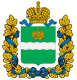 